S1 FileS1 Fig. Kaplan-Meier curve demonstrating survival at 90 days after the onset of hemorrhage in the treatment group of patients with aneurysmal subarachnoid hemorrhage. The treatment groups were categorized as the no aneurysm repair, endovascular coiling or surgical clipping. A statistically significant association in survival exists between the curves (p=<0.001with the log-rank test). The blue line represents the no aneurysm repair, the green line represents the endovascular coiling and the yellow line represents the surgical clipping.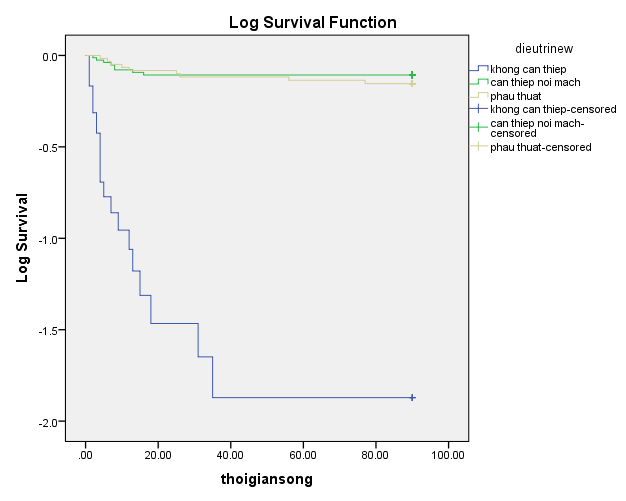 S2 Fig. Kaplan-Meier curve demonstrating survival at 90 days after the onset of hemorrhage in the treatment subgroup of patients with aneurysmal subarachnoid hemorrhage. The treatment subgroups were categorized as the endovascular coiling or surgical clipping. A statistically nonsignificant difference in survival exists between the curves (p=0.956 with the log-rank test). The green line represents the endovascular coiling and the yellow line represents the surgical clipping.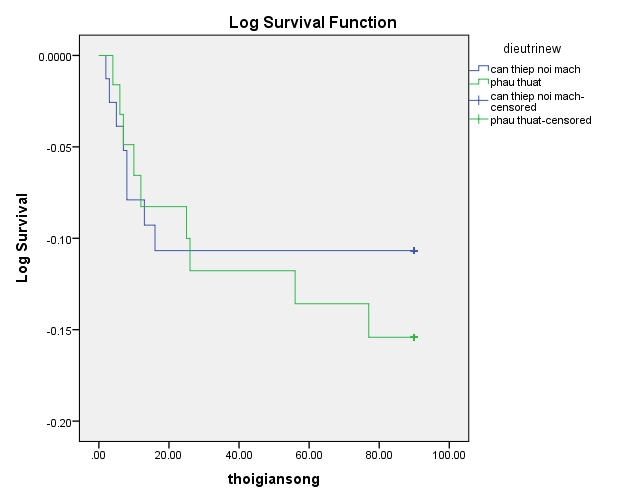 S1 Table. Factors associated with poor outcome of patients with aneurysmal subarachnoid hemorrhage at 90 days after the onset of hemorrhage: bivariate regression analysesS2 Table. Factors associated with poor outcome of patients with aneurysmal subarachnoid hemorrhage at 90 days after the onset of hemorrhage: multivariate logistic regression analyses (backward elimination)S3 Table. Demographic and baseline characteristics, management and outcomes of patients with aneurysmal subarachnoid hemorrhage according to survivability within 90 days after the onset of hemorrhageS4 Table. Factors associated with death at 90 days after the onset of hemorrhage in patients with aneurysmal subarachnoid hemorrhage: bivariate regression analysesS5 Table. Factors associated with death within 90 days after the onset of hemorrhage in patients with aneurysmal subarachnoid hemorrhage: multivariate logistic regression analyses (backward elimination)S6 Table. Demographic and baseline characteristics, management and outcomes of patients with aneurysmal subarachnoid hemorrhage according to neurologic function at 30 days after the onset of hemorrhageS7 Table. Factors associated with poor outcome of patients with aneurysmal subarachnoid hemorrhage at 30 days after the onset of hemorrhage: bivariate regression analysesS8 Table. Factors associated with poor outcome of patients with aneurysmal subarachnoid hemorrhage at 30 days after the onset of hemorrhage: multivariate logistic regression analyses (backward elimination)S9 Table. Demographic and baseline characteristics, management and outcomes of patients with aneurysmal subarachnoid hemorrhage according to survivability within 30 days after the onset of hemorrhageS10 Table. Factors associated with death within 30 days after the onset of hemorrhage in patients with aneurysmal subarachnoid hemorrhage: bivariate regression analysesS11 Table. Factors associated with death within 30 days after the onset of hemorrhage in patients with aneurysmal subarachnoid hemorrhage: multivariate logistic regression analyses (backward elimination)Overall ComparisonsOverall ComparisonsOverall ComparisonsOverall ComparisonsChi-SquaredfSig.Log Rank (Mantel-Cox)110.6342.000Test of equality of survival distributions for the different levels of dieutrinew.Test of equality of survival distributions for the different levels of dieutrinew.Test of equality of survival distributions for the different levels of dieutrinew.Test of equality of survival distributions for the different levels of dieutrinew.Overall ComparisonsOverall ComparisonsOverall ComparisonsOverall ComparisonsChi-SquaredfSig.Log Rank (Mantel-Cox).4851.486Test of equality of survival distributions for the different levels of dieutrinew.Test of equality of survival distributions for the different levels of dieutrinew.Test of equality of survival distributions for the different levels of dieutrinew.Test of equality of survival distributions for the different levels of dieutrinew.FrequencyOROR95.0% CI for OR95.0% CI for ORp-valueFrequencyORORLowerUpperp-valueTransferred from local hospitals, n (%)Hospital taken toViet Duc22-----Bach Mai1295.9265.9261.32726.4720.020Hanoi Medical University177.0007.0001.22240.0890.029DemographicsDemographicsDemographicsDemographicsDemographicsDemographicsDemographicsAge (year)1681.0541.0541.0251.083<0.001Age (years):20 - 3918-----40 - 59742.9632.9630.62514.0570.172≥ 60766.8296.8291.46831.7800.014Gender (male)770.9870.9870.5201.8730.967Resident regions:Urban68-----Rural1000.6510.6510.3411.2430.193Socioeconomic statusSocioeconomic statusSocioeconomic statusSocioeconomic statusSocioeconomic statusSocioeconomic statusSocioeconomic statusHealth insurance1520.3590.3590.1261.0210.055Health insurance rates:100%30-----95%231.3291.3290.4384.0300.61680%940.6960.6960.2931.6560.41360%10.0000.0000.000->0.99940%40.0000.0000.000-0.999Occupations:Elementary occupations46-----Managers2581570951258157095120.000-0.999Professionals31.8001.8000.14821.9420.645Technicians and associate professionals30.0000.0000.000-0.999Clerical support workers41.2001.2000.11212.8260.880Service and sales workers150.9000.9000.2123.8220.886Skilled agricultural, forestry and fishery workers362.5712.5710.9808.7450.055Plant and machine operators, and assemblers60.7200.7200.0756.8890.776Retired493.1853.1851.2987.8140.011Student/unemployment1581570951258157095120.000->0.999Other30.0000.0000.000-0.999Highest education levels:School126-----Vocational school121.4291.4290.4284.7710.562Junior college80.6670.6670.1293.4460.629Senior college151.0001.0000.3213.113>0.999College/University61.0001.0000.1765.682>0.999Postgraduate1323094973232309497320.000>0.999Annual income:Upper-middle (US $4,036 - US $12,475)18-----Lower-middle (US $1,026 - US $4,035)1151.0261.0260.3582.9430.961Low (≤ US $1,025)341.0911.0910.3273.6450.888Risk factors of aneurysmal subarachnoid hemorrhageRisk factors of aneurysmal subarachnoid hemorrhageRisk factors of aneurysmal subarachnoid hemorrhageRisk factors of aneurysmal subarachnoid hemorrhageRisk factors of aneurysmal subarachnoid hemorrhageRisk factors of aneurysmal subarachnoid hemorrhageRisk factors of aneurysmal subarachnoid hemorrhageCigarette smoking630.9320.9320.4831.7990.833Smoking behaviors:Quit18-----Current451.1031.1030.3483.5010.867Hypertension643.5483.5481.8166.932<0.001Genetic risk60.3790.3790.0433.3200.381Alcohol consumption811.0571.0570.5582.0020.866Alcohol drinking behaviors:Occasionally45-----Sometimes250.4740.4740.1591.4150.181Every day110.8570.8570.2193.3580.825Sympathomimetic drugs20.0000.0000.0000.999Estrogen deficiency321.4821.4820.6033.6450.391Antithrombotic therapy34.0004.0000.35545.0820.262Elevated total cholesterol81.1781.1780.2715.1140.827Preexisting comorbiditiesPreexisting comorbiditiesPreexisting comorbiditiesPreexisting comorbiditiesPreexisting comorbiditiesPreexisting comorbiditiesPreexisting comorbiditiesCerebrovascular disease30.9730.9730.08610.9660.982Chronic cardiac failure34.0004.0000.35545.0820.262Coronary artery disease/IM34.0004.0000.35545.0820.262Active neoplasm30.9730.9730.08610.9660.982Chronic renal failure21.9641.9640.12131.9940.635Diabetes mellitus151.8021.8020.6195.2510.280Hematological disease21.9641.9640.12131.9940.635Others171.8501.8500.6735.0880.233Onset symptomsOnset symptomsOnset symptomsOnset symptomsOnset symptomsOnset symptomsOnset symptomsSudden-onset, severe headache1470.3310.3310.1300.8410.020Vomiting1020.6720.6720.3511.2860.230Neck pain or stiffness661.0701.0700.55720.540.839Photophobia60.3790.3790.0433.3200.381Blurred or double vision40.6430.6430.0656.3230.705Brief loss of consciousness704.9374.9372.4849.814<0.001Seizures90.9720.9720.2344.0390.969Other1322.0662.0660.8734.8900.099Clinical presentation on admissionClinical presentation on admissionClinical presentation on admissionClinical presentation on admissionClinical presentation on admissionClinical presentation on admissionClinical presentation on admissionGCS score1680.6820.6820.6070.765<0.001GCS score:Mild (13 - 15)100-----Moderate (9 - 12)295.4375.4372.13413.858<0.001Severe (3 - 8)3925.93325.9339.81668.510<0.001Heart rate (beats/min)1671.0301.0301.0091.0510.005Heart rate (beats/min):≤ 95126-----> 95412.6252.6251.2725.4150.009Respiratory rate (breaths/min)1591.0761.0760.9891.1710.090Respiratory rate (breaths/min):12 - 25146-----> 25133.9623.9621.22512.8090.021Systolic blood pressure (mmHg)1671.0091.0090.9971.0200.145Systolic blood pressure (mmHg):< 14083-----≥ 140841.7741.7740.9273.3940.083Diastolic blood pressure (mmHg)1671.0271.0271.0021.0520.035Diastolic blood pressure (mmHg):< 90117-----≥ 90503.0053.0051.5075.9930.002Body temperature (oC)1671.7921.7920.8583.7430.120Body temperature (oC):< 38160-----≥ 3875.1925.1920.97527.6610.054Focal neurological deficits991.6391.6390.8433.1900.146Focal neurologic signs:Third nerve palsy40.5230.5230.0525.2140.580Sixth nerve palsy10.0000.0000.000>0.999Hemiparesis11.2891.2890.5493.0270.559Aphasia61.65471.65470.3178.6670.550Bilateral leg weakness10.0000.0000.000>0.999Impaired level of consciousness495.3335.3332.18013.047<0.001Brainstem signs33.3333.3330.29238.0820.333Neck stiffness520.5050.5050.2221.1490.103Head imaging findings on admissionHead imaging findings on admissionHead imaging findings on admissionHead imaging findings on admissionHead imaging findings on admissionHead imaging findings on admissionHead imaging findings on admissionNon-contrast head computed tomography (CT) findingsNon-contrast head computed tomography (CT) findingsNon-contrast head computed tomography (CT) findingsNon-contrast head computed tomography (CT) findingsNon-contrast head computed tomography (CT) findingsNon-contrast head computed tomography (CT) findingsNon-contrast head computed tomography (CT) findingsDetection of blood within the subarachnoid space167937107053.7937107053.70.000>0.999Location of blood within the subarachnoid space:Basal cistern792.9522.9521.5035.7980.002Sylvian fissure1571.2231.2230.3044.9210.777Interhemispheric fissure841.6601.6600.8663.1830.127Interpeduncular fossa833.4413.4411.7346.830<0.001Suprasellar cistern901.4901.4900.7752.8650.232Ambient cistern813.2893.2891.6686.4870.001Quadrigeminal cistern274.3594.3591.83710.3450.001Maximum thickness of subarachnoid blood (mm)1651.0741.0741.0011.1530.048IVH1073.4283.4281.6087.0350.001Location of blood within the ventricular system:Right lateral ventricle953.8823.8820.79618.9310.093Left lateral ventricle99140211092514021109250.0000.999Third ventricle429.2069.2063.74822.614<0.001Fourth ventricle432.3642.3641.0645.2080.035Graeb score1021.6341.6341.3032.050<0.001Graeb score:Mild (1 - 4)69-----Moderate (5 - 8)2415.29415.2944.58351.038<0.001Severe (9 - 12)924.47124.4712.851210.0270.004ICH412.0232.0230.9834.1630.056ICH volume (mL)411.0231.0230.9981.0490.071ICH volume (mL):< 3026-----30 - 6071.2001.2000.2216.5210.833> 6084.8004.8000.80628.5980.085Subdural hemorrhage102.0382.0380.5657.3550.277Hydrocephalus722.8402.8401.4705.4870.002Evans' index1452379.8102379.8108.35367986.9490.007Bicaudate index14512295.42612295.42642.7963532530.8790.001Relative bicaudate index1455.1645.1641.78814.9100.002Hypodense lesions on computed tomography83.0003.0000.31228.8410.341Patterns of infarction:144.0604.0601.29112.7690.017Single cortical infarcts60.3330.3330.0353.2050.341Multiple widespread infarcts83.0003.0000.31228.8410.341Multislice computed tomography (MSCT) angiography / Digital subtraction angiography (DSA) findingsMultislice computed tomography (MSCT) angiography / Digital subtraction angiography (DSA) findingsMultislice computed tomography (MSCT) angiography / Digital subtraction angiography (DSA) findingsMultislice computed tomography (MSCT) angiography / Digital subtraction angiography (DSA) findingsMultislice computed tomography (MSCT) angiography / Digital subtraction angiography (DSA) findingsMultislice computed tomography (MSCT) angiography / Digital subtraction angiography (DSA) findingsMultislice computed tomography (MSCT) angiography / Digital subtraction angiography (DSA) findingsNumber of aneurysm1680.7990.7990.3671.7400.573Number of aneurysm:Single aneurysm144-----Multiple aneurysms240.6080.6080.2271.6280.322Side of aneurysm:Right58-----Left490.7050.7050.3111.5990.402Both601.0201.0200.4822.1590.959Groups of aneurysm site:Anterior circulation aneurysm1201.2561.2560.5282.9880.606Posterior circulation aneurysm330.6700.6700.2851.5730.357Aneurysm site:Internal carotid artery (ICA)350.8670.8670.3901.9260.726Ophtalmic segment of the ICA (OphIC)10.0000.0000.0000.000>0.999Cavernous segment of the ICA (cIC)70.7710.7710.1454.1030.760Posterior communicating artery (PCoA)251.3621.3620.5693.2600.488Anterior cerebral artery (ACA)160.6230.6230.1912.0260.431Anterior communicating artery (AcoA)491.3501.3500.6762.6970.395Middle cerebral artery (MCA)340.9150.9150.4102.0410.828Vertebral artery (VA)71.4861.4860.3216.8790.612Posterior inferior cerebellar artery (PICA)40.6430.6430.0656.2320.705Basilar artery (BA)70.0000.0000.0000.999Other1291.9751.9750.8654.5120.106Maximum aneurysm size (mm):Maximum dome width1661.0081.0080.8951.1350.895Dome height1631.0731.0730.9651.1940.195Maximum neck width1581.2591.2590.9971.5910.053Dome-to-neck ratio1571.4471.4470.9032.3170.124Shape of aneurysm:Regular18Irregular1172.3502.3500.7297.5800.153Multilobular112.0002.0000.38210.4820.412Two domesOther31.7501.7500.12424.6500.678Vasospasm of the parent artery142.8032.8030.9228.5200.069Severity of aneurysmal subarachnoid hemorrhage on admissionSeverity of aneurysmal subarachnoid hemorrhage on admissionSeverity of aneurysmal subarachnoid hemorrhage on admissionSeverity of aneurysmal subarachnoid hemorrhage on admissionSeverity of aneurysmal subarachnoid hemorrhage on admissionSeverity of aneurysmal subarachnoid hemorrhage on admissionSeverity of aneurysmal subarachnoid hemorrhage on admissionPAASH score1683.1913.1912.2404.546<0.001PAASH scale:Grade I80-----Grade II312.3012.3010.7736.8490.134Grade III2814.20014.2005.02740.115<0.001Grade IV2531.55631.5569.499104.825<0.001Grade V423.66723.6672.219252.4230.009WFNS score1682.3312.3311.7963.026<0.001WFNS scale:Grade I80-----Grade II142.1522.1520.5039.1980.301Grade III61.5781.5780.16515.0630.692Grade IV5010.89410.8944.46326.592<0.001Grade V1837.44437.4449.531163.251<0.001Modified WFNS score1682.3732.3731.8243.089<0.001Modified WFNS scale:Grade I80-----Grade II141.3151.3150.2536.8450.745Grade III63.9443.9440.63024.6770.142Grade IV5010.89410.8944.46326.592<0.001Grade V1839.44439.4449.531163.251<0.001Hunt and Hess score1682.5382.5381.9043.385<0.001Hunt and Hess scale:Grade 139-----Grade 2450.8500.8500.2273.1860.809Grade 3252.6442.6440.7349.5300.137Grade 4215.1005.1001.42418.2700.012Grade 53830.11430.1148.657104.751<0.001Fisher score1683.6863.6861.6898.0460.001Fisher scale:Group 213-----Group 110.0000.0000.000->0.999Group 3342.0692.0690.21819.6290.527Group 41208.8708.8701.11770.4200.039Claassen score1681.9571.9571.3012.9440.001Claassen scale:Grade 1Grade 222-----Grade 3110.4500.4500.0444.5960.501Grade 4390.9840.9840.2533.8250.982Grade 5963.9713.9711.26112.6050.019Laboratory investigations on admissionLaboratory investigations on admissionLaboratory investigations on admissionLaboratory investigations on admissionLaboratory investigations on admissionLaboratory investigations on admissionLaboratory investigations on admissionComplete blood countRed blood cells (T/L)1631.0211.0210.6731.5500.922Hemoglobin (g/L)1631.0041.0040.9881.0200.622Hematocrit (L/L)163590.850590.8500.2881214.2390.101Platelets (G/L)1631.0001.0000.9961.0040.913White blood cells (G/L)1631.1141.1141.0341.2000.004Percentage of neutrophils (%)1621.0151.0151.0011.0290.036CoagulationProthrombin time (PT)1551.0111.0110.9981.0240.090Prothrombin time with INR (PT-INR)1556.6186.6180.162270.7050.318Activated partial thromboplastin time (APTT)1531.0021.0020.9911.0140.666rAPTT1520.9690.9690.8551.1000.629Blood biochemical investigationUre (mmol/L)1661.2411.2411.0361.4870.019Glucose (mmol/L)1561.6171.6171.3391.953<0.001Glucose (mmol/L):≤ 6.429-----> 6.41279.3609.3602.13241.0860.003Creatinine (µmol/L)1671.0201.0201.0051.0360.011SGOT (UI/L)1571.0501.0501.0241.076<0.001SGPT (UI/L)1651.0241.0241.0061.043<0.001Na+ (mmol/L)1671.0701.0700.9991.1470.053Na+ (mmol/L):≥ 135128-----< 135390.5000.5000.2191.1430.100K+ (mmol/L)1670.7470.7470.3701.5090.417Cl- (mmol/L)1670.9820.9820.9451.0200.345Aneurysm repairs and other treatmentsAneurysm repairs and other treatmentsAneurysm repairs and other treatmentsAneurysm repairs and other treatmentsAneurysm repairs and other treatmentsAneurysm repairs and other treatmentsAneurysm repairs and other treatmentsNo aneurysm repair2616.81416.8145.42352.137<0.001Endovascular coiling790.2970.2970.1490.5920.001Number of coils590.8250.8250.6121.1130.207Stent-assisted coiling20.0000.0000.0000.999Balloon-assisted coiling90.0000.0000.0000.999Surgical clipping630.7610.7610.3901.4870.425Number of clip attempts571.3451.3450.9421.9190.103Temporary vessel occlusion of the parent artery71.5501.5500.2529.5160.636Surgical hematoma evacuation or decompressive craniotomy712.94112.9411.518110.3100.019External ventricular drainage264.7694.7691.96411.5800.001Number of EVD26969285189.9969285189.90.0000.999Intraventricular fibrinolysis34.0004.0000.35545.0820.262Airway management and mechanical ventilationAirway management and mechanical ventilationAirway management and mechanical ventilationAirway management and mechanical ventilationAirway management and mechanical ventilationAirway management and mechanical ventilationAirway management and mechanical ventilationTracheal intubation14414410584129220.0000.999Mechanical ventilation14114110962137120.0000.999Tracheotomy151515.5703.36971.950<0.001Medical treatmentMedical treatmentMedical treatmentMedical treatmentMedical treatmentMedical treatmentMedical treatmentNimodipine for preventing and treating cerebral vasospasm1580.2380.2380.0570.9910.049Route of administration of nimodipine:Oral1131.9931.9930.8954.4380.091Intravenous600.5740.5740.2811.1730.128Deep venous thrombosis prophylaxis163.6903.6901.25910.8210.017ComplicationsComplicationsComplicationsComplicationsComplicationsComplicationsComplicationsRebleeding1021.80021.8002.683177.1290.004Number of rebleeding sites:Rebleeding from a single site4-----Rebleeding from multiple sites6538491621.5538491621.50.0000.999Rebleeding sites:Subarachnoid hemorrhage, (n=9)3323094972.9323094972.90.0000.999Subdural hemorrhage40.0000.0000.0000.999Intraventricular hemorrhage6538491621.5538491621.50.0000.999Intracerebral hemorrhage7807737432.2807737432.20.0000.999Vasospasm and delayed cerebral ischemia175.7495.7491.90917.3100.002Patterns of vasospasm and delayed cerebral ischemia:Single cortical infarcts9-----Multiple widespread infarcts71.2501.2500.14610.6990.839Acute hydrocephalus763.4153.4151.7496.669<0.001Hyponatremia341.7291.7290.8013.7320.163Seizures440.5650.5650.2611.2250.148Chronic hydrocephalus54.0614.0610.60827.1330.148EVD obstruction2107698324310769832430.0000.999EVD replacement2881168107.9881168107.90.0000.999Ventriculitis81.8101.8100.4307.6090.418Pneumonia295.0505.0502.15511.836<0.001Urinary tract infection30.0000.0000.0000.999Clinical time courseClinical time courseClinical time courseClinical time courseClinical time courseClinical time courseClinical time courseIctus to hospital arrival (hours):≤ 24 hours69----->24–72 hours910.4640.4640.2400.8990.023>72 hours10.0000.0000.000>0.999EVD duration (days)251.0651.0650.8751.2960.527EVD duration (days):≤ 717-----> 780.9090.9090.1595.1950.915Length of hospitalization (days)1680.9690.9690.9321.0070.113StepsFactorsUnitOR95% CI for OR95% CI for ORp valueStepsFactorsUnitORLowerUpperp value1DemographicsDemographicsDemographicsDemographicsDemographicsDemographics1Age (years):120 - 39%---0.060140 - 59%41.8660.5793028.2790.0871≥ 60%119.1511.7478125.3220.0261Risk factors of aneurysmal subarachnoid hemorrhageRisk factors of aneurysmal subarachnoid hemorrhageRisk factors of aneurysmal subarachnoid hemorrhageRisk factors of aneurysmal subarachnoid hemorrhageRisk factors of aneurysmal subarachnoid hemorrhageRisk factors of aneurysmal subarachnoid hemorrhage1Hypertension%3.3550.66316.9710.1431Head imaging findings on admissionHead imaging findings on admissionHead imaging findings on admissionHead imaging findings on admissionHead imaging findings on admissionHead imaging findings on admission1Location of blood within the subarachnoid space:1Basal cistern%5.0010.90427.6750.0651Interpeduncular fossa%0.5570.0674.6160.5881Ambient cistern%2.2650.33415.3780.4031Quadrigeminal cistern%0.6030.0774.7260.6301IVH%0.8820.1814.3010.8771ICH%1.6060.2649.7650.6071Severity of aneurysmal subarachnoid hemorrhage on admissionSeverity of aneurysmal subarachnoid hemorrhage on admissionSeverity of aneurysmal subarachnoid hemorrhage on admissionSeverity of aneurysmal subarachnoid hemorrhage on admissionSeverity of aneurysmal subarachnoid hemorrhage on admissionSeverity of aneurysmal subarachnoid hemorrhage on admission1WFNS scale:1Grade I%---0.0181Grade II%2.7330.19837.7060.4531Grade III%1.1990.02363.5320.9291Grade IV%14.2412.29988.2060.0041Grade V%361.6828.17216008.1240.0021Aneurysm repairs and other treatmentsAneurysm repairs and other treatmentsAneurysm repairs and other treatmentsAneurysm repairs and other treatmentsAneurysm repairs and other treatmentsAneurysm repairs and other treatments1Aneurysm repairs:1No aneurysm repair%---0.0021Endovascular coiling%0.0190.0020.1830.0011Surgical clipping%0.0340.0040.3200.0031External ventricular drainage%7.1000.95153.0100.0561Medical treatmentMedical treatmentMedical treatmentMedical treatmentMedical treatmentMedical treatment1Nimodipine for preventing and treating cerebral vasospasm%4.3430.116162.1470.4271ComplicationsComplicationsComplicationsComplicationsComplicationsComplications1Rebleeding%123.3195.1552950.2050.0031Vasospasm and delayed cerebral ischemia%16.8272.243126.2360.0061Acute hydrocephalus%0.5960.1133.1410.5421Pneumonia%2.6840.54113.3210.2271Constant%0.0010.0072DemographicsDemographicsDemographicsDemographicsDemographicsDemographics2Age (years):220 - 39%---0.061240 - 59%38.8840.6142462.1990.0842≥ 60%113.4581.7757252.2940.0262Risk factors of aneurysmal subarachnoid hemorrhageRisk factors of aneurysmal subarachnoid hemorrhageRisk factors of aneurysmal subarachnoid hemorrhageRisk factors of aneurysmal subarachnoid hemorrhageRisk factors of aneurysmal subarachnoid hemorrhageRisk factors of aneurysmal subarachnoid hemorrhage2Hypertension%3.2640.66915.9270.1432Head imaging findings on admissionHead imaging findings on admissionHead imaging findings on admissionHead imaging findings on admissionHead imaging findings on admissionHead imaging findings on admission2Location of blood within the subarachnoid space:2Basal cistern%4.9790.90427.4220.0652Interpeduncular fossa%0.5660.0694.6200.5952Ambient cistern%2.2510.33215.2620.4062Quadrigeminal cistern%0.6080.0784.7380.6352ICH%1.6050.2669.6980.6062Severity of aneurysmal subarachnoid hemorrhage on admissionSeverity of aneurysmal subarachnoid hemorrhage on admissionSeverity of aneurysmal subarachnoid hemorrhage on admissionSeverity of aneurysmal subarachnoid hemorrhage on admissionSeverity of aneurysmal subarachnoid hemorrhage on admissionSeverity of aneurysmal subarachnoid hemorrhage on admission2WFNS scale:2Grade I%---0.0152Grade II%2.7070.19537.5710.4582Grade III%1.2490.02658.9230.9102Grade IV%13.6822.38278.5990.0032Grade V%353.2208.08415434.0640.0022Aneurysm repairs and other treatmentsAneurysm repairs and other treatmentsAneurysm repairs and other treatmentsAneurysm repairs and other treatmentsAneurysm repairs and other treatmentsAneurysm repairs and other treatments2Aneurysm repairs:2No aneurysm repair%---0.0022Endovascular coiling%0.0200.0020.1840.0012Surgical clipping%0.0350.0040.3180.0032External ventricular drainage%7.1660.96153.4220.0552Medical treatmentMedical treatmentMedical treatmentMedical treatmentMedical treatmentMedical treatment2Nimodipine for preventing and treating cerebral vasospasm%4.2990.114162.6170.4312ComplicationsComplicationsComplicationsComplicationsComplicationsComplications2Rebleeding%116.4035.3932512.2720.0022Vasospasm and delayed cerebral ischemia%16.9842.278126.6250.0062Acute hydrocephalus%0.5910.1123.1130.5352Pneumonia%2.6860.53813.4070.2282Constant%0.0010.0073DemographicsDemographicsDemographicsDemographicsDemographicsDemographics3Age (years):320 - 39%---0.066340 - 59%38.3840.5742565.3580.0893≥ 60%108.7491.6217294.5820.0293Risk factors of aneurysmal subarachnoid hemorrhageRisk factors of aneurysmal subarachnoid hemorrhageRisk factors of aneurysmal subarachnoid hemorrhageRisk factors of aneurysmal subarachnoid hemorrhageRisk factors of aneurysmal subarachnoid hemorrhageRisk factors of aneurysmal subarachnoid hemorrhage3Hypertension%3.1990.66315.4470.1483Head imaging findings on admissionHead imaging findings on admissionHead imaging findings on admissionHead imaging findings on admissionHead imaging findings on admissionHead imaging findings on admission3Location of blood within the subarachnoid space:3Basal cistern%4.5720.86024.3060.0753Interpeduncular fossa%0.5210.0654.1630.5383Ambient cistern%2.0310.31313.1950.4583ICH%1.5800.2739.1540.6103Severity of aneurysmal subarachnoid hemorrhage on admissionSeverity of aneurysmal subarachnoid hemorrhage on admissionSeverity of aneurysmal subarachnoid hemorrhage on admissionSeverity of aneurysmal subarachnoid hemorrhage on admissionSeverity of aneurysmal subarachnoid hemorrhage on admissionSeverity of aneurysmal subarachnoid hemorrhage on admission3WFNS scale:3Grade I%---0.0153Grade II%2.8230.20139.6930.4413Grade III%1.3250.02861.7340.8863Grade IV%13.3482.33876.2210.0043Grade V%283.5187.68110465.2160.0023Aneurysm repairs and other treatmentsAneurysm repairs and other treatmentsAneurysm repairs and other treatmentsAneurysm repairs and other treatmentsAneurysm repairs and other treatmentsAneurysm repairs and other treatments3Aneurysm repairs:3No aneurysm repair%---0.0023Endovascular coiling%0.0190.0020.174<0.0013Surgical clipping%0.0370.0040.3250.0033External ventricular drainage%6.9310.96050.0680.0553Medical treatmentMedical treatmentMedical treatmentMedical treatmentMedical treatmentMedical treatment3Nimodipine for preventing and treating cerebral vasospasm%3.6800.100135.9010.4793ComplicationsComplicationsComplicationsComplicationsComplicationsComplications3Rebleeding%122.4505.6612648.8280.0023Vasospasm and delayed cerebral ischemia%16.3012.243118.4870.0063Acute hydrocephalus%0.5820.1103.0790.5253Pneumonia%2.6750.53513.3750.2313Constant%0.0010.0074DemographicsDemographicsDemographicsDemographicsDemographicsDemographics4Age (years):420 - 39%---0.066440 - 59%44.6900.7122806.8150.0724≥ 60%114.3561.7737377.4210.0264Risk factors of aneurysmal subarachnoid hemorrhageRisk factors of aneurysmal subarachnoid hemorrhageRisk factors of aneurysmal subarachnoid hemorrhageRisk factors of aneurysmal subarachnoid hemorrhageRisk factors of aneurysmal subarachnoid hemorrhageRisk factors of aneurysmal subarachnoid hemorrhage4Hypertension%3.3820.70416.2520.1284Head imaging findings on admissionHead imaging findings on admissionHead imaging findings on admissionHead imaging findings on admissionHead imaging findings on admissionHead imaging findings on admission4Location of blood within the subarachnoid space:4Basal cistern%5.0230.95926.3140.0564Interpeduncular fossa%0.4430.0613.2250.4224Ambient cistern%1.9880.31312.6420.4674Severity of aneurysmal subarachnoid hemorrhage on admissionSeverity of aneurysmal subarachnoid hemorrhage on admissionSeverity of aneurysmal subarachnoid hemorrhage on admissionSeverity of aneurysmal subarachnoid hemorrhage on admissionSeverity of aneurysmal subarachnoid hemorrhage on admissionSeverity of aneurysmal subarachnoid hemorrhage on admission4WFNS scale:4Grade I%---0.0104Grade II%3.1820.24042.0940.3804Grade III%1.6020.04261.5950.8004Grade IV%14.6312.57683.1080.0024Grade V%355.98410.39012196.7800.0014Aneurysm repairs and other treatmentsAneurysm repairs and other treatmentsAneurysm repairs and other treatmentsAneurysm repairs and other treatmentsAneurysm repairs and other treatmentsAneurysm repairs and other treatments4Aneurysm repairs:4No aneurysm repair%---0.0014Endovascular coiling%0.0170.0020.157<0.0014Surgical clipping%0.0400.0050.3360.0034External ventricular drainage%6.2680.91942.7450.0614Medical treatmentMedical treatmentMedical treatmentMedical treatmentMedical treatmentMedical treatment4Nimodipine for preventing and treating cerebral vasospasm%4.0120.115140.5500.4444ComplicationsComplicationsComplicationsComplicationsComplicationsComplications4Rebleeding%137.9086.4512948.0030.0024Vasospasm and delayed cerebral ischemia%15.8162.183114.5720.0064Acute hydrocephalus%0.5490.1092.9770.5044Pneumonia%2.6490.53713.0820.2324Constant%0.0010.0065DemographicsDemographicsDemographicsDemographicsDemographicsDemographics5Age (years):520 - 39%---0.070540 - 59%35.5900.7021804.9630.0755≥ 60%84.7101.6674305.5480.0275Risk factors of aneurysmal subarachnoid hemorrhageRisk factors of aneurysmal subarachnoid hemorrhageRisk factors of aneurysmal subarachnoid hemorrhageRisk factors of aneurysmal subarachnoid hemorrhageRisk factors of aneurysmal subarachnoid hemorrhageRisk factors of aneurysmal subarachnoid hemorrhage5Hypertension%3.4290.72016.3430.1225Head imaging findings on admissionHead imaging findings on admissionHead imaging findings on admissionHead imaging findings on admissionHead imaging findings on admissionHead imaging findings on admission5Location of blood within the subarachnoid space:5Basal cistern%4.2390.90519.8500.0675Interpeduncular fossa%0.4500.0643.1820.4245Ambient cistern%1.8940.30911.5920.4905Severity of aneurysmal subarachnoid hemorrhage on admissionSeverity of aneurysmal subarachnoid hemorrhage on admissionSeverity of aneurysmal subarachnoid hemorrhage on admissionSeverity of aneurysmal subarachnoid hemorrhage on admissionSeverity of aneurysmal subarachnoid hemorrhage on admissionSeverity of aneurysmal subarachnoid hemorrhage on admission5WFNS scale:5Grade I%---0.0075Grade II%2.9240.23536.3300.4045Grade III%1.6940.04367.0390.7795Grade IV%12.6352.40466.4130.0035Grade V%272.28110.1367314.1460.0015Aneurysm repairs and other treatmentsAneurysm repairs and other treatmentsAneurysm repairs and other treatmentsAneurysm repairs and other treatmentsAneurysm repairs and other treatmentsAneurysm repairs and other treatments5Aneurysm repairs:5No aneurysm repair%---0.0015Endovascular coiling%0.0190.0020.164<0.0015Surgical clipping%0.0400.0050.3370.0035External ventricular drainage%4.7420.86326.0470.0735Medical treatmentMedical treatmentMedical treatmentMedical treatmentMedical treatmentMedical treatment5Nimodipine for preventing and treating cerebral vasospasm%3.4040.110104.9210.4845ComplicationsComplicationsComplicationsComplicationsComplicationsComplications5Rebleeding%95.4805.8201566.4180.0015Vasospasm and delayed cerebral ischemia%16.7742.365118.9610.0055Pneumonia%2.6090.54212.5660.2325Constant%0.0010.0066DemographicsDemographicsDemographicsDemographicsDemographicsDemographics6Age (years):620 - 39%---0.068640 - 59%19.8480.698564.5090.0806≥ 60%48.5411.6551423.5140.0246Risk factors of aneurysmal subarachnoid hemorrhageRisk factors of aneurysmal subarachnoid hemorrhageRisk factors of aneurysmal subarachnoid hemorrhageRisk factors of aneurysmal subarachnoid hemorrhageRisk factors of aneurysmal subarachnoid hemorrhageRisk factors of aneurysmal subarachnoid hemorrhage6Hypertension%3.7290.79917.4010.0946Head imaging findings on admissionHead imaging findings on admissionHead imaging findings on admissionHead imaging findings on admissionHead imaging findings on admissionHead imaging findings on admission6Location of blood within the subarachnoid space:6Basal cistern%4.1600.91918.8230.0646Interpeduncular fossa%0.6950.1573.0860.6326Severity of aneurysmal subarachnoid hemorrhage on admissionSeverity of aneurysmal subarachnoid hemorrhage on admissionSeverity of aneurysmal subarachnoid hemorrhage on admissionSeverity of aneurysmal subarachnoid hemorrhage on admissionSeverity of aneurysmal subarachnoid hemorrhage on admissionSeverity of aneurysmal subarachnoid hemorrhage on admission6WFNS scale:6Grade I%---0.0076Grade II%3.1580.24540.6436Grade III%1.7140.04664.0890.7716Grade IV%12.2582.36963.4330.0036Grade V%273.96610.6167070.1570.0016Aneurysm repairs and other treatmentsAneurysm repairs and other treatmentsAneurysm repairs and other treatmentsAneurysm repairs and other treatmentsAneurysm repairs and other treatmentsAneurysm repairs and other treatments6Aneurysm repairs:6No aneurysm repair%---0.0016Endovascular coiling%0.0210.0030.174<0.0016Surgical clipping%0.0430.0050.3480.0036External ventricular drainage%4.4710.83124.0470.0816Medical treatmentMedical treatmentMedical treatmentMedical treatmentMedical treatmentMedical treatment6Nimodipine for preventing and treating cerebral vasospasm%4.0740.115143.9600.4406ComplicationsComplicationsComplicationsComplicationsComplicationsComplications6Rebleeding%80.0085.3351199.8840.0026Vasospasm and delayed cerebral ischemia%14.3532.21692.9750.0056Pneumonia%2.8220.59413.4150.1926Constant%0.0010.0087DemographicsDemographicsDemographicsDemographicsDemographicsDemographics7Age (years):720 - 39%---0.064740 - 59%16.2510.699377.6060.0827≥ 60%42.8921.6821093.9890.0237Risk factors of aneurysmal subarachnoid hemorrhageRisk factors of aneurysmal subarachnoid hemorrhageRisk factors of aneurysmal subarachnoid hemorrhageRisk factors of aneurysmal subarachnoid hemorrhageRisk factors of aneurysmal subarachnoid hemorrhageRisk factors of aneurysmal subarachnoid hemorrhage7Hypertension%3.4520.76915.4930.1067Head imaging findings on admissionHead imaging findings on admissionHead imaging findings on admissionHead imaging findings on admissionHead imaging findings on admissionHead imaging findings on admission7Location of blood within the subarachnoid space:7Basal cistern%3.5180.92413.3850.0657Severity of aneurysmal subarachnoid hemorrhage on admissionSeverity of aneurysmal subarachnoid hemorrhage on admissionSeverity of aneurysmal subarachnoid hemorrhage on admissionSeverity of aneurysmal subarachnoid hemorrhage on admissionSeverity of aneurysmal subarachnoid hemorrhage on admissionSeverity of aneurysmal subarachnoid hemorrhage on admission7WFNS scale:7Grade I%---0.0067Grade II%3.5330.28943.2420.3237Grade III%1.9610.05767.5140.7097Grade IV%11.9042.29661.7290.0037Grade V%231.93510.2065270.7220.0017Aneurysm repairs and other treatmentsAneurysm repairs and other treatmentsAneurysm repairs and other treatmentsAneurysm repairs and other treatmentsAneurysm repairs and other treatmentsAneurysm repairs and other treatments7Aneurysm repairs:7No aneurysm repair%---0.0027Endovascular coiling%0.0230.0030.183<0.0017Surgical clipping%0.0410.0050.3340.0037External ventricular drainage%4.5730.86624.1540.0737Medical treatmentMedical treatmentMedical treatmentMedical treatmentMedical treatmentMedical treatment7Nimodipine for preventing and treating cerebral vasospasm%3.8880.108139.9060.4587ComplicationsComplicationsComplicationsComplicationsComplicationsComplications7Rebleeding%76.3354.9931167.0790.0027Vasospasm and delayed cerebral ischemia%14.2622.21691.7940.0057Pneumonia%2.7520.58812.8790.1997Constant%0.0020.0088DemographicsDemographicsDemographicsDemographicsDemographicsDemographics8Age (years):820 - 39%---0.050840 - 59%21.0810.921482.4710.0568≥ 60%53.1532.0811357.4800.0168Risk factors of aneurysmal subarachnoid hemorrhageRisk factors of aneurysmal subarachnoid hemorrhageRisk factors of aneurysmal subarachnoid hemorrhageRisk factors of aneurysmal subarachnoid hemorrhageRisk factors of aneurysmal subarachnoid hemorrhageRisk factors of aneurysmal subarachnoid hemorrhage8Hypertension%3.2810.74614.4410.1168Head imaging findings on admissionHead imaging findings on admissionHead imaging findings on admissionHead imaging findings on admissionHead imaging findings on admissionHead imaging findings on admission8Location of blood within the subarachnoid space:8Basal cistern%3.5060.93313.1740.0638Severity of aneurysmal subarachnoid hemorrhage on admissionSeverity of aneurysmal subarachnoid hemorrhage on admissionSeverity of aneurysmal subarachnoid hemorrhage on admissionSeverity of aneurysmal subarachnoid hemorrhage on admissionSeverity of aneurysmal subarachnoid hemorrhage on admissionSeverity of aneurysmal subarachnoid hemorrhage on admission8WFNS scale:8Grade I%---0.0068Grade II%3.5560.29842.4680.3168Grade III%1.8200.05066.3030.7448Grade IV%11.6642.27759.7530.0038Grade V%167.0478.8043169.6170.0018Aneurysm repairs and other treatmentsAneurysm repairs and other treatmentsAneurysm repairs and other treatmentsAneurysm repairs and other treatmentsAneurysm repairs and other treatmentsAneurysm repairs and other treatments8Aneurysm repairs:8No aneurysm repair%---0.0028Endovascular coiling%0.0270.0040.200<0.0018Surgical clipping%0.0440.0060.3540.0038External ventricular drainage4.3680.83022.9770.0828ComplicationsComplicationsComplicationsComplicationsComplicationsComplications8Rebleeding%81.1595.1981267.2150.0028Vasospasm and delayed cerebral ischemia%14.6672.28993.9620.0058Pneumonia%2.6610.57812.2530.2098Constant%0.0050.0039DemographicsDemographicsDemographicsDemographicsDemographicsDemographics9Age (years):920 - 39%---0.052940 - 59%16.2720.858308.4850.0639≥ 60%39.0451.938786.6990.0179Risk factors of aneurysmal subarachnoid hemorrhageRisk factors of aneurysmal subarachnoid hemorrhageRisk factors of aneurysmal subarachnoid hemorrhageRisk factors of aneurysmal subarachnoid hemorrhageRisk factors of aneurysmal subarachnoid hemorrhageRisk factors of aneurysmal subarachnoid hemorrhage9Hypertension%3.8420.87416.8810.0759Head imaging findings on admissionHead imaging findings on admissionHead imaging findings on admissionHead imaging findings on admissionHead imaging findings on admissionHead imaging findings on admission9Location of blood within the subarachnoid space:9Basal cistern%4.0621.10214.9810.0359Severity of aneurysmal subarachnoid hemorrhage on admissionSeverity of aneurysmal subarachnoid hemorrhage on admissionSeverity of aneurysmal subarachnoid hemorrhage on admissionSeverity of aneurysmal subarachnoid hemorrhage on admissionSeverity of aneurysmal subarachnoid hemorrhage on admissionSeverity of aneurysmal subarachnoid hemorrhage on admission9WFNS scale:9Grade I%---0.0029Grade II%3.7440.33841.4410.2829Grade III%1.4800.03660.2880.8369Grade IV%15.2853.09675.4660.0019Grade V%162.9659.9752662.318<0.0019Aneurysm repairs and other treatmentsAneurysm repairs and other treatmentsAneurysm repairs and other treatmentsAneurysm repairs and other treatmentsAneurysm repairs and other treatmentsAneurysm repairs and other treatments9Aneurysm repairs:9No aneurysm repair%---0.0039Endovascular coiling%0.0330.0050.2350.0019Surgical clipping%0.0460.0060.3700.0049External ventricular drainage5.0161.00025.1580.0509ComplicationsComplicationsComplicationsComplicationsComplicationsComplications9Rebleeding%97.6245.6531686.0100.0029Vasospasm and delayed cerebral ischemia%15.2092.32199.6730.0059Constant%0.0050.002All cases(n=168)Survived(n=129)Died(n=39)p-valueTransferred from local hospitals, n (%)Hospital taken to, n (%)0.014Viet Duc22 (13.1)22 (17.1)0Bach Mai129 (76.8)93 (72.1)36 (92.3)Hanoi Medical University17 (10.1)14 (10.9)3 (7.7)DemographicsDemographicsDemographicsDemographicsDemographicsAge (year), median (IQR)57 (48-67)56 (46-66.5)62 (53-70)0.064Age (years), n (%)0.29920 - 3918 (10.7)16 (12.6)2 (5.1)40 - 5974 (44.0)58 (45.0)16 (41.0)≥ 6076 (45.2)55 (42.6)21 (53.8)Gender (male), n (%)77 (45.8)57 (44.2)20 (51.3)0.436Resident regions, n (%)0.410Urban68 (40.5)50 (38.8)18 (46.2)Rural100 (59.5)79 (61.2)21 (53.8)Socioeconomic statusSocioeconomic statusSocioeconomic statusSocioeconomic statusSocioeconomic statusHealth insurance, n (%)152 (90.5)120 (93.0)32 (82.1)0.059Health insurance rates, n (%)0.874100%30 (19.7)24 (20.0)6 (18.8)95%23 (15.1)17 (14.2)6 (18.8)80%94 (61.8)74 (61.7)20 (62.5)60%1 (0.7)1 (0.8)0 (0.0)40%42.6v4 (3.3)0 (0.0)Occupations, n (%)0.127Managers2 (1.2)1 (0.8)1 (2.6)Professionals3 (1.8)2 (1.6)1 (2.6)Technicians and associate professionals3 (1.8)3 (2.3)0 (0.0)Clerical support workers4 (2.4)3 (2.3)1 (2.6)Service and sales workers15 (8.9)12 (9.3)3 (7.7)Skilled agricultural, forestry and fishery workers36 (3.6)23 (17.8)13 (33.3)Craft and related trades workers000Plant and machine operators, and assemblers6 (3.6)5 (3.9)1 (2.6)Elementary occupations46 (27.4)41 (31.8)5 (12.8)Armed forces occupations000Retired49 (29.2)36 (27.9)13 (33.3)Student/unemployment1 (0.6)0 (0.0)1 (2.6)Other3 (1.8)3 (2.3)0 (0.0)Highest education levels, n (%)0.660School126 (75.0)97 (75.2)29 (74.4)Vocational school12 (7.1)10 (7.8)2 (5.1)Junior college8 (4.8)6 (4.7)2 (5.1)Senior college15 (8.9)11 (8.5)4 (10.3)College/University6 (3.6)5 (3.9)1 (2.6)Postgraduate1 (0.6)0 (0.0)1 (2.6)Annual income, n (%)0.398Upper-middle (US $4,036 - US $12,475)18 (10.8)13 (10.2)5 (12.8)Lower-middle (US $1,026 - US $4,035)115 (68.9)86 (67.2)29 (74.4)Low (≤ US $1,025)34 (20.4)29 (22.7)5 (12.8)Risk factors of aneurysmal subarachnoid hemorrhageRisk factors of aneurysmal subarachnoid hemorrhageRisk factors of aneurysmal subarachnoid hemorrhageRisk factors of aneurysmal subarachnoid hemorrhageRisk factors of aneurysmal subarachnoid hemorrhageCigarette smoking, n (%)63 (37.5)46 (35.7)17 (43.6)0.370Smoking behaviors, n (%)0.350Quit18 (28.6)15 (32.6)3 (17.6)Current45 (71.4)31 (67.4)14 (82.4)Hypertension, n (%)64 (38.1)43 (33.3)21 (53.8)0.021Genetic risk, n (%)6 (3.6)5 (3.9)1 (2.6)0.999Inherited conditions, n (%)0.999Polycystic kidney disease1 (16.7)1 (20.0)0A family history of subar-achnoid hemorrhage/unru-ptured aneurysms5 (83.3)4 (80.0)1 (100)Alcohol consumption, n (%)81 (48.2)60 (46.5)21 (53.8)0.422Alcohol drinking behaviors, n (%)0.382Occasionally45 (55.6)31 (51.7)14 (66.7)Sometimes25 (30.9)21 (35.0)4 (19.0)Every day11 (13.6)8 (13.3)3 (14.3)Sympathomimetic drugs, n (%)2/167 (1.2)2/128 (1.6)0/39 (0.0)0.432Estrogen deficiency, n (%)32/89 (36.0)26/70 (37.1)6/19 (31.6)0.654Antithrombotic therapy, n (%)3 (1.8)2 (1.6)1 (2.6)0.550Elevated total cholesterol, n (%)8 (4.8)6 (4.7)2 (5.1)0.999Preexisting comorbiditiesPreexisting comorbiditiesPreexisting comorbiditiesPreexisting comorbiditiesPreexisting comorbiditiesCerebrovascular disease, n (%)3 (1.8)2 (1.6)1 (2.6)0.550Chronic cardiac failure, n (%)3 (1.8)2 (1.6)1 (2.6)0.550Coronary artery disease/IM, n (%)3 (1.8)2 (1.6)1 (2.6)0.550COPD /Asthma, n (%)000-Chronic pulmonary disease, n (%)000-Tuberculosis, n (%)000-Active neoplasm, n (%)3 (1.8)3 (2.3)0 (0.0)0.999Chronic renal failure, n (%)2 (1.2)1 (0.8)1 (2.6)0.411Ulcer disease, n (%)000-Diabetes mellitus, n (%)15 (8.9)11 (8.5)4 (10.3)0.752Immunoincompetence, n (%)000-Hematological disease, n (%)2 (1.2)2 (1.6)0 (0.0)0.999Others, n (%)17 (10.1)14 (10.9)3 (7.7)0.765Onset symptomsOnset symptomsOnset symptomsOnset symptomsOnset symptomsSudden-onset, severe headache, n (%)147 (87.5)115 (89.1)32 (82.1)0.271Vomiting, n (%)102 (60.7)81 (62.8)21 (53.8)0.316Neck pain or stiffness, n (%)66 (39.3)52 (40.3)14 (35.9)0.621Photophobia, n (%)6 (3.6)5 (3.9)1 (2.6)0.999Blurred or double vision, n (%)4 (2.4)3 (2.3)1 (2.6)0.999Brief loss of consciousness, n (%)70 (41.7)43 (33.3)27 (69.2)<0.001Seizures, n (%)9 (5.4)7 (5.4)2 (5.1)0.999Other, n (%)132 (78.6)96 (74.4)36 (92.3)0.017Clinical presentation on admissionClinical presentation on admissionClinical presentation on admissionClinical presentation on admissionClinical presentation on admissionGCS score, median (IQR)14 (9-15)15 (12-15)7 (6-10)<0.001GCS score, n (%) <0.001Mild (13 - 15)10 (59.5)94 (72.9)6 (15.4)Moderate (9 - 12)29 (17.3)20 (15.5)9 (23.1)Severe (3 - 8)39 (23.2)15 (11.6)24 (61.5)Heart rate (beats/min), median (IQR), n=16785 (76-95)84.5 (75-90)90 (80-100)0.011Heart rate (beats/min), n (%)n=167n=128n=390.006≤ 95126 (75.4)103 (80.5)23 (59.0)> 9541 (24.6)25 (19.5)16 (41.0)Respiratory rate (breaths/min), median (IQR), (n=159)20 (18-21)20 (18-20.5)20 (18-25)0.812Respiratory rate (breaths/min), n (%)n=159n=125n=340.034< 1200012 - 25146 (91.8)118 (94.4)28 (82.4)> 2513 (9.2)7 (5.6)6 (17.6)Systolic blood pressure (mmHg), mean (SD), n=167137.40 (28.07)135.98 (22.05) 142.03 (42.29)0.330Systolic blood pressure (mmHg), n (%)n=167n=128n=390.383< 14083 (49.7)66 (51.6)17 (43.6)≥ 14084 (50.3)62 (48.4)22 (56.4)Diastolic blood pressure (mmHg), mean (SD), n=16779.90 (13.73)78.68 (11.78)83.90 (18.37)0.078Diastolic blood pressure (mmHg), n (%)n=167n=128n=390.012< 90117 (70.1)96 (75.0)21 (53.8)≥ 9050 (29.9)32 (25.0)18 (46.2)Body temperature (oC), mean (SD), n=16736.93 (0.45)36.92 (0.48)36.96 (0.32)0.429Body temperature (oC), n (%)n=167n=128n=390.666< 38160 (95.8)123 (96.1)37 (94.9)≥ 387 (4.2)5 (3.9)2 (5.1)Focal neurological deficits, n (%)99 (58.9)71 (55.0)28 (71.8)0.062Focal neurologic signs, n (%):Third nerve palsy4 (4.0)5 (5.6)0 (0.0)0.575Sixth nerve palsy1 (1.0)1 (1.4)0 (0.0)0.999Hemiparesis33 (33.3)22 (31.0)11 (39.3)0.430Aphasia6 (6.1)4 (5.6)2 (7.1)0.999Bilateral leg weakness1 (1.0)1 (1.4)0 (0.0)0.999Ophthalmoplegia000-Unilateral visual loss or bitemporal hemianopia000-Impaired level of consciousness49 (49.5)27 (38.0)22 (78.6)<0.001Brainstem signs3 (3.0)1 (1.4)2 (7.1)0.192Neck stiffness52 (52.5)40 (56.3)12 (42.9)0.226Retinal and subhyaloid hemorrhages000-Preretinal hemorrhages (Terson syndrome)000-Other000-Head imaging findings on admissionHead imaging findings on admissionHead imaging findings on admissionHead imaging findings on admissionHead imaging findings on admissionNon-contrast head computed tomography (CT) findingsNon-contrast head computed tomography (CT) findingsNon-contrast head computed tomography (CT) findingsNon-contrast head computed tomography (CT) findingsNon-contrast head computed tomography (CT) findingsDetection of blood within the subarachnoid space, n (%)167 (99.4)128 (99.2)39 (100.0)0.999Location of blood within the subarachnoid space, n (%) Basal cistern79/165 (47.9)55/128 (43.0)24/37 (64.9)0.019Sylvian fissure157 (94.0)121 (94.5)36 (92.3)0.700Interhemispheric fissure84/166 (50.6)59/128 (46.1)25/38 (65.8)0.033Interpeduncular fossa83/166 (50.0)56/128 (43.8)27/38 (71.1)0.003Suprasellar cistern90/166 (54.2)66/128 (51.6)24/38 (63.2)0.208Ambient cistern81/166 (48.8)54/128 (42.2)27/38 (71.1)0.002Quadrigeminal cistern27/166 (16.3)13/128 (10.2)14/38 (36.8)<0.001Maximum thickness of subarachnoid blood (mm), mean (SD), n=1656.30 (4.56)5.90 (4.60)7.63 (4.21)0.014IVH, n (%)107 (63.7)75 (58.1)32 (82.1)0.007Location of blood within the ventricular system, n (%)Right lateral ventricle95/106 (89.6)64/74 (86.5)31/32 (96.9)0.167Left lateral ventricle99/106 (93.4)67/74 (90.5)32/32 (100.0)0.099Third ventricle42/106 (39.6)18/74 (24.3)24/32 (75.0)<0.001Fourth ventricle43/106 (40.6)24/74 (32.4)19/32 (59.4)0.010Graeb score, median (IQR), n=1023 (2-5.25)3 (2-4)5 (3-7)<0.001Graeb score, n (%)n=102n=71n=31<0.001Mild (1 - 4)69 (67.6)57 (80.3)12 (38.7)Moderate (5 - 8)24 (23.5)9 (12.7)15 (48.4)Severe (9 - 12)9 (8.8)5 (7.0)4 (12.9)ICH, n (%)41 (24.4)26 (20.2)16 (38.5)0.020ICH volume (mL), mean (SD), n=4129.29 (28.21)21.70 (22.56)42.44 (32.75)0.035ICH volume (mL), n (%)n=41n=26n=160.166< 3026 (63.4)19 (73.1)7 (46.7)30 - 607 (17.1)4 (15.4)3 (20.0)> 608 (19.5)3 (11.3)5 (33.3)Subdural hemorrhage, n (%)10 (6.0)6 (4.7)4 (10.3)0.243Hydrocephalus, n (%)72 (42.9)48 (37.2)24 (61.5)0.007Evans' index, mean (SD), n=1450.30 (0.06)0.30 (0.06)0.31 (0.07)0.247Bicaudate index, mean (SD), n=1450.20 (0.06)0.19 (0.06)0.22 (0.08)0.022Relative bicaudate index, mean (SD), n=1451.07 (0.34)1.02 (0.30)1.19 (0.41).03Hypodense lesions on computed tomography, n (%)14/167 (8.4)10/129 (7.8)4/38 (10.5)0.525Patterns of infarction, n (%)n=14n=10n=4Single cortical infarcts6 (42.9)5 (50.0)1 (25.0)0.580Multiple widespread infarcts8 (57.1)5 (50.0)3 (75.0)0.580Multislice computed tomography (MSCT) angiography / Digital subtraction angiography (DSA) findingsMultislice computed tomography (MSCT) angiography / Digital subtraction angiography (DSA) findingsMultislice computed tomography (MSCT) angiography / Digital subtraction angiography (DSA) findingsMultislice computed tomography (MSCT) angiography / Digital subtraction angiography (DSA) findingsMultislice computed tomography (MSCT) angiography / Digital subtraction angiography (DSA) findingsDetection of intracranial aneurysm, n (%)168 (100)129 (100)39 (100)Number of aneurysm, median (IQR)1 (1-1)/1671 (1-1)/1281 (1-1)/390.165Number of aneurysm, n (%)0.170Single aneurysm144 (85.7)108 (83.7)36 (92.3)Multiple aneurysms24 (14.3)21 (16.3)3 (7.7)Side of aneurysm, n (%)0.532Right58 (34.7)42 (32.8)16 (41.0)Left49 (29.3)40 (31.2)9 (23.1)Both60 (35.9)46 (35.9)14 (35.9)Groups of aneurysm site, n (%)Anterior circulation aneurysm120/150 (80.0)89/116 (76.7)31/34 (91.2)0.064Posterior circulation aneurysm33/150 (22.0)30/116 (25.9)3/34 (8.8)0.035Aneurysm site, n (%)n=168n=129n=39Internal carotid artery (ICA)35 (20.8)27 (20.9)8 (20.5)0.955Ophtalmic segment of the ICA (OphIC)1 (0.6)1 (0.8)0 (0.0)0.999Cavernous segment of the ICA (cIC)7 (4.2)5 (3.9)2 (5.1)0.664Anterior choroidal artery segment of the ICA (AchIC)000-Posterior communicating artery (PCoA)25 (14.9)21 (16.3)4 (10.3)0.354Anterior cerebral artery (ACA)16 (9.5)13 (10.1)3 (7.7)0.999Anterior communicating artery (AcoA)49 (29.2)37 (28.7)12 (30.8)0.802Middle cerebral artery (MCA)34 (20.2)26 (20.2)8 (20.5)0.961Posterior cerebral artery (PCA)000-Vertebral artery (VA)7 (4.2)5 (3.9)2 (5.1)0.664Superior cerebellar artery (SCA)000-Posterior inferior cerebellar artery (PICA)4 (2.4)3 (2.3)1 (2.6)0.999Anterior inferior cerebellar artery (AICA)000-Basilar artery (BA)7 (4.2)7 (5.4)0 (0.0)0.203Other129 (76.8)93 (72.1)36 (92.3)0.009Maximum aneurysm size (mm), mean (SD), Maximum dome width, n=1664.75 (2.70)4.67 (2.53)5.02 (3.21)0.589Dome height, n=1635.50 (5.79)5.40 (6.38)5.84 (3.20)0.252Maximum neck width, n=1583.35 (2.83)3.28 (3.08)3.58 (1.85)0.138Dome-to-neck ratio, n=1571.65 (3.71)1.71 (4.24)1.46 (0.75)0.335Shape of aneurysm, n (%)n=149n=110n=390.758Regular18 (12.1)15 (13.6)3 (7.7)Irregular117 (78.5)85 (77.3)32 (82.1)Multilobular11 (7.4)8 (7.3)3 (7.7)Two domesOther3 (2.0)2 (1.8)1 (2.6)Vasospasm of the parent artery, n (%), n=16614 (8.4)7 (5.5)7 (17.9)0.022Severity of aneurysmal subarachnoid hemorrhage on admissionSeverity of aneurysmal subarachnoid hemorrhage on admissionSeverity of aneurysmal subarachnoid hemorrhage on admissionSeverity of aneurysmal subarachnoid hemorrhage on admissionSeverity of aneurysmal subarachnoid hemorrhage on admissionPAASH score, median (IQR)2 (1-3)1 (1-2)4 (3-4)<0.001PAASH scale, n (%)<0.001Grade I80 (47.6)77 (59.7)3 (7.7)Grade II31 (18.5)26 (20.2)5 (12.8)Grade III28 (16.7)17 (13.2)11 (28.2)Grade IV25 (14.9)7 (5.4)18 (46.2)Grade V4 (2.4)2 (1.6)2 (5.1)WFNS score, median (IQR)2 (1-4)1 (1-4)4 (4-5)<0.001WFNS scale, n (%)<0.001Grade I80 (47.6)77 (59.7)3 (7.7)Grade II14 (8.3)12 (9.3)2 (5.1)Grade III6 (3.6)5 (3.9)1 (2.6)Grade IV50 (29.8)30 (23.3)20 (51.3)Grade V18 (10.7)5 (3.9)13 (33.3)Modified WFNS score, median (IQR)2 (1-4)1 (1-4)4 (4-5)<0.001Modified WFNS scale, n (%)<0.001Grade I80 (47.6)77 (59.7)3 (7.7)Grade II14 (8.3)12 (9.3)2 (5.1)Grade III6 (3.6)5 (3.9)1 (2.6)Grade IV50 (29.8)30 (23.3)20 (51.3)Grade V18 (10.7)5 (3.9)13 (33.3)Hunt and Hess score, median (IQR)2.5 (2-4)2 (1-3)5 (4-5)<0.001Hunt and Hess scale, n (%)<0.001Grade 139 (23.2)38 (29.5)1 (2.6)Grade 245 (26.8)43 (33.3)2 (5.1)Grade 325 (14.9)20 (15.5)5 (12.8)Grade 421 (12.5)14 (10.9)7 (17.9)Grade 538 (22.6)14 (10.9)24 (61.5)Fisher score, median (IQR)4 (3-4)4 (3-4)4 (4-4)0.003Fisher scale, n (%)0.015Group 11 (0.6)1 (0.8)0 (0.0)Group 213 (7.7)13 (10.1)0 (0.0)Group 334 (20.2)30 (23.3)4 (10.3)Group 4120 (71.4)85 (65.9)35 (89.7)Claassen score, median (IQR)5 (4-5)4 (4-5)5 (5-5)<0.001Claassen scale, n (%)0.003Grade 1Grade 222 (13.1)20 (15.5)2 (5.1)Grade 311 (6.5)11 (8.5)0 (0.0)Grade 439 (23.2)34 (26.4)5 (12.8)Grade 596 (57.1)64 (49.6)32 (82.1)Laboratory investigations on admissionLaboratory investigations on admissionLaboratory investigations on admissionLaboratory investigations on admissionLaboratory investigations on admissionComplete blood countRed blood cells (T/L), mean (SD)4.46 (0.78)4.43 (0.83)4.53 (0.58)0.311Hemoglobin (g/L), mean (SD)132.07 (21.09)131.12 )19.76)135.21 (25.03)0.075Hematocrit (L/L), mean (SD)0.40 (0.04)0.39 (0.05)0.41 (0.04)0.039Platelets (G/L), mean (SD)247.21 (76.12) 246.48 (77.02)249.63 (74.04)0.972White blood cells (G/L), mean (SD)19.30 (54.87)14.02 (8.65)36.67 (111.93)<0.001Percentage of neutrophils (%), mean (SD), (n=165)70.58 (28.72)67.98 (29.99)79.07 (22.41)0.003CoagulationProthrombin time (PT), mean (SD)91.95 (32.59)89.80 (35.84)79.07 (22.41)0.519Prothrombin time with INR (PT-INR), mean (SD)1.00 (0.09)1.00 (0.09)1.02 (0.10)0.733Activated partial thromboplastin time (APTT), mean (SD), (n=155)44.21  (200.54)28.05 (4.42)98.67 (419.24)0.884rAPTT, mean (SD), (n=154)1.55 (6.82)1.69 (7.77)1.06 (0.49)0.835Blood biochemical investigationUre (mmol/L), mean (SD), (n=169)5.39 (1.80)5.27 (1.82)5.77 (1.71)0.084Glucose (mmol/L), mean (SD), (n=159)8.21 (2.42)7.63 (2.12)10.06 (2.42)<0.001Glucose (mmol/L), n (%)0.001≤ 6.429 (18.6)29 (24.4)0 (0.0)> 6.4127 (81.4)90  (75.6)37 (100.0)Creatinine (µmol/L), mean (SD)67.40 (25.40)64.67 (25.24)76.38 (24.09)0.001SGOT (UI/L), mean (SD), (n=160)34.30 (26.01)27.95 (12.40)53.52 (42.42)<0.001SGPT (UI/L), mean (SD), (n=168)28.77 (24.01)24.64 (14.80)42.09 (39.11)<0.001Na+ (mmol/L), mean (SD)136.62 (10.76)135.87 (11.82)139.05 (5.62)0.022Na+ (mmol/L), n (%)0.086≥ 135128 (76.6)94 (73.4)34 (87.2)< 13539 (23.4)34 (26.6)5 (12.8)K+ (mmol/L), mean (SD)3.56 (0.46)3.57 (0.44)3.55 (0.54)0.835Cl- (mmol/L), mean (SD)99.95 (8.89)99.65 (9.55)100.94 (6.25)0.959Aneurysm repairs and other treatmentsAneurysm repairs and other treatmentsAneurysm repairs and other treatmentsAneurysm repairs and other treatmentsAneurysm repairs and other treatmentsNo aneurysm repair, n (%)26 (15.5)4 (3.1)22 (56.4)<0.001Endovascular coiling, n (%)79 (47.0)71 (55.0)8 (20.5)<0.001Number of coils, median (IQR)5 (3-7)5 (4-7)3 (3-5)0.064Stent-assisted coiling, n (%) 2 (2.6)2 (2.9)0 (0.0)0.999Balloon-assisted coiling, n (%)9 (11.7)9 (13.0)0 (0.0)0.585Surgical clipping, n (%)63 (37.5)54 (41.9)9 (23.1)0.034Number of clip attempts, median (IQR)4 (2-5)3.5 (1.75-5)4 (3-4)0.674Temporary vessel occlusion of the parent artery, n (%)7 (15.2)6 (15.0)1 (16.7)0.999Surgical hematoma evacuation or decompressive craniotomy, n (%)7 (4.2)3 (2.3)4 (10.3)0.051External ventricular drainage, n (%)26 (15.6)18 (14.1)8 (20.5)0.331Number of EVD, median (IQR)1 (1-1)1 (1-1)1 (1-1)0.336Intraventricular fibrinolysis, n (%)3 (1.8)2 (1.6)1 (2.6)0.550Airway management and mechanical ventilationAirway management and mechanical ventilationAirway management and mechanical ventilationAirway management and mechanical ventilationAirway management and mechanical ventilationTracheal intubation, n (%)144/151 (95.4)105/112 (93.8)39/39 (100.0)0.191Mechanical ventilation, n (%)141/149 (94.6)102/110 (92.7)39/39 (100.0)0.112Tracheotomy, n (%)15/161 (9.3)11/123 (8.9)38 (10.5)0.754Medical treatmentMedical treatmentMedical treatmentMedical treatmentMedical treatmentNimodipine for preventing and treating cerebral vasospasm, n (%)158/167 (94.6)124/128 (96.9)34/39 (87.2)0.033Route of administration of nimodipine, n (%)Oral113 (71.5)84 (67.7)29 (85.3)0.045Intravenous60 (38.0)52 (41.9)8 (23.5)0.050Deep venous thrombosis prophylaxis, n (%)16/151 (10.6)12/115 (10.4)4/36 (11.1)0.999ComplicationsComplicationsComplicationsComplicationsComplicationsRebleeding, n (%)10/164 (6.1)5/128 (3.9)5/36 (13.9)0.042Number of rebleeding sites, n (%):0.524Rebleeding from a single site4 (40.0)1 (20.0)3 (60.0)Rebleeding from multiple sites6 (60.0)4 (80.0)2 (40.0)Rebleeding sites, n (%)Subarachnoid hemorrhage, (n=9)3 (33.3)1 (25.0)2 (40.0)0.999Subdural hemorrhage4 (40.0)4 (80.0)0 (0.0)0.048Intraventricular hemorrhage6 (60.0)3 (60.0)3 (60.0)0.999Intracerebral hemorrhage7 (70.0)4 (80.0)3 (60.0)0.999Vasospasm and delayed cerebral ischemia, n (%)17 (10.4)11 (8.8)6 (15.8)0.232Acute hydrocephalus, n (%)76 (45.2)51 (39.5)25 (64.1)0.007Hyponatremia, n (%)34 (20.2)26 (20.2)8 (20.5)0.961Seizures, n (%)44 (26.2)40 (31.0)4 (10.3)0.010Chronic hydrocephalus, n (%)5/83 (6.0)4/77 (5.2)1/6 (16.7)0.320EVD obstruction, n (%)2/22 (9.1)2/14 (14.3)0/80.515EVD replacement, n (%)2/19 (10.5)2/13 (15.4)0/6 >0.999Ventriculitis, n (%)8/126 (6.3)7/92 (7.6)1/34 (2.9)0.681Pneumonia, n (%)29 (17.3)21 (16.3)8 (20.5)0.540Urinary tract infection, n (%)3 (1.8)3 (2.3)0 (0.0)Clinical time courseClinical time courseClinical time courseClinical time courseClinical time courseIctus to hospital arrival (days), mean (SD)1.03 (2.57)1.20 (2.90)0.50 (0.56)0.026Ictus to hospital arrival (days)0.384≤ 24 hours69 (42.9)49 (39.8)20 (52.6)>24–72 hours91 (56.5)73 (59.3)18 (47.4)>72 hours1 (0.6)1 (0.8)0 (0.0)EVD duration (days), mean (SD), n=256.88 (4.60)7.56 (4.66)5.14 (4.30)0.135EVD duration (days), n (%)0.362≤ 717 (68.0)11 (61.1)6 (85.7)> 78 (32.0)7 (38.9)1 (14.3)Length of hospitalization (days), mean (SD)10.85 (9.40)12.00 (9.13)7.05 (9.40)<0.001Clinical outcomesClinical outcomesClinical outcomesClinical outcomesClinical outcomesHospital discharge, n (%)52 (31.0)52 (40.3)0 (0.0)<0.001Transferred to another hospital, n (%)91 (54.2)72 (55.8)19 (48.7)0.436Discharged to die, n (%)19 (11.3)54 (3.9)14 (35.9)<0.001Died in hospital, n (%)6 (3.6)0 (0.0)6 (15.4)<0.001Died within 30 days of ictus, n (%)35 (20.8)0 (0.0)35 (89.7)<0.001Neurological functionNeurological functionNeurological functionNeurological functionNeurological functionmRS score at hospital discharge, median (IQR)1 (1-5)1 (1-2)5 (5-5)<0.001mRS at hospital discharge, n (%)<0.001Good (mRS of 0 to 3)109 (64.9)108 (83.7)1 (2.6)Poor (mRS of 4 to 6)59 (35.1)21 (16.3)38 (97.4)mRS score at 30 days of ictus, median (IQR)1 (0-5)1 (0-2)6 (6-6)<0.001mRS at 30 days after the onset of hemorrhage, n (%)<0.001Good (mRS of 0 to 3)110 (65.5)110 (85.3)0 (0.0)Poor (mRS of 4 to 6)58 (34.5)19 (14.7)39 (100.0)GOS score at hospital discharge, median (IQR)4 (2-5)5 (4-5)2 (2-2)<0.001GOS at hospital discharge, n (%)<0.001Good (GOS of 3 to 5)123 (73.2)119 (92.2)4 (10.3)Poor (GOS of 1 to 2)45 (26.8)10 (7.8)35 (89.7)GOS score at 30 days after the onset of hemorrhage, median (IQR)5 (2-5)5 (4-5)1 (1-1)<0.001GOS at 30 days after the onset of hemorrhage, n (%)<0.001Good (GOS of 3 to 5)120 (71.4)119 (92.2)1 (2.6)Poor (GOS of 1 to 2)48 (28.6)10 (7.8)38 (97.4)FrequencyOR95.0% CI for OR95.0% CI for ORp-valueFrequencyORLowerUpperp-valueTransferred from local hospitals, n (%)Hospital taken to, n (%)Viet Duc22----Bach Mai129625345162.20.000-0.998Hanoi Medical University17346173214.80.000-0.998DemographicsDemographicsDemographicsDemographicsDemographicsDemographicsAge (year)1681.0260.9981.0550.072Age (years):20 - 3918----40 - 59742.2070.45910.6150.323≥ 60763.0550.64614.4430.159Gender (male)771.3300.6492.7250.436Resident regions:Urban68----Rural1000.7380.3591.5210.411Socioeconomic statusSocioeconomic statusSocioeconomic statusSocioeconomic statusSocioeconomic statusSocioeconomic statusHealth insurance1520.3430.1190.9920.048Health insurance rates:100%30----95%231.4120.3885.1330.60180%941.0810.3893.0040.88160%10.0000.000>0.99940%40.0000.0000.999Highest education levels:School126----Vocational school120.6690.1393.2280.617Junior college81.1150.2135.8240.897Senior college151.2160.3604.1080.753College/University60.6690.0755.9580.719Postgraduate154034848930.000>0.999Annual income:Upper-middle (US $4,036 - US $12,475)18----Lower-middle (US $1,026 - US $4,035)1150.8770.2882.6710.817Low (≤ US $1,025)340.4480.1101.8210.262Risk factors for aneurysmal subarachnoid hemorrhageRisk factors for aneurysmal subarachnoid hemorrhageRisk factors for aneurysmal subarachnoid hemorrhageRisk factors for aneurysmal subarachnoid hemorrhageRisk factors for aneurysmal subarachnoid hemorrhageRisk factors for aneurysmal subarachnoid hemorrhageCigarette smoking631.3940.6732.8880.371Smoking behaviors:Quit18----Current452.2580.56629.0750.251Hypertension642.3331.1264.8330.023Genetic risk60.6530.0745.7590.701Alcohol consumption811.3420.6542.7520.423Alcohol drinking behaviors:Occasionally45----Sometimes250.4220.1221.4600.173Every day110.8300.1913.6090.804Sympathomimetic drugs20.0000.0000.999Estrogen deficiency320.7810.2652.3050.654Antithrombotic therapy31.6710.14718.9370.678Elevated total cholesterol81.1080.2155.7240.902ComorbiditiesComorbiditiesComorbiditiesComorbiditiesComorbiditiesComorbiditiesCerebrovascular disease31.6710.14718.9370.678Chronic cardiac failure31.6710.14718.9370.678Coronary artery disease/IM31.6710.14718.9370.678Active neoplasm30.0000.0000.999Chronic renal failure23.3680.20655.1360.394Diabetes mellitus151.2260.3674.0910.740Hematological disease20.0000.0000.999Others170.6850.1862.5170.568Onset symptomsOnset symptomsOnset symptomsOnset symptomsOnset symptomsOnset symptomsSudden-onset, severe headache1470.5570.2071.4950.245Vomiting1020.6910.3351.4260.318Neck pain or stiffness660.8290.3951.7430.621Photophobia60.6530.0745.7590.701Blurred or double vision41.1050.11210.9370.932Brief loss of consciousness704.5002.0799.741<0.001Seizures90.9420.1884.7320.942Other1324.1251.19114.2890.025Clinical presentation on admissionClinical presentation on admissionClinical presentation on admissionClinical presentation on admissionClinical presentation on admissionClinical presentation on admissionGCS score1680.6880.6100.776<0.001GCS score:Mild (13 - 15)100----Moderate (9 - 12)297.0502.25422.0480.001Severe (3 - 8)3925.0678.79471.453<0.001Heart rate (beats/min)1671.0261.0041.0480.021Heart rate (beats/min):≤ 95126----> 95412.8661.3236.2110.008Respiratory rate (breaths/min)1591.0560.9621.1580.252Respiratory rate (breaths/min):12 - 25146----> 25133.6121.12611.5880.031Systolic blood pressure (mmHg)1671.0080.9951.0200.241Systolic blood pressure (mmHg):< 14083----≥ 140841.3780.6692.8350.384Diastolic blood pressure (mmHg)1671.0281.0011.0560.042Diastolic blood pressure (mmHg):< 90117----≥ 90502.5711.2205.4220.013Body temperature (oC)1671.2650.5762.7810.558Body temperature (oC):< 38160----≥ 3871.3300.2487.1380.740Focal neurological deficits992.07909544.5310.065Focal neurologic signs:Third nerve palsy40.0000.0000.999Sixth nerve palsy10.0000.000>0.999Hemiparesis331.4410.5803.5810.431Aphasia61.2880.2227.4650.777Bilateral leg weakness10.0000.000>0.999Impaired level of consciousness495.9752.15016.6030.001Brainstem signs35.3850.46861.9200.177Neck stiffness520.5810.2401.4060.229Head imaging findings on admissionHead imaging findings on admissionHead imaging findings on admissionHead imaging findings on admissionHead imaging findings on admissionHead imaging findings on admissionNon-contrast head computed tomography (CT) findingsNon-contrast head computed tomography (CT) findingsNon-contrast head computed tomography (CT) findingsNon-contrast head computed tomography (CT) findingsNon-contrast head computed tomography (CT) findingsNon-contrast head computed tomography (CT) findingsDetection of blood within the subarachnoid space167492214819.40.000>0.999Location of blood within the subarachnoid space:Basal cistern792.4501.1465.2410.210Sylvian fissure1570.6940.1712.8330.610Interhemispheric fissure842.2491.0574.7850.035Interpeduncular fossa833.1561.4426.9070.004Suprasellar cistern901.6100.7653.3910.210Ambient cistern813.3641.5367.3670.002Quadrigeminal cistern275.1602.15412.363<0.001Maximum thickness of subarachnoid blood (mm)1651.0841.0031.1720.042IVH1073.2911.3528.0110.009Location of blood within the ventricular system:Right lateral ventricle954.8440.59339.5510.141Left lateral ventricle99771570288.30.0000.999Third ventricle429.3333.57224.384<0.001Fourth ventricle433.0451.2927.1740.011Graeb score1021.2881.0921.5190.003Graeb score:Mild (1 - 4)69----Moderate (5 - 8)247.9172.81322.278<0.001Severe (9 - 12)93.8000.88716.2760.072ICH412.4761.1405.3760.022ICH volume (mL)411.0281.0021.0550.032ICH volume (mL):< 3026----30 - 6072.0360.36111.4790.421> 6084.5240.84924.1090.077Subdural hemorrhage102.3430.6268.7680.206Hydrocephalus722.7001.2925.6440.008Evans' index14555.3450.17417593.320.172Bicaudate index1453379.0588.87812861000.007Relative bicaudate index1454.3461.41113.3830.010Hypodense lesions on computed tomography83.0000.22739.6080.404Patterns of infarction:Single cortical infarcts141.4000.4134.7450.589Multiple widespread infarcts60.3330.0254.4010.404Multislice computed tomography (MSCT) angiography / Digital subtraction angiography (DSA) findingsMultislice computed tomography (MSCT) angiography / Digital subtraction angiography (DSA) findingsMultislice computed tomography (MSCT) angiography / Digital subtraction angiography (DSA) findingsMultislice computed tomography (MSCT) angiography / Digital subtraction angiography (DSA) findingsMultislice computed tomography (MSCT) angiography / Digital subtraction angiography (DSA) findingsMultislice computed tomography (MSCT) angiography / Digital subtraction angiography (DSA) findingsNumber of aneurysm1680.4310.1351.3740.155Number of aneurysm:Single aneurysm144----Multiple aneurysms240.4290.1211.5220.190Side of aneurysm:Right58----Left490.5910.2341.4890.264Both600.7990.3481.8330.596Groups of aneurysm site:Anterior circulation aneurysm1203.1350.88811.0610.076Posterior circulation aneurysm330.2770.0790.9740.045Aneurysm site:Internal carotid artery (ICA)350.9750.4022.3630.955Ophtalmic segment of the ICA (OphIC)10.0000.000>0.999Cavernous segment of the ICA (cIC)71.3410.2507.1960.732Posterior communicating artery (PCoA)250.5880.1891.8290.359Anterior cerebral artery (ACA)160.7440.2012.7560.658Anterior communicating artery (AcoA)491.1050.5072.4100.802Middle cerebral artery (MCA)341.0220.4212.4850.961Vertebral artery (VA)71.3410.2507.1960.732Posterior inferior cerebellar artery (PICA)41.1050.11210.9370.932Basilar artery (BA)70.0000.0000.999Other1294.6451.34616.0360.015Maximum aneurysm size (mm):Maximum dome width1661.0470.9221.1880.483Dome height1631.0120.9571.0700.682Maximum neck width1581.0330.9221.1590.574Dome-to-neck ratio1570.9750.8461.1250.731Shape of aneurysm:Regular18----Irregular1171.8820.5116.9380.342Multilobular111.8750.30511.5240.497Two domesOther32.5000.16837.2600.506Vasospasm of the parent artery143.7501.22611.4690.020Severity of aneurysmal subarachnoid hemorrhage on admissionSeverity of aneurysmal subarachnoid hemorrhage on admissionSeverity of aneurysmal subarachnoid hemorrhage on admissionSeverity of aneurysmal subarachnoid hemorrhage on admissionSeverity of aneurysmal subarachnoid hemorrhage on admissionSeverity of aneurysmal subarachnoid hemorrhage on admissionPAASH score1673.3582.2724.962<0.001PAASH scale:Grade I80----Grade II314.9361.10322.0950.037Grade III2816.6084.17666.042<0.001Grade IV2566.00015.535280.503<0.001Grade V425.6672.641249.4750.005WFNS score1682.6721.8983.763<0.001WFNS scale:Grade I80----Grade II144.2780.64628.3100.132Grade III65.1330.44958.7320.188Grade IV5017.1114.73561.833<0.001Grade V1866.73314.202313.567<0.001Modified WFNS score1682.6721.8983.763<0.001Modified WFNS scale:Grade I80----Grade II144.2780.64628.3100.132Grade III65.1330.44958.7320.188Grade IV5017.1114.73561.833<0.001Grade V1866.73314.202313.567<0.001Hunt and Hess score1682.97820.754.274<0.001Hunt and Hess scale:Grade 139----Grade 2451.7670.15420.2740.647Grade 3259.5001.03886.9680.046Grade 42119.0002.141168.5940.008Grade 53865.1438.040527.797<0.001Fisher score1683.9051.44710.5290.007Fisher scale:Group 213----Group 111.0000.000->0.999Group 334215396752.40.000-0.999Group 4120665195853.10.000-0.999Claassen score1682.2751.3163.9300.003Claassen scale:Grade 1Grade 222----Grade 3110.0000.0000.999Grade 4391.4710.2618.2980.662Grade 5965.0001.10022.7290.037Laboratory investigations on admissionLaboratory investigations on admissionLaboratory investigations on admissionLaboratory investigations on admissionLaboratory investigations on admissionLaboratory investigations on admissionComplete blood countRed blood cells (T/L)1631.1610.7311.8450.527Hemoglobin (g/L)1631.0110.9911.0320.296Hematocrit (L/L)1639693.2381.45564597546.050.041Platelets (G/L)1631.0010.9961.0050.823White blood cells (G/L)1631.1051.0221.1940.012Percentage of neutrophils (%)1621.0191.0001.0370.049CoagulationProthrombin time (PT)1551.0110.9961.0260.137Prothrombin time with INR (PT-INR)15510.7040.179640.2780.256Activated partial thromboplastin time (APTT)1531.0030.9891.0170.693rAPTT1520.9730.8461.1190.697Blood biochemical investigationUre (mmol/L)1661.1560.9541.4010.139Glucose (mmol/L)1561.5211.2741.817<0.001Glucose (mmol/L):≤ 6.429----> 6.4127664139864.70.0000.998Creatinine (µmol/L)1671.0171.0021.0230.025SGOT (UI/L)1571.0581.0311.086<0.001SGPT (UI/L)1651.0341.0141.0550.001Na+ (mmol/L)1671.0971.0131.1880.022Na+ (mmol/L):≥ 135128----< 135390.4070.1471.1250.083K+ (mmol/L)1670.9200.4212.0100.834Cl- (mmol/L)1671.0230.9671.0830.426Aneurysm repairs and other treatmentsAneurysm repairs and other treatmentsAneurysm repairs and other treatmentsAneurysm repairs and other treatmentsAneurysm repairs and other treatmentsAneurysm repairs and other treatmentsNo aneurysm repair2640.441112.431131.570<0.001Endovascular coiling790.2110.0900.494<0.001Number of coils590.6870.4351.0860.108Stent-assisted coiling20.9990.0000.0000.999Balloon-assisted coiling90.0000.0000.999Surgical clipping630.4170.1830.9490.037Number of clip attempts571.0970.6911.7420.695Temporary vessel occlusion of the parent artery71.1330.11211.4840.916Surgical hematoma evacuation or decompressive craniotomy74.8001.02622.4590.046External ventricular drainage261.5776263.9700.334Number of EVD260.0000.0000.999Intraventricular fibrinolysis31.6710.14718.9370.678Airway management and mechanical ventilationAirway management and mechanical ventilationAirway management and mechanical ventilationAirway management and mechanical ventilationAirway management and mechanical ventilationAirway management and mechanical ventilationTracheal intubation144600033778.50.0000.999Mechanical ventilation141617682023.60.0000.999Tracheotomy151.1980.3584.0050.769Medical treatmentMedical treatmentMedical treatmentMedical treatmentMedical treatmentMedical treatmentNimodipine for preventing and treating cerebral vasospasm1580.2190.0560.8620.030Route of administration of nimodipine:Oral1132.7620.9957.6670.051Intravenous600.4260.1791.0160.054Deep venous thrombosis prophylaxis161.0730.3233.5590.908ComplicationsComplicationsComplicationsComplicationsComplicationsComplicationsRebleeding103.9681.08114.5690.038Number of rebleeding sites:Rebleeding from a single site4----Rebleeding from multiple sites60.1670.0102.8210.214Rebleeding sites:Subarachnoid hemorrhage, (n=9)32.0000.11235.8070.638Subdural hemorrhage40.0000.0000.999Intraventricular hemorrhage61.0000.08012.557>0.999Intracerebral hemorrhage70.3750.0226.3480.497Vasospasm and delayed cerebral ischemia171.9430.6675.6610.223Patterns of vasospasm and delayed cerebral ischemia:Single cortical infarcts9----Multiple widespread infarcts72.6250.30022.9980.383Acute hydrocephalus762.7311.2995.7440.008Hyponatremia341.0220.4212.4860.961Seizures440.2540.0850.7640.015Chronic hydrocephalus53.6500.34139.0940.285EVD obstruction20.0000.0000.999EVD replacement20.0000.0000.999Ventriculitis80.3680.0443.1070.358Pneumonia291.3270.5363.2870.541Urinary tract infection30.0000.0000.999Clinical time courseClinical time courseClinical time courseClinical time courseClinical time courseClinical time courseIctus to hospital arrival (hours):≤ 24 hours69---->24–72 hours910.6040.2901.2570.177>72 hours10.0000.000>0.999EVD duration (days)250.8570.6571.1160.252EVD duration (days):≤ 717----> 780.2620.0262.6640.258Length of hospitalization (days)1680.9180.8660.9740.005StepsFactorsUnitOR95% CI for OR95% CI for ORp valueStepsFactorsUnitORLowerUpperp value1DemographicsDemographicsDemographicsDemographicsDemographicsDemographics1Age (years):120 - 39%---0.301140 - 59%7.1330.350145.3090.2011≥ 60%2.3570.13640.9740.5561Risk factors of aneurysmal subarachnoid hemorrhageRisk factors of aneurysmal subarachnoid hemorrhageRisk factors of aneurysmal subarachnoid hemorrhageRisk factors of aneurysmal subarachnoid hemorrhageRisk factors of aneurysmal subarachnoid hemorrhageRisk factors of aneurysmal subarachnoid hemorrhage1Hypertension%5.5310.98431.1020.0521Head imaging findings on admissionHead imaging findings on admissionHead imaging findings on admissionHead imaging findings on admissionHead imaging findings on admissionHead imaging findings on admission1Location of blood within the subarachnoid space:1Interhemispheric fissure%1.1680.2505.4460.8431Interpeduncular fossa%1.0060.1297.8610.9951Ambient cistern%0.9430.1426.2530.9521Quadrigeminal cistern%3.1520.36227.4210.2981IVH%0.3520.0582.1540.2591ICH%0.8520.1335.4400.8661Severity of aneurysmal subarachnoid hemorrhage on admissionSeverity of aneurysmal subarachnoid hemorrhage on admissionSeverity of aneurysmal subarachnoid hemorrhage on admissionSeverity of aneurysmal subarachnoid hemorrhage on admissionSeverity of aneurysmal subarachnoid hemorrhage on admissionSeverity of aneurysmal subarachnoid hemorrhage on admission1WFNS scale:1Grade I%---0.0731Grade II%3.9050.21172.2300.3601Grade III%15.4580.426560.4840.1351Grade IV%19.7032.246172.8460.0071Grade V%37.9081.922747.6650.0171Aneurysm repairs and other treatmentsAneurysm repairs and other treatmentsAneurysm repairs and other treatmentsAneurysm repairs and other treatmentsAneurysm repairs and other treatmentsAneurysm repairs and other treatments1Aneurysm repairs:1No aneurysm repair%---<0.0011Endovascular coiling%0.0100.0010.094<0.0011Surgical clipping%0.0120.0010.118<0.0011External ventricular drainage%0.9920.1576.2840.9931Medical treatmentMedical treatmentMedical treatmentMedical treatmentMedical treatmentMedical treatment1Nimodipine for preventing and treating cerebral vasospasm%4.1520.150115.0260.4011ComplicationsComplicationsComplicationsComplicationsComplicationsComplications1Rebleeding%15.2491.739133.7020.0141Vasospasm and delayed cerebral ischemia%2.5100.36717.1670.3481Acute hydrocephalus%2.4150.42113.8620.3231Constant%0.0220.0762DemographicsDemographicsDemographicsDemographicsDemographicsDemographics2Age (years):220 - 39%---0.294240 - 59%7.1430.364140.2350.1962≥ 60%2.3600.13940.0550.5522Risk factors of aneurysmal subarachnoid hemorrhageRisk factors of aneurysmal subarachnoid hemorrhageRisk factors of aneurysmal subarachnoid hemorrhageRisk factors of aneurysmal subarachnoid hemorrhageRisk factors of aneurysmal subarachnoid hemorrhageRisk factors of aneurysmal subarachnoid hemorrhage2Hypertension%5.5290.98631.0030.0522Head imaging findings on admissionHead imaging findings on admissionHead imaging findings on admissionHead imaging findings on admissionHead imaging findings on admissionHead imaging findings on admission2Location of blood within the subarachnoid space:2Interhemispheric fissure%1.1690.2575.3220.8402Ambient cistern%0.9470.2084.2990.9432Quadrigeminal cistern%3.1560.38026.2490.2882IVH%0.3520.0602.0780.2492ICH%0.8510.1365.3270.8632Severity of aneurysmal subarachnoid hemorrhage on admissionSeverity of aneurysmal subarachnoid hemorrhage on admissionSeverity of aneurysmal subarachnoid hemorrhage on admissionSeverity of aneurysmal subarachnoid hemorrhage on admissionSeverity of aneurysmal subarachnoid hemorrhage on admissionSeverity of aneurysmal subarachnoid hemorrhage on admission2WFNS scale:2Grade I%---0.0732Grade II%3.9030.21271.8200.3592Grade III%15.4520.427558.7340.1352Grade IV%19.7072.248172.7440.0072Grade V%37.9031.923747.2500.0172Aneurysm repairs and other treatmentsAneurysm repairs and other treatmentsAneurysm repairs and other treatmentsAneurysm repairs and other treatmentsAneurysm repairs and other treatmentsAneurysm repairs and other treatments2Aneurysm repairs:2No aneurysm repair%---<0.0012Endovascular coiling%0.0100.0010.094<0.0012Surgical clipping%0.0120.0010.115<0.0012External ventricular drainage%0.9920.1576.2620.9932Medical treatmentMedical treatmentMedical treatmentMedical treatmentMedical treatmentMedical treatment2Nimodipine for preventing and treating cerebral vasospasm%4.1520.150115.0440.4012ComplicationsComplicationsComplicationsComplicationsComplicationsComplications2Rebleeding%15.2691.812128.6290.0122Vasospasm and delayed cerebral ischemia%2.5120.37216.9560.3452Acute hydrocephalus%2.4140.42213.8070.3222Constant%0.0220.0753DemographicsDemographicsDemographicsDemographicsDemographicsDemographics3Age (years):320 - 39%---0.260340 - 59%7.1230.388130.8740.1863≥ 60%2.3590.13939.9400.5523Risk factors of aneurysmal subarachnoid hemorrhageRisk factors of aneurysmal subarachnoid hemorrhageRisk factors of aneurysmal subarachnoid hemorrhageRisk factors of aneurysmal subarachnoid hemorrhageRisk factors of aneurysmal subarachnoid hemorrhageRisk factors of aneurysmal subarachnoid hemorrhage3Hypertension%5.5151.08827.9670.0393Head imaging findings on admissionHead imaging findings on admissionHead imaging findings on admissionHead imaging findings on admissionHead imaging findings on admissionHead imaging findings on admission3Location of blood within the subarachnoid space:3Interhemispheric fissure%1.1700.2595.2910.8393Ambient cistern%0.9450.2134.1950.9413Quadrigeminal cistern%3.1620.39425.3890.2793IVH%0.3530.0612.0360.2443ICH%0.8520.1395.2290.8633Severity of aneurysmal subarachnoid hemorrhage on admissionSeverity of aneurysmal subarachnoid hemorrhage on admissionSeverity of aneurysmal subarachnoid hemorrhage on admissionSeverity of aneurysmal subarachnoid hemorrhage on admissionSeverity of aneurysmal subarachnoid hemorrhage on admissionSeverity of aneurysmal subarachnoid hemorrhage on admission3WFNS scale:3Grade I%---0.0703Grade II%3.9060.21371.6160.3593Grade III%15.4770.437548.5640.1323Grade IV%19.6912.263171.3470.0073Grade V%37.8461.957731.9080.0163Aneurysm repairs and other treatmentsAneurysm repairs and other treatmentsAneurysm repairs and other treatmentsAneurysm repairs and other treatmentsAneurysm repairs and other treatmentsAneurysm repairs and other treatments3Aneurysm repairs:3No aneurysm repair%---<0.0013Endovascular coiling%0.0100.0010.092<0.0013Surgical clipping%0.0120.0010.115<0.0013Medical treatmentMedical treatmentMedical treatmentMedical treatmentMedical treatmentMedical treatment3Nimodipine for preventing and treating cerebral vasospasm%4.1520.150114.9120.4013ComplicationsComplicationsComplicationsComplicationsComplicationsComplications3Rebleeding%15.2291.965117.9980.0093Vasospasm and delayed cerebral ischemia%2.5140.37516.8400.3423Acute hydrocephalus%2.4080.46112.5700.2973Constant%0.0220.0744DemographicsDemographicsDemographicsDemographicsDemographicsDemographics4Age (years):420 - 39%---0.256440 - 59%7.2330.403129.8150.1794≥ 60%2.3980.14639.4470.5414Risk factors of aneurysmal subarachnoid hemorrhageRisk factors of aneurysmal subarachnoid hemorrhageRisk factors of aneurysmal subarachnoid hemorrhageRisk factors of aneurysmal subarachnoid hemorrhageRisk factors of aneurysmal subarachnoid hemorrhageRisk factors of aneurysmal subarachnoid hemorrhage4Hypertension%5.4771.09227.4780.0394Head imaging findings on admissionHead imaging findings on admissionHead imaging findings on admissionHead imaging findings on admissionHead imaging findings on admissionHead imaging findings on admission4Location of blood within the subarachnoid space:4Interhemispheric fissure%1.1790.2645.2570.8294Quadrigeminal cistern%3.0650.45520.6320.2504IVH%0.3510.0612.0210.2414ICH%0.8610.1435.1860.8704Severity of aneurysmal subarachnoid hemorrhage on admissionSeverity of aneurysmal subarachnoid hemorrhage on admissionSeverity of aneurysmal subarachnoid hemorrhage on admissionSeverity of aneurysmal subarachnoid hemorrhage on admissionSeverity of aneurysmal subarachnoid hemorrhage on admissionSeverity of aneurysmal subarachnoid hemorrhage on admission4WFNS scale:4Grade I%---0.0714Grade II%3.9400.21871.2990.3534Grade III%15.3790.434544.4250.1334Grade IV%19.6662.251171.8340.0074Grade V%37.6691.940731.4980.0164Aneurysm repairs and other treatmentsAneurysm repairs and other treatmentsAneurysm repairs and other treatmentsAneurysm repairs and other treatmentsAneurysm repairs and other treatmentsAneurysm repairs and other treatments4Aneurysm repairs:4No aneurysm repair%---<0.0014Endovascular coiling%0.0100.0010.092<0.0014Surgical clipping%0.0120.0010.115<0.0014Medical treatmentMedical treatmentMedical treatmentMedical treatmentMedical treatmentMedical treatment4Nimodipine for preventing and treating cerebral vasospasm%4.1450.149115.4370.4024ComplicationsComplicationsComplicationsComplicationsComplicationsComplications4Rebleeding%15.1601.960117.2860.0094Vasospasm and delayed cerebral ischemia%2.5130.37416.8920.3434Acute hydrocephalus%2.3960.46112.4400.2994Constant%0.0210.0645DemographicsDemographicsDemographicsDemographicsDemographicsDemographics5Age (years):520 - 39%---0.253540 - 59%6.8200.425109.4510.1755≥ 60%2.2970.15035.0590.5505Risk factors of aneurysmal subarachnoid hemorrhageRisk factors of aneurysmal subarachnoid hemorrhageRisk factors of aneurysmal subarachnoid hemorrhageRisk factors of aneurysmal subarachnoid hemorrhageRisk factors of aneurysmal subarachnoid hemorrhageRisk factors of aneurysmal subarachnoid hemorrhage5Hypertension%5.3661.09726.2430.0385Head imaging findings on admissionHead imaging findings on admissionHead imaging findings on admissionHead imaging findings on admissionHead imaging findings on admissionHead imaging findings on admission5Location of blood within the subarachnoid space:5Interhemispheric fissure%1.2010.2745.2740.8085Quadrigeminal cistern%3.0980.46420.7050.2435IVH%0.3600.0652.0040.2435Severity of aneurysmal subarachnoid hemorrhage on admissionSeverity of aneurysmal subarachnoid hemorrhage on admissionSeverity of aneurysmal subarachnoid hemorrhage on admissionSeverity of aneurysmal subarachnoid hemorrhage on admissionSeverity of aneurysmal subarachnoid hemorrhage on admissionSeverity of aneurysmal subarachnoid hemorrhage on admission5WFNS scale:5Grade I%---0.0625Grade II%3.7880.21865.7940.3615Grade III%13.6860.509368.3330.1195Grade IV%19.0632.277159.5680.0075Grade V%35.7861.998641.0630.0155Aneurysm repairs and other treatmentsAneurysm repairs and other treatmentsAneurysm repairs and other treatmentsAneurysm repairs and other treatmentsAneurysm repairs and other treatmentsAneurysm repairs and other treatments5Aneurysm repairs:5No aneurysm repair%---<0.0015Endovascular coiling%0.0100.0010.092<0.0015Surgical clipping%0.0120.0010.115<0.0015Medical treatmentMedical treatmentMedical treatmentMedical treatmentMedical treatmentMedical treatment5Nimodipine for preventing and treating cerebral vasospasm%4.1710.147117.9260.4025ComplicationsComplicationsComplicationsComplicationsComplicationsComplications5Rebleeding%15.1921.962117.6230.0095Vasospasm and delayed cerebral ischemia%2.5310.38016.8490.3375Acute hydrocephalus%2.3840.46312.2840.2995Constant%0.0210.0646DemographicsDemographicsDemographicsDemographicsDemographicsDemographics6Age (years):620 - 39%---0.256640 - 59%6.7320.421107.5480.1776≥ 60%2.3050.15035.4520.5496Risk factors of aneurysmal subarachnoid hemorrhageRisk factors of aneurysmal subarachnoid hemorrhageRisk factors of aneurysmal subarachnoid hemorrhageRisk factors of aneurysmal subarachnoid hemorrhageRisk factors of aneurysmal subarachnoid hemorrhageRisk factors of aneurysmal subarachnoid hemorrhage6Hypertension%5.3161.09025.9320.0396Head imaging findings on admissionHead imaging findings on admissionHead imaging findings on admissionHead imaging findings on admissionHead imaging findings on admissionHead imaging findings on admission6Location of blood within the subarachnoid space:6Quadrigeminal cistern%3.3290.54820.2150.1916IVH%0.3640.0662.0090.2466Severity of aneurysmal subarachnoid hemorrhage on admissionSeverity of aneurysmal subarachnoid hemorrhage on admissionSeverity of aneurysmal subarachnoid hemorrhage on admissionSeverity of aneurysmal subarachnoid hemorrhage on admissionSeverity of aneurysmal subarachnoid hemorrhage on admissionSeverity of aneurysmal subarachnoid hemorrhage on admission6WFNS scale:6Grade I%---0.0606Grade II%4.0330.24267.3280.3326Grade III%15.3220.637368.8090.0936Grade IV%19.6842.362164.0600.0066Grade V%35.2191.993622.5050.0156Aneurysm repairs and other treatmentsAneurysm repairs and other treatmentsAneurysm repairs and other treatmentsAneurysm repairs and other treatmentsAneurysm repairs and other treatmentsAneurysm repairs and other treatments6Aneurysm repairs:6No aneurysm repair%---<0.0016Endovascular coiling%0.0100.0010.092<0.0016Surgical clipping%0.0120.0010.112<0.0016Medical treatmentMedical treatmentMedical treatmentMedical treatmentMedical treatmentMedical treatment6Nimodipine for preventing and treating cerebral vasospasm%3.9370.147105.1190.4136ComplicationsComplicationsComplicationsComplicationsComplicationsComplications6Rebleeding%15.2011.967117.4900.0096Vasospasm and delayed cerebral ischemia%2.5930.39117.1890.3246Acute hydrocephalus%2.5050.51112.2740.2586Constant%0.0230.0657DemographicsDemographicsDemographicsDemographicsDemographicsDemographics7Age (years):720 - 39%---0.234740 - 59%7.3560.449120.5780.1627≥ 60%2.4780.15639.3830.5207Risk factors of aneurysmal subarachnoid hemorrhageRisk factors of aneurysmal subarachnoid hemorrhageRisk factors of aneurysmal subarachnoid hemorrhageRisk factors of aneurysmal subarachnoid hemorrhageRisk factors of aneurysmal subarachnoid hemorrhageRisk factors of aneurysmal subarachnoid hemorrhage7Hypertension%4.6430.99621.6410.0517Head imaging findings on admissionHead imaging findings on admissionHead imaging findings on admissionHead imaging findings on admissionHead imaging findings on admissionHead imaging findings on admission7Location of blood within the subarachnoid space:7Quadrigeminal cistern%3.3960.56820.3060.1807IVH%0.4040.0742.1920.2937Severity of aneurysmal subarachnoid hemorrhage on admissionSeverity of aneurysmal subarachnoid hemorrhage on admissionSeverity of aneurysmal subarachnoid hemorrhage on admissionSeverity of aneurysmal subarachnoid hemorrhage on admissionSeverity of aneurysmal subarachnoid hemorrhage on admissionSeverity of aneurysmal subarachnoid hemorrhage on admission7WFNS scale:7Grade I%---0.0717Grade II%4.1560.25767.2780.3167Grade III%14.2800.596342.0590.1017Grade IV%18.7532.304152.6210.0067Grade V%21.7681.619292.6760.0207Aneurysm repairs and other treatmentsAneurysm repairs and other treatmentsAneurysm repairs and other treatmentsAneurysm repairs and other treatmentsAneurysm repairs and other treatmentsAneurysm repairs and other treatments7Aneurysm repairs:7No aneurysm repair%---<0.0017Endovascular coiling%0.0130.0020.100<0.0017Surgical clipping%0.0150.0020.120<0.0017ComplicationsComplicationsComplicationsComplicationsComplicationsComplications7Rebleeding%16.3952.131126.1090.0077Vasospasm and delayed cerebral ischemia%2.7190.41417.8490.2977Acute hydrocephalus%2.4360.50511.7450.2677Constant%0.0690.0838DemographicsDemographicsDemographicsDemographicsDemographicsDemographics8Age (years):820 - 39%---0.208840 - 59%8.5450.505144.4400.1378≥ 60%2.8320.17845.1380.4618Risk factors of aneurysmal subarachnoid hemorrhageRisk factors of aneurysmal subarachnoid hemorrhageRisk factors of aneurysmal subarachnoid hemorrhageRisk factors of aneurysmal subarachnoid hemorrhageRisk factors of aneurysmal subarachnoid hemorrhageRisk factors of aneurysmal subarachnoid hemorrhage8Hypertension%5.3821.19724.2020.0288Head imaging findings on admissionHead imaging findings on admissionHead imaging findings on admissionHead imaging findings on admissionHead imaging findings on admissionHead imaging findings on admission8Location of blood within the subarachnoid space:8Quadrigeminal cistern%3.4400.56920.8150.1798IVH%0.3430.0651.8080.2078Severity of aneurysmal subarachnoid hemorrhage on admissionSeverity of aneurysmal subarachnoid hemorrhage on admissionSeverity of aneurysmal subarachnoid hemorrhage on admissionSeverity of aneurysmal subarachnoid hemorrhage on admissionSeverity of aneurysmal subarachnoid hemorrhage on admissionSeverity of aneurysmal subarachnoid hemorrhage on admission8WFNS scale:8Grade I%---0.0618Grade II%3.4450.21156.1540.3858Grade III%10.5980.504222.9460.1298Grade IV%19.1472.509146.1080.0048Grade V%18.9631.451247.8530.0258Aneurysm repairs and other treatmentsAneurysm repairs and other treatmentsAneurysm repairs and other treatmentsAneurysm repairs and other treatmentsAneurysm repairs and other treatmentsAneurysm repairs and other treatments8Aneurysm repairs:8No aneurysm repair%---<0.0018Endovascular coiling%0.0130.0020.097<0.0018Surgical clipping%0.0160.0020.125<0.0018ComplicationsComplicationsComplicationsComplicationsComplicationsComplications8Rebleeding%18.8922.622136.1020.0048Acute hydrocephalus%2.1300.45210.0240.3398Constant%0.0800.0989DemographicsDemographicsDemographicsDemographicsDemographicsDemographics9Age (years):920 - 39%---0.208940 - 59%10.0070.591169.5180.1119≥ 60%3.9010.26058.4540.3249Risk factors of aneurysmal subarachnoid hemorrhageRisk factors of aneurysmal subarachnoid hemorrhageRisk factors of aneurysmal subarachnoid hemorrhageRisk factors of aneurysmal subarachnoid hemorrhageRisk factors of aneurysmal subarachnoid hemorrhageRisk factors of aneurysmal subarachnoid hemorrhage9Hypertension%5.5291.24124.6380.0259Head imaging findings on admissionHead imaging findings on admissionHead imaging findings on admissionHead imaging findings on admissionHead imaging findings on admissionHead imaging findings on admission9Location of blood within the subarachnoid space:9Quadrigeminal cistern%4.0280.68123.8200.1249IVH%0.3970.0801.9680.2589Severity of aneurysmal subarachnoid hemorrhage on admissionSeverity of aneurysmal subarachnoid hemorrhage on admissionSeverity of aneurysmal subarachnoid hemorrhage on admissionSeverity of aneurysmal subarachnoid hemorrhage on admissionSeverity of aneurysmal subarachnoid hemorrhage on admissionSeverity of aneurysmal subarachnoid hemorrhage on admission9WFNS scale:9Grade I%---0.0469Grade II%3.7120.22162.2360.3629Grade III%9.2510.498171.8750.1369Grade IV%20.2692.872143.0240.0039Grade V%18.5271.439238.5710.0259Aneurysm repairs and other treatmentsAneurysm repairs and other treatmentsAneurysm repairs and other treatmentsAneurysm repairs and other treatmentsAneurysm repairs and other treatmentsAneurysm repairs and other treatments9Aneurysm repairs:9No aneurysm repair%---<0.0019Endovascular coiling%0.0150.0020.106<0.0019Surgical clipping%0.0160.0020.129<0.0019ComplicationsComplicationsComplicationsComplicationsComplicationsComplications9Rebleeding%24.9813.619172.4280.0019Constant%0.0750.08810DemographicsDemographicsDemographicsDemographicsDemographicsDemographics10Age (years):1020 - 39%---0.3201040 - 59%5.6840.45770.7430.17710≥ 60%2.8160.22435.4500.42310Risk factors of aneurysmal subarachnoid hemorrhageRisk factors of aneurysmal subarachnoid hemorrhageRisk factors of aneurysmal subarachnoid hemorrhageRisk factors of aneurysmal subarachnoid hemorrhageRisk factors of aneurysmal subarachnoid hemorrhageRisk factors of aneurysmal subarachnoid hemorrhage10Hypertension%4.9321.14621.2260.03210Head imaging findings on admissionHead imaging findings on admissionHead imaging findings on admissionHead imaging findings on admissionHead imaging findings on admissionHead imaging findings on admission10Location of blood within the subarachnoid space:10Quadrigeminal cistern%3.6060.62220.9010.15310Severity of aneurysmal subarachnoid hemorrhage on admissionSeverity of aneurysmal subarachnoid hemorrhage on admissionSeverity of aneurysmal subarachnoid hemorrhage on admissionSeverity of aneurysmal subarachnoid hemorrhage on admissionSeverity of aneurysmal subarachnoid hemorrhage on admissionSeverity of aneurysmal subarachnoid hemorrhage on admission10WFNS scale:10Grade I%---0.06610Grade II%3.9390.25261.5280.32810Grade III%9.7970.563170.3870.11710Grade IV%14.9732.35095.3900.00410Grade V%15.7311.314188.3630.03010Aneurysm repairs and other treatmentsAneurysm repairs and other treatmentsAneurysm repairs and other treatmentsAneurysm repairs and other treatmentsAneurysm repairs and other treatmentsAneurysm repairs and other treatments10Aneurysm repairs:10No aneurysm repair%---<0.00110Endovascular coiling%0.0180.0030.115<0.00110Surgical clipping%0.0190.0030.140<0.00110ComplicationsComplicationsComplicationsComplicationsComplicationsComplications10Rebleeding%24.3623.574166.0750.00110Constant%0.0660.06311Risk factors of aneurysmal subarachnoid hemorrhageRisk factors of aneurysmal subarachnoid hemorrhageRisk factors of aneurysmal subarachnoid hemorrhageRisk factors of aneurysmal subarachnoid hemorrhageRisk factors of aneurysmal subarachnoid hemorrhageRisk factors of aneurysmal subarachnoid hemorrhage11Hypertension%4.7071.22418.1070.02411Head imaging findings on admissionHead imaging findings on admissionHead imaging findings on admissionHead imaging findings on admissionHead imaging findings on admissionHead imaging findings on admission11Location of blood within the subarachnoid space:11Quadrigeminal cistern%4.2790.76024.0860.09911Severity of aneurysmal subarachnoid hemorrhage on admissionSeverity of aneurysmal subarachnoid hemorrhage on admissionSeverity of aneurysmal subarachnoid hemorrhage on admissionSeverity of aneurysmal subarachnoid hemorrhage on admissionSeverity of aneurysmal subarachnoid hemorrhage on admissionSeverity of aneurysmal subarachnoid hemorrhage on admission11WFNS scale:11Grade I%---0.06811Grade II%4.6320.31767.6570.26311Grade III%10.1400.570180.4750.11511Grade IV%14.0382.29485.9110.00411Grade V%14.0211.299151.3320.03011Aneurysm repairs and other treatmentsAneurysm repairs and other treatmentsAneurysm repairs and other treatmentsAneurysm repairs and other treatmentsAneurysm repairs and other treatmentsAneurysm repairs and other treatments11Aneurysm repairs:11No aneurysm repair%---<0.00111Endovascular coiling%0.0220.0040.128<0.00111Surgical clipping%0.0240.0040.155<0.00111ComplicationsComplicationsComplicationsComplicationsComplicationsComplications11Rebleeding%22.5883.619141.0000.00111Constant%0.1970.143All cases(n=168)mRS of 0 to 3(n=110)mRS of 4 to 6(n=58)p-valueTransferred from local hospitals, n (%)Hospital taken to, n (%)0.082Viet Duc22 (13.1)19 (17.3)3 (5.2)Bach Mai129 (76.8)81 (73.6)48 (82.8)Hanoi Medical University17 (10.1)10 (9.1)7 (12.1)DemographicsDemographicsDemographicsDemographicsDemographicsAge (year), median (IQR)57 (48-67)56 (46-65)63.5 (53-71.25)<0.001Age (years), n (%)0.01220 - 3918 (10.7)15 (13.6)3 (5.2)40 - 5974 (44.0)54 (49.1)20 (34.5)≥ 6076 (45.2)41 (37.3)35 (60.3)Gender (male), n (%)77 (45.8)50 (45.5)27 (46.6)0.892Resident regions, n (%)0.244Urban68 (40.5)41 (37.3)27 (46.6)Rural100 (59.5)69 (62.7)31 (53.4)Socioeconomic statusSocioeconomic statusSocioeconomic statusSocioeconomic statusSocioeconomic statusHealth insurance, n (%)152 (90.5)103 (93.6)49 (84.5)0.055Health insurance rates, n (%)0.426100%30 (19.7)19 (18.4)11 (22.4)95%23 (15.1)13 (12.6)10 (20.4)80%94 (61.8)66 (64.1)28 (57.1)60%1 (0.7)1 (1.0)0 (0.0)40%4 (2.6)4 (3.9)0 (0.0)Occupations, n (%)0.056Managers2 (1.2)0 (0.0)2 (3.4)Professionals3 (1.8)2 (1.8)1 (1.7)Technicians and associate professionals3 (1.8)3 (2.9)0 (0.0)Clerical support workers4 (2.4)3 (2.7)1 (1.7)Service and sales workers15 (8.9)12 (10.9)3 (5.2)Skilled agricultural, forestry and fishery workers36 (21.4)21 (19.1)15 (25.9)Craft and related trades workersPlant and machine operators, and assemblers6 (3.6)5 (4.5)1 (1.7)Elementary occupations46 (27.4)35 (31.8)11 (19.0)Armed forces occupationsRetired49 (29.2)26 (23.6)23 (39.7)Student/unemployment1 (0.6)0 (0.0)1 (1.7)Other3 (1.8)3 (2.7)0 (0.0)Highest education levels, n (%)0.824School126 (75.0)83 (75.5)43 (74.1)Vocational school12 (7.1)7 (6.4)5 (8.6)Junior college8 (4.8)6 (5.5)2 (3.4)Senior college15 (8.9)10 (9.1)5 (8.6)College/University6 (3.6)4 (3.6)2 (3.4)Postgraduate1 (0.6)0 (0.0)1 (1.7)Annual income, n (%)0.990Upper-middle (US $4,036 - US $12,475)18 (10.8)12 (11.0)6 (10.3)Lower-middle (US $1,026 - US $4,035)115 (68.9)75 (68.8)40 (69.0)Low (≤ US $1,025)34 (20.4)22 (20.2)12 (20.7)Risk factors for aneurysmal subarachnoid hemorrhageRisk factors for aneurysmal subarachnoid hemorrhageRisk factors for aneurysmal subarachnoid hemorrhageRisk factors for aneurysmal subarachnoid hemorrhageRisk factors for aneurysmal subarachnoid hemorrhageCigarette smoking, n (%)63 (37.5)41 (37.3)22 (37.9)0.933Smoking behaviors, n (%)0.867Quit18 (28.6)12 (29.3)6 (27.3)Current45 (71.4)29 (70.7)16 (72.7)Hypertension, n (%)64 (38.1)31 (28.2)33 (56.9)0.005Genetic risk, n (%)6 (3.6)5 (4.5)1 (1.7)0.666Inherited conditions, n (%)0.999Polycystic kidney disease1 (16.7)1 (20.0)0 (0.0)A family history of subar-achnoid hemorrhage/unru-ptured aneurysms5 (83.3)4 (80.0)1 (100.0)Alcohol consumption, n (%)81 (48.2)53 (48.2)28 (48.3)0.991Alcohol drinking behaviors, n (%)0.390Occasionally45 (55.6)27 (50.9)18 (64.3)Sometimes25 (30.9)19 (35.8)6 (21.4)Every day11 (13.6)7 (13.2)4 (14.3)Sympathomimetic drugs, n (%)2 (1.2)2 (1.8)0 (0.0)0.544Estrogen deficiency, n (%)32/89 (36.0)19/58 (32.8)13/31 (41.9)0.390Antithrombotic therapy, n (%)3 (1.8)1 (0.9)2 (3.4)0.274Elevated total cholesterol, n (%)8 (4.8)5 (4.5)3 (5.2)0.999ComorbiditiesComorbiditiesComorbiditiesComorbiditiesComorbiditiesCerebrovascular disease, n (%)3 (1.8)2 (1.8)1 (1.7)0.999Chronic cardiac failure, n (%)3 (1.8)1 (0.9)2 (3.4)0.274Coronary artery disease/IM, n (%)3 (1.8)1 (0.9)2 (3.4)0.274COPD /Asthma, n (%)000-Chronic pulmonary disease, n (%)000-Tuberculosis, n (%)000-Active neoplasm, n (%)3 (1.8)2 (1.8)1 (1.7)0.999Chronic renal failure, n (%)2 (1.2)1 (0.9)1 (1.7)0.999Ulcer disease, n (%)000-Diabetes mellitus, n (%)15 (8.9)8 (7.3)7 (12.1)0.394Immunoincompetence, n (%)000-Hematological disease, n (%)2 (1.2)1 (0.9)1 (1.7)0.999Others, n (%)17 (10.1)9 (8.2)8 (13.8)0.252Onset symptomsOnset symptomsOnset symptomsOnset symptomsOnset symptomsSudden-onset, severe headache, n (%)147 (87.5)102 (92.7)45 (77.6)0.005Vomiting, n (%)102 (60.7)71 (64.5)31 (53.4)0.161Neck pain or stiffness, n (%)66 (39.3)43 (39.1)23 (39.7)0.943Photophobia, n (%)6 (3.6)5 (4.5)1 (1.7)0.666Blurred or double vision, n (%)4 (2.4)3 (2.7)1 (1.7)0.999Brief loss of consciousness, n (%)70 (41.7)31 (28.2)39 (67.2)<0.001Seizures, n (%)9 (5.4)6 (5.5)3 (5.2)0.999Other, n (%)132 (78.6)83 (75.5)49 (84.5)0.175Clinical presentation on admissionClinical presentation on admissionClinical presentation on admissionClinical presentation on admissionClinical presentation on admissionGCS score, median (IQR)14 (9-15)15 (13.75-15)8 (6.75-12)<0.001GCS score, n (%) <0.001Mild (13 - 15)100 (59.5)87 (79.1)13 (22.4)Moderate (9 - 12)29 (17.3)16 (14.5)13 (22.4)Severe (3 - 8)39 (23.2)7 (6.4)32 (55.2)Heart rate (beats/min), median (IQR), n=16785 (76-95)84 (76-90)90 (80-100)0.004Heart rate (beats/min), n (%)n=167n=109n=580.011≤ 95126 (75.4)89 (81.7)37 (63.8)> 9541 (24.6)20 (18.3)21 (36.2)Respiratory rate (breaths/min), median (IQR), (n=159)20 (18-21)20 (18-20)20 (18-25)0.371Respiratory rate (breaths/min), n (%)n=159n=108n=510.028< 1200012 - 25146 (91.8)103 (95.4)43 (84.3)> 2513 (8.2)5 (4.6)8 (15.7)Systolic blood pressure (mmHg), mean (SD), n=167137.40 (28.07)135.24 (21.37)141.45 (37.47)0.138Systolic blood pressure (mmHg), n (%)n=167n=109n=580.117< 14083 (49.7)59 (54.1)24 (41.4)≥ 14084 (50.3)50 (45.9)34 (58.6)Diastolic blood pressure (mmHg), mean (SD), n=16779.90 (13.73)78.33 (10.91)82.84 (17.60)0.037Diastolic blood pressure (mmHg), n (%)n=167n=109n=580.002< 90117 (70.1)85 (78.0)32 (55.2)≥ 9050 (29.9)24 (22.0)26 (44.8)Body temperature (oC), mean (SD)36.93 (0.45)36.89 (0.42)37.00 (0.48)0.194Body temperature (oC), n (%)n=167n=109n=580.050< 38160 (95.8)107 (98.2)53 (91.4)≥ 387 (4.2)2 (1.8)5 (8.6)Focal neurological deficits, n (%)99 (58.9)60 (54.5)39 (67.2)0.112Focal neurologic signs, n (%):Third nerve palsy4 (4.0)3 (5.0)1 (2.6)0.999Sixth nerve palsy1 (1.0)1 (1.7)0 (0.0)0.999Hemiparesis33 (33.3)19 (31.7)14 (35.9)0.663Aphasia6 (6.1)3 (5.0)3 (7.7)0.678Bilateral leg weakness1 (1.0)1 (1.7)0 (0.0)0.999Ophthalmoplegia000-Unilateral visual loss or bitemporal hemianopia000-Impaired level of consciousness49 (49.5)20 (33.3)29 (74.4)<0.001Brainstem signs3 (3.0)1 (1.7)2 (5.1)0.560Neck stiffness52 (52.5)36 (60.0)16 (41.0)0.065Retinal and subhyaloid hemorrhages000-Preretinal hemorrhages (Terson syndrome)000-Other000-Head imaging findings on admissionHead imaging findings on admissionHead imaging findings on admissionHead imaging findings on admissionHead imaging findings on admissionNon-contrast head computed tomography (CT) findingsNon-contrast head computed tomography (CT) findingsNon-contrast head computed tomography (CT) findingsNon-contrast head computed tomography (CT) findingsNon-contrast head computed tomography (CT) findingsDetection of blood within the subarachnoid space, n (%)167 (99.4)109 (99.1)58 (100.0)0.999Location of blood within the subarachnoid space, n (%) 79 (47.9)43 (39.4)36 (64.3)0.002Basal cistern157 (94.0)102 (93.6)55 (94.8)0.999Sylvian fissure84 (50.6)51 (46.8)33 (57.9)0.174Interhemispheric fissure83 (50.0)43 (39.4)40 (70.2)<0.001Interpeduncular fossa90 (54.2)55 (50.5)35 (61.4)0.179Suprasellar cistern81 (48.8)42 (38.5)39 (68.4)<0.001Ambient cistern27 (16.3)10 (9.2)17 (29.8)0.001Quadrigeminal cisternMaximum thickness of subarachnoid blood (mm), mean (SD), n=1656.30 (4.56)5.84 (4.52)7.19 (4.55)0.045IVH, n (%)107 (63.7)60 (54.5)47 (81.0)0.001Location of blood within the ventricular system, n (%)Right lateral ventricle95 (89.6)50 (84.7)45 (95.7)0.107Left lateral ventricle99 (93.4)52 (88.1)47 (100.0)0.017Third ventricle42 (39.6)11 (18.6)31 (66.0)<0.001Fourth ventricle43 (40.6)18 (30.5)25 (53.2)0.018Graeb score, median (IQR), n=1023 (2-5.25)2 (2-4)5 (3-7.25)<0.001Graeb score, n (%)<0.001Mild (1 - 4)69 (67.7)51 (91.1)18 (39.1)Moderate (5 - 8)24 (23.5)4 (7.1)20 (43.5)Severe (9 - 12)9 (8.8)1 (1.8)8 (17.4)ICH, n (%)41 (24.4)22 (20.0)19 (32.8)0.067ICH volume (mL), mean (SD)29.29 (28.21)21.62 (21.95)38.17 (32.43)0.117ICH volume (mL), n (%)0.233< 3026 (63.4)16 (72.7)10 (52.6)30 - 607 (17.1)4 (18.2)3 (15.8)> 608 (19.5)2 (9.1)6 (31.6)Subdural hemorrhage, n (%)10 (6.0)5 (4.5)5 (8.6)0.316Hydrocephalus, n (%)72 (42.9)38 (34.5)34 (58.6)0.003Evans' index, mean (SD), n=1450.30 (0.06)0.29 (0.05)0.32 (0.08)0.018Bicaudate index, mean (SD), n=1450.20 (0.06)0.19 (0.05)0.22 (0.08)0.004Relative bicaudate index, mean (SD), n=1451.07 (0.34)1.00 (0.27)1.18 (0.41)0.007Hypodense lesions on computed tomography, n (%), 14 (8.4)5 (4.5)9 (15.8)0.018Patterns of infarction, n (%)Single cortical infarcts6 (42.9)3 (60.0)3 (33.3)0.580Multiple widespread infarcts8 (57.1)2 (40.0)6 (66.7)0.580Multislice computed tomography (MSCT) angiography / Digital subtraction angiography (DSA) findingsMultislice computed tomography (MSCT) angiography / Digital subtraction angiography (DSA) findingsMultislice computed tomography (MSCT) angiography / Digital subtraction angiography (DSA) findingsMultislice computed tomography (MSCT) angiography / Digital subtraction angiography (DSA) findingsMultislice computed tomography (MSCT) angiography / Digital subtraction angiography (DSA) findingsDetection of intracranial aneurysm, n (%)168 (100)110 (100)58 (100)-Number of aneurysm, median (IQR)1 (1-1)1 (1-1)1 (1-1)0.323Number of aneurysm, n (%):0.289Single aneurysm144 (85.7)92 (83.6)52 (89.7)Multiple aneurysms24 (14.3)18 (16.4)6 (10.3)Side of aneurysm, n (%)0.554Right58 (34.7)36 (33.0)22 (37.9)Left49 (29.3)35 (32.1)14 (24.1)Both60 (35.9)38 (34.9)22 (37.9)Groups of aneurysm site, n (%)Anterior circulation aneurysm120 (80.0)77 (78.6)43 (82.7)0.548Posterior circulation aneurysm33 (22.0)24 (24.5)9 (17.3)0.312Aneurysm site, n (%)Internal carotid artery (ICA)35 (20.8)23 (20.9)12 (20.7)0.973Ophtalmic segment of the ICA (OphIC)1 (0.6)1 (0.9)0 (0.0)0.999Cavernous segment of the ICA (cIC)7 (4.2)5 (4.5)2 (3.4)>0.999Anterior choroidal artery segment of the ICA (AchIC)000-Posterior communicating artery (PCoA)25 (14.9)15 (13.6)10 (17.2)0.532Anterior cerebral artery (ACA)16 (9.5)12 (10.9)4 (6.9)0.582Anterior communicating artery (AcoA)49 (29.2)30 (27.3)19 (32.8)0.457Middle cerebral artery (MCA)34 (20.2)23 (20.9)11 (19.0)0.766Posterior cerebral artery (PCA)000-Vertebral artery (VA)7 (4.2)4 (3.6)3 (5.2)0.694Superior cerebellar artery (SCA)000-Posterior inferior cerebellar artery (PICA)4 (2.4)3 (2.7)1 (1.7)0.999Anterior inferior cerebellar artery (AICA)000-Basilar artery (BA)7 (4.2)7 (6.4)0 (0.0)0.097Other129 (76.8)81 (73.6)48 (82.8)0.249Maximum aneurysm size (mm), mean (SD)Maximum dome width, n=1664.75 (2.70)4.72 (2.65)4.81 (2.81)0.763Dome height, n=1635.50 (5.79)4.94 (2.47)6.58 (9.23)0.553Maximum neck width, n=1583.35 (2.83)3.00 (1.26)4.03 (4.46)0.030Dome-to-neck ration n=1571.65 (3.71)1.30 (0.69)2.33 (6.23)0.067Shape of aneurysm, n (%)n=149n=93n=560.505Regular18 (12.1)14 (15.1)4 (7.1)Irregular117 (78.5)70 (75.3)47 (83.9)Multilobular11 (7.4)7 (7.5)4 (7.1)Other3 (2.0)2 (2.2)1 (1.8)Vasospasm of the parent artery, n (%), n=16614 (8.4)6 (5.5)8 (14.0)0.078Severity of aneurysmal subarachnoid hemorrhage on admissionSeverity of aneurysmal subarachnoid hemorrhage on admissionSeverity of aneurysmal subarachnoid hemorrhage on admissionSeverity of aneurysmal subarachnoid hemorrhage on admissionSeverity of aneurysmal subarachnoid hemorrhage on admissionPAASH score, median (IQR)2 (1-3)1 (1-2)3 (2-4)<0.001PAASH scale, n (%)<0.001Grade I80 (47.6)771 (64.5)9 (15.5)Grade II31 (18.5)24 (21.8)7 (12.1)Grade III28 (16.7)10 (9.1)18 (31.0)Grade IV25 (14.9)4 (3.6)21 (36.2)Grade V4 (2.4)1 (0.9)3 (5.2)WFNS score, median (IQR)2 (1-4)1 (1-3)4 (4-5)<0.001WFNS scale, n (%)<0.001Grade I80 (47.6)71 (64.5)9 (15.5)Grade II14 (8.3)11 (10.0)3 (5.2)Grade III6 (3.6)5 (4.5)1 (1.7)Grade IV50 (29.8)20 (18.2)30 (51.7)Grade V18 (10.7)1 (2.7)15 (25.9)Modified WFNS score, median (IQR)2 (1-4)1 (1-2.25)4 (4-5)<0.001Modified WFNS scale, n (%)<0.001Grade I80 (47.6)71 (64.5)9 (15.5)Grade II14 (8.3)12 (10.9)2 (3.4)Grade III6 (3.6)4 (3.6)2 (3.4)Grade IV50 (29.8)20 (18.2)30 (51.7)Grade V18 (10.7)3 (2.7)15 (25.9)Hunt and Hess score, median (IQR)2.5 (2-4)2 (1-3)5 (3-5)<0.001Hunt and Hess scale, n (%)<0.001Grade 139 (23.2)34 (30.9)5 (8.6)Grade 245 (26.8)40 (36.4)5 (8.6)Grade 325 (14.9)18 (16.4)7 (12.1)Grade 421 (12.5)12 (10.9)9 (15.5)Grade 538 (22.6)6 (5.5)32 (55.2)Fisher score, median (IQR)4 (3-4)4 (3-4)4 (4-4)<0.001Fisher scale, n (%)<0.001Group 11 (0.6)1 (0.9)0 (0.0)Group 213 (7.7)12 (10.9)1 (1.7)Group 334 (20.2)29 (26.4)5 (8.6)Group 4120 (71.4)68 (61.8)52 (89.7)Claassen score, median (IQR)5 (4-5)4 (3.75-5)5 (5-5)<0.001Claassen scale, n (%)0.002Grade 1Grade 222 (13.1)18 (16.4)4 (6.9)Grade 311 (6.5)9 (8.2)2 (3.4)Grade 439 (23.2)32 (29.1)7 (12.1)Grade 596 (57.1)51 (46.4)45 (77.6)Laboratory investigations on admissionLaboratory investigations on admissionLaboratory investigations on admissionLaboratory investigations on admissionLaboratory investigations on admissionComplete blood countRed blood cells (T/L), mean (SD)4.46 (0.78)4.46 (0.83)4.46 (0.68)0.695Hemoglobin (g/L), mean (SD)132.07 (21.09)131.58 (19.09)132.98 (24.55)0.285Hematocrit (L/L), mean (SD)0.40 (0.04)0.39 (0.04)0.40 (0.05)0.138Platelets (G/L), mean (SD)247.21 (76.12) 247.88 (72.73)245.98 (82.71)0.996White blood cells (G/L), mean (SD)19.30 (54.87)13.71 (9.06)29.70 (91.58)<0.001Percentage of neutrophils (%), mean (SD)70.58 (28.72)67.66 (29.82)75.97 (25.96)0.007CoagulationProthrombin time (PT), mean (SD)91.95 (32.59)89.65 (35.52)96.62 (25.30)0.467Prothrombin time with INR (PT-INR), mean (SD)1.00 (0.09)1.00 (0.08)1.02 (0.11)0.886Activated partial thromboplastin time (APTT), mean (SD)44.21  (200.54)28.08 (4.50 )76.45 (347.31)0.963rAPTT, mean (SD)1.55 (6.82)1.80 (8.36)1.05 (0.46)0.589Blood biochemical investigationUre (mmol/L), mean (SD)5.39 (1.80)5.12 (1.77)5.55 (1.77)0.004Glucose (mmol/L), mean (SD)8.21 (2.42)7.40 (1.84)9.68 (2.66)<0.001Glucose (mmol/L), n (%)<0.001≤ 6.429 (18.6)27 (26.7)2 (3.6)> 6.4127 (81.4)74 (73.3)53 (96.4)Creatinine (µmol/L), mean (SD)67.40 (25.40)63.44 (26.48)74.85 (21.53)<0.001SGOT (UI/L), mean (SD)34.30 (26.01)27.10 (11.32)46.59 (37.25)<0.001SGPT (UI/L), mean (SD)28.77 (24.01)24.24 (13.79)37.11 (34.59)0.007Na+ (mmol/L), mean (SD)136.62 (10.76)135.80 (12.61)138.14 (5.72)0.191Na+ (mmol/L), n (%)0.173≥ 135128 (76.6)80 (73.4)48 (82.8)< 13539 (23.4)29 (26.6)10 (17.2)K+ (mmol/L), mean (SD)3.56 (0.46)3.58 (0.41)3.53 (0.56)0.461Cl- (mmol/L), mean (SD)99.95 (8.89)100.50 (5.15)98.91 (13.36)0.292Aneurysm repairs and other treatmentsAneurysm repairs and other treatmentsAneurysm repairs and other treatmentsAneurysm repairs and other treatmentsAneurysm repairs and other treatmentsNo aneurysm repair, n (%)26 (15.5)3 (2.7)23 (39.7)<0.001Endovascular coiling, n (%)79 (47.0)63 (57.3)16 (27.6)<0.001Number of coils, median (IQR)5 (3-7)5 (4-7)4 (3-6)0.171Stent-assisted coiling, n (%) 2 (2.6)2 (3.2)0 (0.0)0.999Balloon-assisted coiling, n (%)9 (11.7)9 (14.8)0 (0.0)0.191Surgical clipping, n (%)63 (37.5)44 (40.0)19 (32.8)0.357Number of clip attempts, median (IQR)4 (2-5)3 (1-4)4 (3-5)0.078Temporary vessel occlusion of the parent artery, n (%)7 (15.2)5 (13.9)2 (20.0)0.636Surgical hematoma evacuation or decompressive craniotomy, n (%)7 (4.2)1 (0.9)6 (10.3)0.007External ventricular drainage, n (%)26 (15.6)9 (8.3)17 (29.3)<0.001Number of EVD, median (IQR)1 (1-1)1 (1-1)1 (1-1)0.294Intraventricular fibrinolysis, n (%)3 (1.8)1 (0.9)2 (3.4)0.274Airway management and mechanical ventilationAirway management and mechanical ventilationAirway management and mechanical ventilationAirway management and mechanical ventilationAirway management and mechanical ventilationTracheal intubation, n (%)144 (95.4)86 (92.5)58 (100.0)0.044Mechanical ventilation, n (%)141 (94.6)83 (91.2)58 (100.0)0.023Tracheotomy, n (%)15 (9.3)1 (1.0)14 (24.6)<0.001Medical treatmentMedical treatmentMedical treatmentMedical treatmentMedical treatmentNimodipine for preventing and treating cerebral vasospasm, n (%)158 (94.6)106 (97.2)52 (89.7)0.066Route of administration of nimodipine, n (%)Oral113 (71.5)72 (67.9)41 (78.8)0.153Intravenous60 (38.0)44 (41.5)16 (30.8)0.191Deep venous thrombosis prophylaxis, n (%)16 (10.6)6 (6.1)10 (18.9)0.015ComplicationsComplicationsComplicationsComplicationsComplicationsRebleeding, n (%)10 (6.1)1 (0.9)9 (16.4)<0.001Number of rebleeding sites, n (%):0.400Rebleeding from a single site4 (40.0)1 (100)3 (33.3)Rebleeding from multiple sites6 (60.0)066 (66.7)Rebleeding sites, n (%)Subarachnoid hemorrhage, (n=9)3 (33.3)0 (0.0)3 (37.5)0.999Subdural hemorrhage4 (40.0)1 (100.0)3 (33.3)0.400Intraventricular hemorrhage6 (60.0)0 (0.0)6 (66.7)0.400Intracerebral hemorrhage7 (70.0)0 (0.0)7 (77.8)0.300Catheter-induced hemorrhageVasospasm and delayed cerebral ischemia, n (%)17 (10.4)5 (4.7)12 (21.4)0.002Acute hydrocephalus, n (%)76 (45.2)39 (35.5)37 (63.8)<0.001Hyponatremia, n (%)34 (20.2)19 (17.3)15 (25.9)0.189Seizures, n (%)44 (26.2)32 (29.1)12 (20.7)0.239Chronic hydrocephalus, n (%)5 (6.0)3 (4.3)2 (14.3)0.196EVD obstruction, n (%)2/22 (9.1)0/82/14 (14.3)0.515EVD replacement, n (%)2/19 (10.5)0/62/13 (15.4)>0.999Ventriculitis, n (%)8 (6.3)4 (4.0)4 (8.7)0.462Pneumonia, n (%)29 (17.3)10 (9.1)19 (32.8)<0.001Urinary tract infection, n (%)3 (1.8)3 (2.7)0 (0.0)0.552Clinical time courseClinical time courseClinical time courseClinical time courseClinical time courseIctus to hospital arrival (days), mean (SD)1.03 (2.57)1.27 (3.10)0.59 (0.80)0.010Ictus to hospital arrival (hours), n (%)0.034≤ 24 hours69 (42.9)38 (36.2)31 (55.4)>24–72 hours91 (56.5)66 (62.9)25 (44.6)>72 hours1 (0.6)1 (1.0)0 (0.0)EVD duration (days), mean (SD)6.88 (4.60)6.11 (3.26)7.31 (5.26)0.842EVD duration (days), n (%)0.999≤ 717 (68.0)6 (66.7)11 (68.8)> 78 (32.0)3 (33.3)5 (31.2)Length of hospitalization (days), mean (SD)10.85 (9.40)11.46 (9.17)9.69 (9.81)0.036Clinical outcomesClinical outcomesClinical outcomesClinical outcomesClinical outcomesHospital discharge, n (%)52 (31.0)49 (44.5)3 (5.2)<0.001Transferred to another hospital, n (%)91 (54.2)60 (54.5)31 (53.4)0.892Discharged to die, n (%)19 (11.3)1 (0.9)18 (31.0)<0.001Died in hospital, n (%)6 (3.6)0 (0.0)6 (10.3)0.001Died within 30 days of ictus, n (%)35 (20.8)035 (60.3)<0.001Neurological functionNeurological functionNeurological functionNeurological functionNeurological functionmRS score at hospital discharge, median (IQR)1 (1-5)1 (1-1)5 (5-5)<0.001mRS at hospital discharge, n (%)<0.001Good (mRS of 0 to 3)109 (64.9)108 (98.2)1 (1.7)Poor (mRS of 4 to 6)59 (35.1)2 (1.8)57 (98.3)GOS score at hospital discharge, median (IQR)4 (2-5)5 (4-5)2 (2-2.25)<0.001GOS at hospital discharge, n (%)<0.001Good (GOS of 3 to 5)123 (73.2)109 (99.1)14 (24.1)Poor (GOS of 1 to 2)45 (26.8)1 (0.9)44 (75.9)FrequencyOR95.0% CI for OR95.0% CI for ORp-valueFrequencyORLowerUpperp-valueTransferred from local hospitals, n (%)Hospital taken to, n (%)Viet Duc22----Bach Mai1293.753 1.05513.3500.041Hanoi Medical University174.4330.93720.9760.060DemographicsDemographicsDemographicsDemographicsDemographicsDemographicsAge (year)1681.0481.0201.0760.001Age (years):20 - 3918----40 - 59741.8520.4847.0830.368≥ 60764.2681.14115.9640.031Gender (male)911.0450.5521.9780.892Resident regions:Urban68----Rural1000.6820.3581.3000.245Socioeconomic statusSocioeconomic statusSocioeconomic statusSocioeconomic statusSocioeconomic statusSocioeconomic statusHealth insurance1520.3700.1301.0520.062Health insurance rates:100%30----95%230.6161.3290.4384.03080%940.4810.7330.3091.73960%10.0000.0001.00040%40.0000.0000.999Elementary occupations46----Managers251401472960.000-0.999Professionals31.5910.13119.2700.715Technicians and associate professionals30.0000.000-0.999Clerical support workers41.0610.10011.2600.961Service and sales workers150.7950.1893.3410.755Skilled agricultural, forestry and fishery workers362.2730.8815.8630.090Plant and machine operators, and assemblers60.6360.0676.0460.694Retired492.8151.1686.7830.021Student/unemployment151401472960.000-<0.999Other30.0000.000-0.999Highest education levels:School126----Vocational school121.3790.4134.6020.601Junior college80.6430.1253.3240.599Senior college15.9650.3103.0020.951College/University60.9650.1705.4810.968Postgraduate131182421810.000>0.999Annual income:Upper-middle (US $4,036 - US $12,475)18----Lower-middle (US $1,026 - US $4,035)1151.0670.3723.0560.904Low (≤ US $1,025)341.0910.3273.6450.888Risk factors for aneurysmal subarachnoid hemorrhageRisk factors for aneurysmal subarachnoid hemorrhageRisk factors for aneurysmal subarachnoid hemorrhageRisk factors for aneurysmal subarachnoid hemorrhageRisk factors for aneurysmal subarachnoid hemorrhageRisk factors for aneurysmal subarachnoid hemorrhageCigarette smoking631.0280.5341.9820.933Smoking behaviors:Quit18----Current451.1030.3483.5010.867Hypertension643.3641.7296.543<0.001Genetic risk60.3680.0423.2300.367Alcohol consumption811.0040.5311.8970.991Alcohol drinking behaviors:Occasionally45----Sometimes250.4740.1591.4150.181Every day110.8570.2193.3580.825Sympathomimetic drugs20.0000.0000.999Estrogen deficiency321.4820.6033.6450.391Antithrombotic therapy33.8930.34543.8660.271Elevated total cholesterol81.1450.2644.9720.856ComorbiditiesComorbiditiesComorbiditiesComorbiditiesComorbiditiesComorbiditiesCerebrovascular disease30.9470.08410.6730.965Chronic cardiac failure33.8930.34543.8660.271Coronary artery disease/IM33.8930.34543.8660.271Active neoplasm30.9470.08410.6730.965Chronic renal failure21.9120.11731.1420.649Diabetes mellitus151.7500.6015.0950.305Hematological disease21.9120.11731.1420.649Others171.7960.6534.9340.256Onset symptomsOnset symptomsOnset symptomsOnset symptomsOnset symptomsOnset symptomsSudden-onset, severe headache1470.2710.1050.7010.007Vomiting1020.6310.3301.2050.163Neck pain or stiffness661.0240.5341.9630.943Photophobia60.3680.0423.2300.367Blurred or double vision40.6260.0646.1540.688Brief loss of consciousness705.2312.63910.407<0.001Seizures90.9450.2283.9270.938Other1321.7710.7704.0740.179Clinical presentation on admissionClinical presentation on admissionClinical presentation on admissionClinical presentation on admissionClinical presentation on admissionClinical presentation on admissionGCS score1680.6710.5960.755<0.001GCS score:Mild (13 - 15)100----Moderate (9 - 12)295.4372.13413.858<0.001Severe (3 - 8)3930.59311.20783.514<0.001Heart rate (beats/min)1671.0301.0091.0510.005Heart rate (beats/min):≤ 95126----> 95412.5261.2265.2020.012Respiratory rate (breaths/min)1591.07200.9861.1670.104Respiratory rate (breaths/min):12 - 25146----> 25133.8331.18612.3810.025Systolic blood pressure (mmHg)1671.0080.9961.0200.176Systolic blood pressure (mmHg):< 14083----≥ 140841.6720.8783.1840.118Diastolic blood pressure (mmHg)1671.0251.0001.0500.047Diastolic blood pressure (mmHg):< 90117----≥ 90502.8781.4475.7240.003Body temperature (oC)1671.8040.8643.7640.116Body temperature (oC):< 38160----≥ 3875.0470.94826.8800.058Focal neurological deficits991.7110.8803.3240.113Focal neurologic signs:Third nerve palsy40.5000.0504.9880.555Sixth nerve palsy10.0000.000>0.999Hemiparesis331.2080.5162.8300.663Aphasia61.5830.3038.2760.586Bilateral leg weakness10.0000.000>0.999Impaired level of consciousness495.8002.36514.224<0.001Brainstem signs33.1890.27936.4210.351Neck stiffness520.4640.2041.0540.067Head imaging findings on admissionHead imaging findings on admissionHead imaging findings on admissionHead imaging findings on admissionHead imaging findings on admissionHead imaging findings on admissionNon-contrast head computed tomography (CT) findingsNon-contrast head computed tomography (CT) findingsNon-contrast head computed tomography (CT) findingsNon-contrast head computed tomography (CT) findingsNon-contrast head computed tomography (CT) findingsNon-contrast head computed tomography (CT) findingsLocation of blood within the subarachnoid space:Basal cistern792.7631.4165.3890.003Sylvian fissure1571.2580.3135.0600.746Interhemispheric fissure841.5640.8192.9850.175Interpeduncular fossa833.6111.8207.166<0.001Suprasellar cistern901.5620.8142.9990.180Ambient cistern813.4561.7536.814<0.001Quadrigeminal cistern274.2071.7759.9740.001Maximum thickness of subarachnoid blood (mm)1651.0660.9941.1440.074IVH1073.5611.6727.5850.001Location of blood within the ventricular system:Right lateral ventricle954.0500.83119.7460.084Left lateral ventricle9914601410330.000-0.999Third ventricle428.4553.47020.601<0.001Fourth ventricle432.5881.1665.7440.019Graeb score1021.6201.2932.030<0.001Graeb score:Mild (1 - 4)69----Moderate (5 - 8)2414.1674.26547.058<0.001Severe (9 - 12)922.6672.648194.0420.004ICH411.9490.9484.0050.069ICH volume (mL)411.0230.9981.0490.071ICH volume (mL):< 3026----30 - 6071.2000.2216.5210.833> 6084.8000.80628.5980.085Subdural hemorrhage101.9810.5497.1460.296Hydrocephalus722.6841.3965.1610.003Evans' index1452379.8108.353677986.90.007Bicaudate index14512295.4342.79635325310.001Relative bicaudate index1455.1641.78814.9100.002Hypodense lesions on computed tomography143.9371.25312.3770.019Patterns of infarction:Single cortical infarcts60.3330.0353.2050.341Multiple widespread infarcts83.0000.31228.8410.341Multislice computed tomography (MSCT) angiography / Digital subtraction angiography (DSA) findingsMultislice computed tomography (MSCT) angiography / Digital subtraction angiography (DSA) findingsMultislice computed tomography (MSCT) angiography / Digital subtraction angiography (DSA) findingsMultislice computed tomography (MSCT) angiography / Digital subtraction angiography (DSA) findingsMultislice computed tomography (MSCT) angiography / Digital subtraction angiography (DSA) findingsMultislice computed tomography (MSCT) angiography / Digital subtraction angiography (DSA) findingsNumber of aneurysm1680.7810.3591.7000.533Number of aneurysm:Single aneurysm144----Multiple aneurysms240.5900.2201.5780.293Side of aneurysm:Right58----Left490.6550.2901.4800.309Both600.9470.4491.9980.887Groups of aneurysm site:Anterior circulation aneurysm1201.3030.5483.0960.549Posterior circulation aneurysm330.6450.2751.5150.314Aneurysm site:Internal carotid artery (ICA)350.9870.4502.1610.973Ophtalmic segment of the ICA (OphIC)10.0000.000>0.999Cavernous segment of the ICA (cIC)70.7500.1413.9900.736Posterior communicating artery (PCoA)251.3190.5523.1560.533Anterior cerebral artery (ACA)160.6050.1861.9670.404Anterior communicating artery (AcoA)491.2990.6512.5910.458Middle cerebral artery (MCA)340.8850.3971.9730.766Vertebral artery (VA)71.4450.3126.6890.637Posterior inferior cerebellar artery (PICA)40.6260.0646.1540.688Basilar artery (BA)70.0000.0000.999Other1291.7190.7703.8340.186Maximum aneurysm size (mm):Maximum dome width1661.0130.9001.1390.836Dome height1631.0730.9651.1940.195Maximum neck width1581.2590.9971.5910.053Dome-to-neck ratio1571.4470.9032.3170.124Shape of aneurysm:Regular18----Irregular1172.3500.7297.5800.153Multilobular112.0000.38210.4820.412Two domesOther31.7500.12424.6500.678Vasospasm of the parent artery142.8030.9228.5200.069Severity of aneurysmal subarachnoid hemorrhage on admissionSeverity of aneurysmal subarachnoid hemorrhage on admissionSeverity of aneurysmal subarachnoid hemorrhage on admissionSeverity of aneurysmal subarachnoid hemorrhage on admissionSeverity of aneurysmal subarachnoid hemorrhage on admissionSeverity of aneurysmal subarachnoid hemorrhage on admissionPAASH score1683.3782.3484.860<0.001PAASH scale:Grade I80----Grade II312.3010.7736.8490.134Grade III2814.2005.02740.115<0.001Grade IV2541.41711.579148.137<0.001Grade V423.6672.219252.423<0.001WFNS score1682.3711.8253.081<0.001WFNS scale:Grade I80----Grade II142.1520.5039.1980.301Grade III61.5780.16515.0630.692Grade IV5011.8334.83528.961<0.001Grade V1839.4449.531163.251<0.001Modified WFNS score1682.4151.8533.146<0.001Modified WFNS scale:Grade I80----Grade II141.3150.2536.8450.745Grade III63.9440.63024.6770.142Grade IV5011.8334.83528.961<0.001Grade V1839.4449.531163.251<0.001Hunt and Hess score1682.63301.9643.528<0.001Hunt and Hess scale:Grade 139----Grade 2450.8500.2273.1860.809Grade 3252.6440.7349.5300.137Grade 4215.1001.42418.2700.012Grade 53836.26710.071130.599<0.001Fisher score1683.7891.7338.2850.001Fisher scale:Group 213----Group 110.0000.000->0.999Group 3342.0690.21819.6290.527Group 41209.1761.15672.8460.036Claassen score1681.8391.2452.7160.002Claassen scale:Grade 1----Grade 222----Grade 3111.0000.1536.531>0.999Grade 4390.9840.2533.8250.982Grade 5963.9711.25112.6050.019Laboratory investigations on admissionLaboratory investigations on admissionLaboratory investigations on admissionLaboratory investigations on admissionLaboratory investigations on admissionLaboratory investigations on admissionComplete blood countRed blood cells (T/L)1631.0020.6611.5190.992Hemoglobin (g/L)1631.0030.9981.0190.686Hematocrit (L/L)163296.0200.157557399.60.139Platelets (G/L)1631.0000.9951.0040.879White blood cells (G/L)1631.1201.0391.2070.003Percentage of neutrophils (%)1621.0110.9981.0250.085CoagulationProthrombin time (PT)1551.0070.9961.0190.215Prothrombin time with INR (PT-INR)15520.7430.449959.2970.121Activated partial thromboplastin time (APTT)1531.0030.9901.0150.689rAPTT1520.9690.8551.0990.625Blood biochemical investigationUre (mmol/L)1661.2631.0531.5150.012Glucose (mmol/L)1561.5931.3231.918<0.001Glucose (mmol/L):≤ 6.429----> 6.41279.6692.20342.4320.003Creatinine (µmol/L)1671.0201.0041.0360.012SGOT (UI/L)1571.0541.0281.081<0.001SGPT (UI/L)1651.0291.0101.0490.003Na+ (mmol/L)1671.0510.9841.1220.139Na+ (mmol/L):≥ 135128----< 135390.5750.2571.2830.176K+ (mmol/L)1670.7680.3821.5450.459Cl- (mmol/L)1670.9800.9431.0190.310Aneurysm repairs and other treatmentsAneurysm repairs and other treatmentsAneurysm repairs and other treatmentsAneurysm repairs and other treatmentsAneurysm repairs and other treatmentsAneurysm repairs and other treatmentsNo aneurysm repair2623.4386.63482.812<0.001Endovascular coiling790.2840.1430.566<0.001Number of coils590.8250.6121.1130.207Stent-assisted coiling20.0000.0000.999Balloon-assisted coiling90.0000.0000.999Surgical clipping630.7310.3751.4250.357Number of clip attempts571.3450.9421.9190.103Temporary vessel occlusion of the parent artery71.5500.2529.5160.636Surgical hematoma evacuation or decompressive craniotomy712.5771.476107.1770.021External ventricular drainage264.6071.90011.1730.001Number of EVD26969284759.10.0000.999Intraventricular fibrinolysis33.8930.34543.8660.271Ventriculoperitoneal shunt placementAirway management and mechanical ventilationAirway management and mechanical ventilationAirway management and mechanical ventilationAirway management and mechanical ventilationAirway management and mechanical ventilationAirway management and mechanical ventilationTracheal intubation14410895052600.0000.999Mechanical ventilation14111288869570.0000.999Tracheotomy1533.5354.275263.0420.001Medical treatmentMedical treatmentMedical treatmentMedical treatmentMedical treatmentMedical treatmentNimodipine for preventing and treating cerebral vasospasm1580.2450.0591.0200.053Route of administration of nimodipine:Oral1131.7600.8063.8420.156Intravenous600.6260.3101.2670.193Deep venous thrombosis prophylaxis163.5661.21710.4770.020ComplicationsComplicationsComplicationsComplicationsComplicationsComplicationsRebleeding1021.1302.602171.6260.004Number of rebleeding sites:Rebleeding from a single site4----Rebleeding from multiple sites6538491621.50.0000.999Rebleeding patterns:Subarachnoid hemorrhage, (n=9)3323094972.90.0000.999Subdural hemorrhage40.0000.0000.999Intraventricular hemorrhage6538491621.50.0000.999Intracerebral hemorrhage7807737432.20.0000.999Vasospasm and delayed cerebral ischemia175.5641.84916.7400.002Patterns of vasospasm and delayed cerebral ischemia:Single cortical infarcts9----Multiple widespread infarcts71.2500.14610.6990.839Acute hydrocephalus763.2081.6536.2240.001Hyponatremia341.6710.7753.6010.190Seizures440.6360.2981.3550.241Chronic hydrocephalus53.6670.55324.3190.178EVD obstruction210769832430.0000.999EVD replacement2881168107.90.0000.999Ventriculitis81.8100.4307.6090.418Pneumonia294.8722.08111.403<0.001Urinary tract infection30.0000.0000.999Clinical time courseClinical time courseClinical time courseClinical time courseClinical time courseClinical time courseIctus to hospital arrival (hours):≤ 24 hours69---->24–72 hours910.4640.2400.8990.023>72 hours10.0000.000>0.999EVD duration (days)251.0650.8751.2960.527EVD duration (days):≤ 717----> 780.9090.1595.1950.915Length of hospitalization (days)1680.9780.9431.0150.248StepsFactorsUnitOR95% CI for OR95% CI for ORp valueStepsFactorsUnitORLowerUpperp value1DemographicsDemographicsDemographicsDemographicsDemographicsDemographics1Age (years):120 - 39%---0.152140 - 59%4.2050.20586.1760.3511≥ 60%14.6960.651331.6950.0911Risk factors of aneurysmal subarachnoid hemorrhageRisk factors of aneurysmal subarachnoid hemorrhageRisk factors of aneurysmal subarachnoid hemorrhageRisk factors of aneurysmal subarachnoid hemorrhageRisk factors of aneurysmal subarachnoid hemorrhageRisk factors of aneurysmal subarachnoid hemorrhage1Hypertension%2.9280.59814.3020.1851Head imaging findings on admissionHead imaging findings on admissionHead imaging findings on admissionHead imaging findings on admissionHead imaging findings on admissionHead imaging findings on admission1Location of blood within the subarachnoid space:1Basal cistern%3.2990.66416.4050.1451Interpeduncular fossa%1.2070.1758.3310.8491Ambient cistern%1.7760.27511.4650.5461Quadrigeminal cistern%0.5490.0724.2070.5641IVH%1.1130.2425.1280.8901ICH%1.8420.31910.6210.4941Severity of aneurysmal subarachnoid hemorrhage on admissionSeverity of aneurysmal subarachnoid hemorrhage on admissionSeverity of aneurysmal subarachnoid hemorrhage on admissionSeverity of aneurysmal subarachnoid hemorrhage on admissionSeverity of aneurysmal subarachnoid hemorrhage on admissionSeverity of aneurysmal subarachnoid hemorrhage on admission1WFNS scale:1Grade I%---0.0241Grade II%2.8730.20939.4420.4301Grade III%1.7160.04663.7230.7701Grade IV%14.0322.38982.4380.0031Grade V%139.0844.4964303.0140.0051Aneurysm repairs and other treatmentsAneurysm repairs and other treatmentsAneurysm repairs and other treatmentsAneurysm repairs and other treatmentsAneurysm repairs and other treatmentsAneurysm repairs and other treatments1Aneurysm repairs:1No aneurysm repair%---0.0011Endovascular coiling%0.0170.0020.161<0.0011Surgical clipping%0.0230.0020.2200.0011External ventricular drainage8.6601.19162.9820.0331Medical treatmentMedical treatmentMedical treatmentMedical treatmentMedical treatmentMedical treatment1Nimodipine for preventing and treating cerebral vasospasm%7.1660.226227.6400.2641ComplicationsComplicationsComplicationsComplicationsComplicationsComplications1Rebleeding%71.8363.6311421.1830.0051Vasospasm and delayed cerebral ischemia%15.0242.008112.3960.0081Acute hydrocephalus%0.5670.1082.9690.5021Pneumonia%2.3540.47711.6170.2931Constant%0.0040.0152DemographicsDemographicsDemographicsDemographicsDemographicsDemographics2Age (years):220 - 39%---0.151240 - 59%4.3330.21886.0450.3362≥ 60%14.9130.672331.1220.0882Risk factors of aneurysmal subarachnoid hemorrhageRisk factors of aneurysmal subarachnoid hemorrhageRisk factors of aneurysmal subarachnoid hemorrhageRisk factors of aneurysmal subarachnoid hemorrhageRisk factors of aneurysmal subarachnoid hemorrhageRisk factors of aneurysmal subarachnoid hemorrhage2Hypertension%2.9890.63214.1260.1672Head imaging findings on admissionHead imaging findings on admissionHead imaging findings on admissionHead imaging findings on admissionHead imaging findings on admissionHead imaging findings on admission2Location of blood within the subarachnoid space:2Basal cistern%3.3130.66616.4890.1432Interpeduncular fossa%1.2080.175.8.3180.8482Ambient cistern%1.7710.27511.3850.5472Quadrigeminal cistern%0.5470.0714.1950.5622ICH%1.8410.31810.6680.4962Severity of aneurysmal subarachnoid hemorrhage on admissionSeverity of aneurysmal subarachnoid hemorrhage on admissionSeverity of aneurysmal subarachnoid hemorrhage on admissionSeverity of aneurysmal subarachnoid hemorrhage on admissionSeverity of aneurysmal subarachnoid hemorrhage on admissionSeverity of aneurysmal subarachnoid hemorrhage on admission2WFNS scale:2Grade I%---0.0172Grade II%2.9220.21639.4450.4192Grade III%1.6680.04463.3370.7832Grade IV%14.5102.63280.0020.0022Grade V%1041.8394.6494327.0900.0042Aneurysm repairs and other treatmentsAneurysm repairs and other treatmentsAneurysm repairs and other treatmentsAneurysm repairs and other treatmentsAneurysm repairs and other treatmentsAneurysm repairs and other treatments2Aneurysm repairs:2No aneurysm repair%---0.0012Endovascular coiling%0.0170.0020.158<0.0012Surgical clipping%0.0220.0020.2120.0012External ventricular drainage%8.6361.18962.7150.0332Medical treatmentMedical treatmentMedical treatmentMedical treatmentMedical treatmentMedical treatment2Nimodipine for preventing and treating cerebral vasospasm%7.3400.237227.4840.2552ComplicationsComplicationsComplicationsComplicationsComplicationsComplications2Rebleeding%74.2093.8751421.2500.0042Vasospasm and delayed cerebral ischemia%14.8242.013107.6860.0082Acute hydrocephalus%0.5670.1092.9650.5022Pneumonia%2.3450.47911.4870.2932Constant%0.0040..0153DemographicsDemographicsDemographicsDemographicsDemographicsDemographics3Age (years):320 - 39%---0.153340 - 59%4.7020.26084.8820.2943≥ 60%15.5500.706342.4040.0823Risk factors of aneurysmal subarachnoid hemorrhageRisk factors of aneurysmal subarachnoid hemorrhageRisk factors of aneurysmal subarachnoid hemorrhageRisk factors of aneurysmal subarachnoid hemorrhageRisk factors of aneurysmal subarachnoid hemorrhageRisk factors of aneurysmal subarachnoid hemorrhage3Hypertension%3.0150.63914.2240.1633Head imaging findings on admissionHead imaging findings on admissionHead imaging findings on admissionHead imaging findings on admissionHead imaging findings on admissionHead imaging findings on admission3Location of blood within the subarachnoid space:3Basal cistern%3.4600.73716.2510.1163Ambient cistern%1.9450.3959.5710.4133Quadrigeminal cistern%0.5620.0754.2230.5763ICH%1.7610.3219.6700.5153Severity of aneurysmal subarachnoid hemorrhage on admissionSeverity of aneurysmal subarachnoid hemorrhage on admissionSeverity of aneurysmal subarachnoid hemorrhage on admissionSeverity of aneurysmal subarachnoid hemorrhage on admissionSeverity of aneurysmal subarachnoid hemorrhage on admissionSeverity of aneurysmal subarachnoid hemorrhage on admission3WFNS scale:3Grade I%---0.0163Grade II%2.8020.21736.2260.4303Grade III%1.6260.04262.3170.7943Grade IV%14.6342.65280.7590.0023Grade V%141.9814.6784309.5780.0043Aneurysm repairs and other treatmentsAneurysm repairs and other treatmentsAneurysm repairs and other treatmentsAneurysm repairs and other treatmentsAneurysm repairs and other treatmentsAneurysm repairs and other treatments3Aneurysm repairs:3No aneurysm repair%---0.0013Endovascular coiling%0.0160.0020.149<0.0013Surgical clipping%0.0230.0020.2120.0013External ventricular drainage%8.5551.18261.9230.0343Medical treatmentMedical treatmentMedical treatmentMedical treatmentMedical treatmentMedical treatment3Nimodipine for preventing and treating cerebral vasospasm%7.2050.241215.7700.2553ComplicationsComplicationsComplicationsComplicationsComplicationsComplications3Rebleeding%78.2954.2601439.1000.0033Vasospasm and delayed cerebral ischemia%14.8852.034108.9500.0083Acute hydrocephalus%0.5690.1092.9670.5033Pneumonia%2.3350.47511.4690.2963Constant%0.0040.0154DemographicsDemographicsDemographicsDemographicsDemographicsDemographics4Age (years):420 - 39%---0.168440 - 59%4.1470.24270.9630.3264≥ 60%13.3550.648275.2400.0934Risk factors of aneurysmal subarachnoid hemorrhageRisk factors of aneurysmal subarachnoid hemorrhageRisk factors of aneurysmal subarachnoid hemorrhageRisk factors of aneurysmal subarachnoid hemorrhageRisk factors of aneurysmal subarachnoid hemorrhageRisk factors of aneurysmal subarachnoid hemorrhage4Hypertension%2.9780.63413.9950.1674Head imaging findings on admissionHead imaging findings on admissionHead imaging findings on admissionHead imaging findings on admissionHead imaging findings on admissionHead imaging findings on admission4Location of blood within the subarachnoid space:4Basal cistern%3.0490.69513.3680.1394Ambient cistern%1.6200.3796.9170.5154ICH%1.7380.3319.1350.5144Severity of aneurysmal subarachnoid hemorrhage on admissionSeverity of aneurysmal subarachnoid hemorrhage on admissionSeverity of aneurysmal subarachnoid hemorrhage on admissionSeverity of aneurysmal subarachnoid hemorrhage on admissionSeverity of aneurysmal subarachnoid hemorrhage on admissionSeverity of aneurysmal subarachnoid hemorrhage on admission4WFNS scale:4Grade I%---0.0184Grade II%2.9810.22838.9610.4054Grade III%1.7930.04965.3560.7504Grade IV%14.1872.58677.8320.0024Grade V%115.6344.2013182.5090.0054Aneurysm repairs and other treatmentsAneurysm repairs and other treatmentsAneurysm repairs and other treatmentsAneurysm repairs and other treatmentsAneurysm repairs and other treatmentsAneurysm repairs and other treatments4Aneurysm repairs:4No aneurysm repair%---0.0014Endovascular coiling%0.0160.0020.145<0.0014Surgical clipping%0.0250.0030.2190.0014External ventricular drainage%8.2321.17757.5700.0344Medical treatmentMedical treatmentMedical treatmentMedical treatmentMedical treatmentMedical treatment4Nimodipine for preventing and treating cerebral vasospasm%6.5850.215201.2090.2804ComplicationsComplicationsComplicationsComplicationsComplicationsComplications4Rebleeding%80.1654.3821466.6910.0034Vasospasm and delayed cerebral ischemia%13.8962.00396.4290.0084Acute hydrocephalus%0.5590.1072.9290.4914Pneumonia%2.3320.47211.5160.2994Constant%0.0050.0165DemographicsDemographicsDemographicsDemographicsDemographicsDemographics5Age (years):520 - 39%---0.185540 - 59%3.3640.24346.5570.3655≥ 60%9.9480.643153.9800.1005Risk factors of aneurysmal subarachnoid hemorrhageRisk factors of aneurysmal subarachnoid hemorrhageRisk factors of aneurysmal subarachnoid hemorrhageRisk factors of aneurysmal subarachnoid hemorrhageRisk factors of aneurysmal subarachnoid hemorrhageRisk factors of aneurysmal subarachnoid hemorrhage5Hypertension%3.4860.78815.4290.1005Head imaging findings on admissionHead imaging findings on admissionHead imaging findings on admissionHead imaging findings on admissionHead imaging findings on admissionHead imaging findings on admission5Location of blood within the subarachnoid space:5Basal cistern%3.5230.84914.6190.0835ICH%1.5140.3027.5860.6145Severity of aneurysmal subarachnoid hemorrhage on admissionSeverity of aneurysmal subarachnoid hemorrhage on admissionSeverity of aneurysmal subarachnoid hemorrhage on admissionSeverity of aneurysmal subarachnoid hemorrhage on admissionSeverity of aneurysmal subarachnoid hemorrhage on admissionSeverity of aneurysmal subarachnoid hemorrhage on admission5WFNS scale:5Grade I%---0.0155Grade II%2.8730.21438.5480.4265Grade III%1.7570.05160.9760.7555Grade IV%14.2072.59777.7290.0025Grade V%142.3405.2383867.9770.0035Aneurysm repairs and other treatmentsAneurysm repairs and other treatmentsAneurysm repairs and other treatmentsAneurysm repairs and other treatmentsAneurysm repairs and other treatmentsAneurysm repairs and other treatments5Aneurysm repairs:5No aneurysm repair%---0.0015Endovascular coiling%0.0160.0020.141<0.0015Surgical clipping%0.0270.0030.2280.0015External ventricular drainage%7.2001.11346.5960.0385Medical treatmentMedical treatmentMedical treatmentMedical treatmentMedical treatmentMedical treatment5Nimodipine for preventing and treating cerebral vasospasm%7.9060.254245.7790.2385ComplicationsComplicationsComplicationsComplicationsComplicationsComplications5Rebleeding%73.4994.2931258.2590.0035Vasospasm and delayed cerebral ischemia%12.3471.88580.8760.0095Acute hydrocephalus%0.5760.1132.9450.5075Pneumonia%2.5290.52012.3000.2505Constant%0.0060.0206DemographicsDemographicsDemographicsDemographicsDemographicsDemographics6Age (years):620 - 39%---0.175640 - 59%3.8000.30647.1520.2996≥ 60%10.8040.738158.1830.0826Risk factors of aneurysmal subarachnoid hemorrhageRisk factors of aneurysmal subarachnoid hemorrhageRisk factors of aneurysmal subarachnoid hemorrhageRisk factors of aneurysmal subarachnoid hemorrhageRisk factors of aneurysmal subarachnoid hemorrhageRisk factors of aneurysmal subarachnoid hemorrhage6Hypertension%3.5150.78915.6630.0996Head imaging findings on admissionHead imaging findings on admissionHead imaging findings on admissionHead imaging findings on admissionHead imaging findings on admissionHead imaging findings on admission6Location of blood within the subarachnoid space:6Basal cistern%3.5530.84514.9370.0846Severity of aneurysmal subarachnoid hemorrhage on admissionSeverity of aneurysmal subarachnoid hemorrhage on admissionSeverity of aneurysmal subarachnoid hemorrhage on admissionSeverity of aneurysmal subarachnoid hemorrhage on admissionSeverity of aneurysmal subarachnoid hemorrhage on admissionSeverity of aneurysmal subarachnoid hemorrhage on admission6WFNS scale:6Grade I%---0.0116Grade II%3.3340.27140.9600.3476Grade III%2.1750.07860.9440.6486Grade IV%15.3152.80683.5780.0026Grade V%172.3516.5544532.3070.0026Aneurysm repairs and other treatmentsAneurysm repairs and other treatmentsAneurysm repairs and other treatmentsAneurysm repairs and other treatmentsAneurysm repairs and other treatmentsAneurysm repairs and other treatments6Aneurysm repairs:6No aneurysm repair%---0.0016Endovascular coiling%0.0150.0020.133<0.0016Surgical clipping%0.0280.0030.2320.0016External ventricular drainage%6.8311.08842.8780.0406Medical treatmentMedical treatmentMedical treatmentMedical treatmentMedical treatmentMedical treatment6Nimodipine for preventing and treating cerebral vasospasm%8.4000.272259.5570.2246ComplicationsComplicationsComplicationsComplicationsComplicationsComplications6Rebleeding%80.7144.6631397.1190.0036Vasospasm and delayed cerebral ischemia%11.9311.83777.4890.0096Acute hydrocephalus%0.5510.1092.7850.4716Pneumonia%2.4500.51811.6030.2596Constant%0.0060.0187DemographicsDemographicsDemographicsDemographicsDemographicsDemographics7Age (years):720 - 39%---0.211740 - 59%3.3870.27741.4460.3407≥ 60%8.8420.642121.7920.1037Risk factors of aneurysmal subarachnoid hemorrhageRisk factors of aneurysmal subarachnoid hemorrhageRisk factors of aneurysmal subarachnoid hemorrhageRisk factors of aneurysmal subarachnoid hemorrhageRisk factors of aneurysmal subarachnoid hemorrhageRisk factors of aneurysmal subarachnoid hemorrhage7Hypertension%3.4420.77015.3870.1067Head imaging findings on admissionHead imaging findings on admissionHead imaging findings on admissionHead imaging findings on admissionHead imaging findings on admissionHead imaging findings on admission7Location of blood within the subarachnoid space:7Basal cistern%2.9750.78311.2980.1097Severity of aneurysmal subarachnoid hemorrhage on admissionSeverity of aneurysmal subarachnoid hemorrhage on admissionSeverity of aneurysmal subarachnoid hemorrhage on admissionSeverity of aneurysmal subarachnoid hemorrhage on admissionSeverity of aneurysmal subarachnoid hemorrhage on admissionSeverity of aneurysmal subarachnoid hemorrhage on admission7WFNS scale:7Grade I%---0.0087Grade II%3.1080.26536.3990.3667Grade III%2.2770.07566.3330.6327Grade IV%13.1532.59866.5970.0027Grade V%124.5886.6122347.6550.0017Aneurysm repairs and other treatmentsAneurysm repairs and other treatmentsAneurysm repairs and other treatmentsAneurysm repairs and other treatmentsAneurysm repairs and other treatmentsAneurysm repairs and other treatments7Aneurysm repairs:7No aneurysm repair%---0.0017Endovascular coiling%0.0160.0020.139<0.0017Surgical clipping%0.0270.0030.2330.0017External ventricular drainage%5.1020.99726.1150.0507Medical treatmentMedical treatmentMedical treatmentMedical treatmentMedical treatmentMedical treatment7Nimodipine for preventing and treating cerebral vasospasm%6.5000.251168.3490.2607ComplicationsComplicationsComplicationsComplicationsComplicationsComplications7Rebleeding%56.6934.049793.8320.0037Vasospasm and delayed cerebral ischemia%12.8942.03381.7780.0077Pneumonia%2.4220.52211.2330.2587Constant%0.0080.0198DemographicsDemographicsDemographicsDemographicsDemographicsDemographics8Age (years):820 - 39%---0.187-840 - 59%4.2510.32954.9200.2688≥ 60%10.4000.728148.5870.0848Risk factors of aneurysmal subarachnoid hemorrhageRisk factors of aneurysmal subarachnoid hemorrhageRisk factors of aneurysmal subarachnoid hemorrhageRisk factors of aneurysmal subarachnoid hemorrhageRisk factors of aneurysmal subarachnoid hemorrhageRisk factors of aneurysmal subarachnoid hemorrhage8Hypertension%3.0750.72513.0490.1288Head imaging findings on admissionHead imaging findings on admissionHead imaging findings on admissionHead imaging findings on admissionHead imaging findings on admissionHead imaging findings on admission8Location of blood within the subarachnoid space:8Basal cistern%2.7880.77210.0730.1188Severity of aneurysmal subarachnoid hemorrhage on admissionSeverity of aneurysmal subarachnoid hemorrhage on admissionSeverity of aneurysmal subarachnoid hemorrhage on admissionSeverity of aneurysmal subarachnoid hemorrhage on admissionSeverity of aneurysmal subarachnoid hemorrhage on admissionSeverity of aneurysmal subarachnoid hemorrhage on admission8WFNS scale:8Grade I%---0.0088Grade II%3.1750.28735.1600.3468Grade III%2.0630.06863.0250.6788Grade IV%12.5962.57861.5390.0028Grade V%66.9515.100878.8500.0018Aneurysm repairs and other treatmentsAneurysm repairs and other treatmentsAneurysm repairs and other treatmentsAneurysm repairs and other treatmentsAneurysm repairs and other treatmentsAneurysm repairs and other treatments8Aneurysm repairs:8No aneurysm repair%---0.0018Endovascular coiling%0.0230.0030.166<0.0018Surgical clipping%0.0330.0040.2640.0018External ventricular drainage%4.7990.94524.3720.0598ComplicationsComplicationsComplicationsComplicationsComplicationsComplications8Rebleeding%57.6364.170796.6130.0028Vasospasm and delayed cerebral ischemia%13.1192.10881.6490.0068Pneumonia%2.2790.51210.1460.2808Constant%0.0380.0289DemographicsDemographicsDemographicsDemographicsDemographicsDemographics9Age (years):920 - 39%---0.175940 - 59%4.1350.36047.5240.2549≥ 60%9.9210.795123.8320.0759Risk factors of aneurysmal subarachnoid hemorrhageRisk factors of aneurysmal subarachnoid hemorrhageRisk factors of aneurysmal subarachnoid hemorrhageRisk factors of aneurysmal subarachnoid hemorrhageRisk factors of aneurysmal subarachnoid hemorrhageRisk factors of aneurysmal subarachnoid hemorrhage9Hypertension%3.4960.82514.8060.0899Head imaging findings on admissionHead imaging findings on admissionHead imaging findings on admissionHead imaging findings on admissionHead imaging findings on admissionHead imaging findings on admission9Location of blood within the subarachnoid space:9Basal cistern%3.2650.92411.5410.0669Severity of aneurysmal subarachnoid hemorrhage on admissionSeverity of aneurysmal subarachnoid hemorrhage on admissionSeverity of aneurysmal subarachnoid hemorrhage on admissionSeverity of aneurysmal subarachnoid hemorrhage on admissionSeverity of aneurysmal subarachnoid hemorrhage on admissionSeverity of aneurysmal subarachnoid hemorrhage on admission9WFNS scale:9Grade I%---0.0039Grade II%3.3520.32634.5040.3099Grade III%1.7670.05458.2860.7509Grade IV%15.9413.37575.292<0.0019Grade V%75.3075.980948.4190.0019Aneurysm repairs and other treatmentsAneurysm repairs and other treatmentsAneurysm repairs and other treatmentsAneurysm repairs and other treatmentsAneurysm repairs and other treatmentsAneurysm repairs and other treatments9Aneurysm repairs:9No aneurysm repair%---0.0019Endovascular coiling%0.0260.0040.186<0.0019Surgical clipping%0.0340.0040.2680.0019External ventricular drainage%5.3561.10326.0000.0379ComplicationsComplicationsComplicationsComplicationsComplicationsComplications9Rebleeding%65.7184.654927.9960.0029Vasospasm and delayed cerebral ischemia%13.7362.16787.0610.0059Constant%0.0340.01910Risk factors of aneurysmal subarachnoid hemorrhageRisk factors of aneurysmal subarachnoid hemorrhageRisk factors of aneurysmal subarachnoid hemorrhageRisk factors of aneurysmal subarachnoid hemorrhageRisk factors of aneurysmal subarachnoid hemorrhageRisk factors of aneurysmal subarachnoid hemorrhage10Hypertension%5.8221.58821.3420.00810Head imaging findings on admissionHead imaging findings on admissionHead imaging findings on admissionHead imaging findings on admissionHead imaging findings on admissionHead imaging findings on admission10Location of blood within the subarachnoid space:10Basal cistern%3.7361.08212.8990.03710Severity of aneurysmal subarachnoid hemorrhage on admissionSeverity of aneurysmal subarachnoid hemorrhage on admissionSeverity of aneurysmal subarachnoid hemorrhage on admissionSeverity of aneurysmal subarachnoid hemorrhage on admissionSeverity of aneurysmal subarachnoid hemorrhage on admissionSeverity of aneurysmal subarachnoid hemorrhage on admission10WFNS scale:10Grade I%---0.00310Grade II%1.8420.20916.2560.58310Grade III%1.7400.07341.4400.73210Grade IV%14.3673.15565.4290.00110Grade V%54.3914.831612.3620.00110Aneurysm repairs and other treatmentsAneurysm repairs and other treatmentsAneurysm repairs and other treatmentsAneurysm repairs and other treatmentsAneurysm repairs and other treatmentsAneurysm repairs and other treatments10Aneurysm repairs:10No aneurysm repair%---0.00110Endovascular coiling%0.0320.0050.194<0.00110Surgical clipping%0.0440.0070.2910.00110External ventricular drainage4.2021.00617.5560.04910ComplicationsComplicationsComplicationsComplicationsComplicationsComplications10Rebleeding%71.1424.9151029.6720.00210Vasospasm and delayed cerebral ischemia%11.5811.89770.6980.00810Constant%0.1430.070All cases(n=168)Survived(n=133)Died(n=35)p-valueTransferred from local hospitals, n (%)Hospital taken to, n (%)0.012Viet Duc22 (13.1)22 (16.5)0Bach Mai129 (76.8)97 (72.9)32 (91.4)Hanoi Medical University17 (10.1)14 (10.5)3 (8.6)DemographicsDemographicsDemographicsDemographicsDemographicsAge (year), median (IQR)57 (48-67)56 (46-66)62 (53-71)0.031Age (years), n (%)0.27620 - 3918 (10.7)16 (12.0)2 (5.7)40 - 5974 (44.0)16 (45.9)13 (37.1)≥ 6076 (45.2)56 (42.1)20 (57.1)Gender (male), n (%)77 (45.8)61 (45.9)16 (45.7)>0.999Resident regions, n (%)0.562Urban68 (40.5)52 (39.1)16 (45.7)Rural100 (59.5)81 (60.9)19 (54.3)Socioeconomic statusSocioeconomic statusSocioeconomic statusSocioeconomic statusSocioeconomic statusHealth insurance, n (%)152 (90.5)124 (93.2)28 (80.0)0.045Health insurance rates, n (%)0.723100%30 (19.7)25 (20.2)5 (17.9)95%23 (15.1)17 (13.7)6 (21.4)80%94 (61.8)77 (62.1)17 (60.7)60%1 (0.7)1 (0.8)0 (0.0)40%4 (2.6)4 (3.2)0 (0.0)Occupations, n (%)0.031Managers2 (1.2)1 (0.8)1 (2.9)Professionals3 (1.8)2 (1.5)1 (2.9)Technicians and associate professionals3 (1.8)3 (2.3)1 (2.9)Clerical support workers4 (2.4)3 (2.3)1 (2.9)Service and sales workers15 (8.9)13 (9.8)2 (5.7)Skilled agricultural, forestry and fishery workers36 (3.6)24 (18.0)12 (34.3)Craft and related trades workers000Plant and machine operators, and assemblers6 (3.6)5 (3.8)1 (2.9)Elementary occupations46 (27.4)43 (32.3)3 (8.6)Armed forces occupations000Retired49 (29.2)36 (27.1)13 (37.1)Student/unemployment1 (0.6)0 (0.0)1 (2.9)Other3 (1.8)3 (2.3)0 (0.0)Highest education levels, n (%)0.631School126 (75.0)100 (75.2)26 (74.3)Vocational school12 (7.1)10 (7.5)2 (5.7)Junior college8 (4.8)6 (4.5)2 (5.7)Senior college15 (8.9)12 (9.0)3 (8.6)College/University6 (3.6)5 (3.8)1 (2.9)Postgraduate1 (0.6)0 (0.0)1 (2.9)Annual income, n (%)0.501Upper-middle (US $4,036 - US $12,475)18 (10.8)13 (9.8)5 (14.3)Lower-middle (US $1,026 - US $4,035)115 (68.9)90 (68.2)25 (71.4)Low (≤ US $1,025)34 (20.4)29 (22.0)5 (14.3)Risk factors of aneurysmal subarachnoid hemorrhageRisk factors of aneurysmal subarachnoid hemorrhageRisk factors of aneurysmal subarachnoid hemorrhageRisk factors of aneurysmal subarachnoid hemorrhageRisk factors of aneurysmal subarachnoid hemorrhageCigarette smoking, n (%)63 (37.5)50 (37.6)13 (37.1)>0.999Smoking behaviors, n (%)0.316Quit18 (28.6)16 (32.0)2 (15.4)Current45 (71.4)34 (38.0)11 (84.6)Hypertension, n (%)64 (38.1)46 (34.6)18 (51.4)0.080Genetic risk, n (%)6 (3.6)5 (3.8)1 (2.9)>0.999Inherited conditions, n (%)>0.999Polycystic kidney disease1 (16.7)1 (20.0)0 (0.0)A family history of subar-achnoid hemorrhage/unru-ptured aneurysms5 (83.3)4 (80.0)1 (100.0)Alcohol consumption, n (%)81 (48.2)64 (48.1)17 (48.6)>0.999Alcohol drinking behaviors, n (%)0.437Occasionally45 (55.6)34 (53.1)11 (64.7)Sometimes25 (30.9)22 (34.4)3 (17.6)Every day11 (13.6)8 (12.5)3 (17.6)Sympathomimetic drugs, n (%)2/167 (1.2)2/132 (1.5)0/35 (0.0)>0.999Estrogen deficiency, n (%)32/89 (36.0)26/70 (37.1)6/19 (31.6)0.790Antithrombotic therapy, n (%)3 (1.8)2 (1.5)1 (2.9)0.506Elevated total cholesterol, n (%)8 (4.8)6 (4.5)2 (5.7)0.672Preexisting comorbiditiesPreexisting comorbiditiesPreexisting comorbiditiesPreexisting comorbiditiesPreexisting comorbiditiesCerebrovascular disease, n (%)3 (1.8)2 (1.5)1 (2.9)0.506Chronic cardiac failure, n (%)3 (1.8)2 (1.5)1 (2.9)0.506Coronary artery disease/IM, n (%)3 (1.8)2 (1.5)1 (2.9)0.506COPD /Asthma, n (%)000-Chronic pulmonary disease, n (%)000-Tuberculosis, n (%)000-Active neoplasm, n (%)3 (1.8)2 (2.3)0 (0.0)>0.999Chronic renal failure, n (%)2 (1.2)1 (0.8)1 (2.9)Ulcer disease, n (%)0Diabetes mellitus, n (%)15 (8.9)11 (8.3)4 (11.4)0.519Immunoincompetence, n (%)0Hematological disease, n (%)2 (1.2)2 (1.5)0 (0.0)>0.999Others, n (%)17 (10.1)14 (10.5)3 (8.6)>0.999Onset symptomsOnset symptomsOnset symptomsOnset symptomsOnset symptomsSudden-onset, severe headache, n (%)147 (87.5)119 (89.5)28 (80.0)0.152Vomiting, n (%)102 (60.7)83 (62.4)19 (54.3)0.438Neck pain or stiffness, n (%)66 (39.3)56 (42.1)10 (28.6)0.175Photophobia, n (%)6 (3.6)5 (3.8)1 (2.9)>0.999Blurred or double vision, n (%)4 (2.4)3 (2.3)1 (2.9)>0.999Brief loss of consciousness, n (%)70 (41.7)46 (34.6)24 (68.6)<0.001Seizures, n (%)9 (5.4)7 (5.3)2 (5.7)>0.999Other, n (%)132 (78.6)100 (75.2)32 (91.4)0.039Clinical presentation on admissionClinical presentation on admissionClinical presentation on admissionClinical presentation on admissionClinical presentation on admissionGCS score, median (IQR)14 (9-15)15 (12-15)7 (6-10)<0.001GCS score, n (%) <0.001Mild (13 - 15)100 (59.5)95 (71.4)5 (14.3)Moderate (9 - 12)29 (17.3)22 (16.5)7 (20.0)Severe (3 - 8)39 (23.2)16 (12.0)23 (65.7)Heart rate (beats/min), median (IQR), n=16785 (76-95)85 (75-90)90 (80-100)0.031Heart rate (beats/min), n (%)n=167n=132n=350.075≤ 95126 (75.4)104 (78.8)22 (62.9)> 9541 (24.6)28 (21.2)13 (37.1)Respiratory rate (breaths/min), median (IQR), (n=159)20 (18-21)20 (18-21)20 (18-21.25)0.491Respiratory rate (breaths/min), n (%)n=159n=129n=30< 1200012 - 25146 (91.8)120 (93.0)25 (86.7)> 2513 (9.2)9 (9.0)4 (13.3)Systolic blood pressure (mmHg), mean (SD), n=167137.40 (28.07)136.71 (23.35)139.97 (41.70)0.477Systolic blood pressure (mmHg), n (%)n=167n=132n=350.448< 14083 (49.7)68 (51.5)15 (42.9)≥ 14084 (50.3)64 (48.5)20 (57.1)Diastolic blood pressure (mmHg), mean (SD), n=16779.90 (13.73)78.87 (11.95)93.77 (18.72)0.105Diastolic blood pressure (mmHg), n (%)n=167n=132n=350.036< 90117 (70.1)98 (74.2)19 (54.3)≥ 9050 (29.9)34 (25.8)16 (45.7)Body temperature (oC), mean (SD), n=16736.93 (0.45)36.92 (0.47)36.97 (0.33)0.397Body temperature (oC), n (%)n=167n=132n=350.638< 38160 (95.8)127 (96.2)33 (94.3)≥ 387 (4.2)5 (3.8)2 (5.7)Focal neurological deficits, n (%)99 (58.9)74 (55.6)25 (71.4)0.122Focal neurologic signs, n (%):Third nerve palsy4 (4.0)4 (5.4)0 (0.0)0.569Sixth nerve palsy1 (1.0)1 (1.4)0 (0.0)>0.999Hemiparesis33 (33.3)24 (32.4)9 (36.0)0.808Aphasia6 (6.1)4 (5.4)2 (8.0)0.641Bilateral leg weakness1 (1.0)1 (1.4)0 (0.0)>0.999Ophthalmoplegia000-Unilateral visual loss or bitemporal hemianopia000-Impaired level of consciousness49 (49.5)29 (39.2)20 (80.0)<0.001Brainstem signs3 (3.0)1 (1.4)2 (8.0)0.156Neck stiffness52 (52.5)43 (58.1)9 (36.0)0.067Retinal and subhyaloid hemorrhages000-Preretinal hemorrhages (Terson syndrome)000-Other000-Head imaging findings on admissionHead imaging findings on admissionHead imaging findings on admissionHead imaging findings on admissionHead imaging findings on admissionNon-contrast head computed tomography (CT) findingsNon-contrast head computed tomography (CT) findingsNon-contrast head computed tomography (CT) findingsNon-contrast head computed tomography (CT) findingsNon-contrast head computed tomography (CT) findingsDetection of blood within the subarachnoid space, n (%)167 (99.4)132 (99.2)35 (100.0)>0.999Location of blood within the subarachnoid space, n (%) Basal cistern79/165 (47.9)57/132 (43.2)22/33 (66.7)0.019Sylvian fissure157 (94.0)125 (94.7)32 (91.4)0.438Interhemispheric fissure84/166 (50.6)61/132 (46.2)23/34 (67.6)0.034Interpeduncular fossa83/166 (50.0)59/132 (44.7)24/34 (70.6)0.012Suprasellar cistern90/166 (54.2)68/132 (51.5)22/34 (64.7)0.182Ambient cistern81/166 (48.8)57/132 (43.2)24/34 (70.6)0.007Quadrigeminal cistern27/166 (16.3)14/132 (10.6)13/34 (38.2)<0.001Maximum thickness of subarachnoid blood (mm), mean (SD), n=1656.30 (4.56)5.98 (4.58)7.53 (4.31)0.034IVH, n (%)107 (63.7)79 (59.4)28 (80.0)0.029Location of blood within the ventricular system, n (%)Right lateral ventricle95/106 (89.6)67/78 (85.9)28/28 (100.0)0.035Left lateral ventricle99/106 (93.4)71/78 (91.0)28/28 (100.0)0.186Third ventricle42/106 (39.6)20/78 (25.6)22/28 (78.6)<0.001Fourth ventricle43/106 (40.6)25/78 (32.1)18/28 (64.3)0.004Graeb score, median (IQR), n=1023 (2-5.25)3(2-4)5 (3-7)<0.001Graeb score, n (%)n=102n=75n=27<0.001Mild (1 - 4)69 (67.6)60 (80.0)9 (33.3)Moderate (5 - 8)24 (23.5)9 (12.0)15 (55.6)Severe (9 - 12)9 (8.8)6 (8.0)3 (11.1)ICH, n (%)41 (24.4)28 (21.1)13 (37.1)0.075ICH volume (mL), mean (SD), n=4129.29 (28.21)23.69 (23.46)41.35 (34.40)0.117ICH volume (mL), n (%)n=41n=28n=130.503< 3026 (63.4)19 (67.9)7 (53.8)30 - 607 (17.1)5 (17.9)2 (15.4)> 608 (19.5)4 (14.3)4 (30.8)Subdural hemorrhage, n (%)10 (6.0)6 (4.5)4 (11.4)0.219Hydrocephalus, n (%)72 (42.9)51 (38.3)21 (60.0)0.034Evans' index, mean (SD), n=1450.30 (0.06)0.30 (0.06)0.31 (0.07)0.244Bicaudate index, mean (SD), n=1450.20 (0.06)0.19 (0.06)0.22 (0.08)0.062Relative bicaudate index, mean (SD), n=1451.07 (0.34)1.03 (0.30)1.18 (0.42)0.074Hypodense lesions on computed tomography, n (%)14/167 (8.4)10 (7.5)4 (11.8)0.487Patterns of infarction, n (%)n=14n=10n=4Single cortical infarcts6 (42.9)5 (50.0)5 (25.0)0.580Multiple widespread infarcts8 (57.1)5 (50.0)3 (75.0)0.580Multislice computed tomography (MSCT) angiography / Digital subtraction angiography (DSA) findingsMultislice computed tomography (MSCT) angiography / Digital subtraction angiography (DSA) findingsMultislice computed tomography (MSCT) angiography / Digital subtraction angiography (DSA) findingsMultislice computed tomography (MSCT) angiography / Digital subtraction angiography (DSA) findingsMultislice computed tomography (MSCT) angiography / Digital subtraction angiography (DSA) findingsDetection of intracranial aneurysm, n (%)168 (100)133 (100)35 (100)-Number of aneurysm, median (IQR)1 (1-1)1 (1-1)1 (1-1)0.263Number of aneurysm, n (%)0.278Single aneurysm144 (85.7)112 (84.2)32 (91.4)Multiple aneurysms24 (14.3)21 (15.8)3 (8.6)Side of aneurysm, n (%)0.749Right58 (34.7)44 (33.3)14 (40.0)Left49 (29.3)41 (31.1)8 (22.9)Both60 (35.9)47 (35.6)13 (37.1)Groups of aneurysm site, n (%)Anterior circulation aneurysm120/150 (80.0)92/119 (77.3)28/31 (90.3)0.134Posterior circulation aneurysm33/150 (22.0)30/119 (25.2)3/31 (9.7)0.087Aneurysm site, n (%)n=168n=133n=35Internal carotid artery (ICA)35 (20.8)29 (21.8)6 (17.1)0.645Ophtalmic segment of the ICA (OphIC)1 (0.6)1 (0.8)0 (00.0)>0.999Cavernous segment of the ICA (cIC)7 (4.2)6 (4.5)1 (2.9)>0.999Anterior choroidal artery segment of the ICA (AchIC)000-Posterior communicating artery (PCoA)25 (14.9)21 (15.8)4 (11.4)0.605Anterior cerebral artery (ACA)16 (9.5)13 (9.8)3 (8.6)>0.999Anterior communicating artery (AcoA)49 (29.2)38 (28.6)11 (31.4)0.835Middle cerebral artery (MCA)34 (20.2)26 (19.5)8 (22.9)0.643Posterior cerebral artery (PCA)000-Vertebral artery (VA)7 (4.2)5 (3.8)2 (5.7)0.637Superior cerebellar artery (SCA)0Posterior inferior cerebellar artery (PICA)4 (2.4)3 (2.3)1 (2.9)>0.999Anterior inferior cerebellar artery (AICA)0Basilar artery (BA)7 (4.2)7 (5.3)0 (0.0)0.347Other129 (76.8)97 (72.9)32 (91.4)0.024Maximum aneurysm size (mm), mean (SD), Maximum dome width, n=1664.75 (2.70)4.73 (2.67)4.84 (2.87)0.568Dome height, n=1635.50 (5.79)5.45 (6.34)5.71 (2.95)0.282Maximum neck width, n=1583.35 (2.83)3.26 (3.03)3.67 (1.91)0.083Dome-to-neck ratio, n=1571.65 (3.71)1.73 (4.18)1.38 (0.53)0.582Shape of aneurysm, n (%)n=149n=114n=35Regular18 (12.1)16 (14.0)2 (5.7)Irregular117 (78.5)87 (76.3)30 (85.7)Multilobular11 (7.4)9 (7.9)2 (5.7)Two domes000Other3 (2.0)2 (1.8)1 (2.9)Vasospasm of the parent artery, n (%), n=16614 (8.4)7 (5.3)7 (20.0)0.012Severity of aneurysmal subarachnoid hemorrhage on admissionSeverity of aneurysmal subarachnoid hemorrhage on admissionSeverity of aneurysmal subarachnoid hemorrhage on admissionSeverity of aneurysmal subarachnoid hemorrhage on admissionSeverity of aneurysmal subarachnoid hemorrhage on admissionPAASH score, median (IQR)2 (1-3)1 (1-2)4 (3-4)<0.001PAASH scale, n (%)<0.002Grade I80 (47.6)78 (5.6)2 (5.7)Grade II31 (18.5)27 (20.3)4 (11.4)Grade III28 (16.7)18 (13.5)10 (28.6)Grade IV25 (14.9)8 (6.0)17 (48.6)Grade V4 (2.4)2 (1.5)2 (5.7)WFNS score, median (IQR)2 (1-4)1 (1-4)WFNS scale, n (%)<0.001Grade I80 (47.6)78 (5.6)2 (5.7)Grade II14 (8.3)12 (9.0)2 (5.7)Grade III6 (3.6)5 (3.8)1 (2.9)Grade IV50 (29.8)32 (24.1)18 (51.4)Grade V18 (10.7)6 (4.5)12 (34.4)Modified WFNS score, median (IQR)2 (1-4)1 (1-4)4 (4-5)<0.001Modified WFNS scale, n (%)<0.001Grade I80 (47.6)78 (58.6)2 (5.7)Grade II14 (8.3)12 (9.0)2 (5.7)Grade III6 (3.6)5 (3.8)1 (2.9)Grade IV50 (29.8)32 (24.1)18 (51.4)Grade V18 (10.7)6 (4.5)12 (34.3)Hunt and Hess score, median (IQR)2.5 (2-4)2 (1-3)5 (4-5)<0.001Hunt and Hess scale, n (%)<0.001Grade 139 (23.2)38 (28.6)1 (2.9)Grade 245 (26.8)44 (33.1)1 (2.9)Grade 325 (14.9)20 (15.0)5 (14.3)Grade 421 (12.5)16 (12.0)5 (14.3)Grade 538 (22.6)15 (11.3)23 (65.7)Fisher score, median (IQR)4 (3-4)4 (3-4)4 (4-4)0.009Fisher scale, n (%)0.045Group 11 (0.6)1 (0.8)0 (0.0)Group 213 (7.7)13 (9.8)0 (0.0)Group 334 (20.2)30 (22.6)4 (11.4)Group 4120 (71.4)89 (66.9)31 (88.6)Claassen score, median (IQR)5 (4-5)5 (4-5)5 (5-5)0.002Claassen scale, n (%)Grade 10.018Grade 222 (13.1)20 (15.0)2 (5.7)Grade 311 (6.5)11 (8.3)0 (0.0)Grade 439 (23.2)35 (25.6)5 (14.3)Grade 596 (57.1)68 (51.1)28 (80.0)Laboratory investigations on admissionLaboratory investigations on admissionLaboratory investigations on admissionLaboratory investigations on admissionLaboratory investigations on admissionComplete blood countRed blood cells (T/L), mean (SD)4.46 (0.78)4.45 (0.82)4.49 (0.58)0.570Hemoglobin (g/L), mean (SD)132.07 (21.09)131.78 (19.91)133.18 (25.40)0.335Hematocrit (L/L), mean (SD)0.40 (0.04)0.39 (0.05)0.40 (0.04)0.188Platelets (G/L), mean (SD)247.21 (76.12) 246.60 (76.47)249.53 (75.87)0.987White blood cells (G/L), mean (SD)19.30 (54.87)14.16 (8.56)38.78 (118.34)<0.001Percentage of neutrophils (%), mean (SD), (n=165)70.58 (28.72)68.44 (29.69)78.65 (23.36)0.008CoagulationProthrombin time (PT), mean (SD)91.95 (32.59)90.06 (35.45)99.18 (16.22)0.558Prothrombin time with INR (PT-INR), mean (SD)1.00 (0.09)1.00 (0.09)1.02 (0.11)0.716Activated partial thromboplastin time (APTT), mean (SD), (n=155)44.21  (200.54)27.98 (4.39)105.55 (438.41)0.554rAPTT, mean (SD), (n=154)1.55 (6.82)1.70 (7.67)0.99 (0.28)0.550Blood biochemical investigationUre (mmol/L), mean (SD), (n=169)5.39 (1.80)5.26 (1.80)5.87 (1.77)0.053Glucose (mmol/L), mean (SD), (n=159)8.21 (2.42)7.66 (2.11)10.18 (2.44)<0.001Glucose (mmol/L), n (%)0.001≤ 6.429 (18.6)29 (23.8)0 (0.0)> 6.4127 (81.4)93 (76.2)34 (100)Creatinine (µmol/L), mean (SD)67.40 (25.40)65.09 (25.06)76.11 (25.11)0.006SGOT (UI/L), mean (SD), (n=160)34.30 (26.01)29.55 (20.79)50.83 (34.68)<0.001SGPT (UI/L), mean (SD), (n=168)28.77 (24.01)26.10 (23.00)38.66 (25.44)<0.001Na+ (mmol/L), mean (SD)136.62 (10.76)135.98 (11.66)139.00 (5.90)0.061Na+ (mmol/L), n (%)0.183≥ 135128 (76.6)98 (74.2)30 (85.7)< 13539 (23.4)34 (25.8)5 (14.3)K+ (mmol/L), mean (SD)3.56 (0.46)3.56 (0.44)3.57 (0.55)0.888Cl- (mmol/L), mean (SD)99.95 (8.89)99.67 (9.41)101.01 (6.59)0.914Aneurysm repairs and other treatmentsAneurysm repairs and other treatmentsAneurysm repairs and other treatmentsAneurysm repairs and other treatmentsAneurysm repairs and other treatmentsNo aneurysm repair, n (%)26 (15.5)6 (4.5)20 (57.1)<0.001Endovascular coiling, n (%)79 (47.0)71 (53.4)8 (22.9)0.001Number of coils, median (IQR)5 (3-7)5 (4-7)3 (3-5)0.064Stent-assisted coiling, n (%) 2 (2.6)2 (1.9)0 (0.0)>0.999Balloon-assisted coiling, n (%)9 (11.7)9 (13.0)0 (0.0)0.585Surgical clipping, n (%)63 (37.5)56 (42.1)7 (20.0)0.018Number of clip attempts, median (IQR)4 (2-5)3.5 (2-5)4 (2.5-4.5)0.677Temporary vessel occlusion of the parent artery, n (%)7 (15.2)6 (14.6)1 (20.0)>0.999Surgical hematoma evacuation or decompressive craniotomy, n (%)7 (4.2)3 (2.3)4 (11.4)0.035External ventricular drainage, n (%)26 (15.6)19 (14.4)7 (20.0)0.416Number of EVD, median (IQR)1 (1-1)1 (1-1)1 (1-)0.381Intraventricular fibrinolysis, n (%)3 (1.8)2 (1.5)1 (2.9)0.506Airway management and mechanical ventilationAirway management and mechanical ventilationAirway management and mechanical ventilationAirway management and mechanical ventilationAirway management and mechanical ventilationTracheal intubation, n (%)144/151 (95.4)109/116 (94.0)35/35 (100.0)0.202Mechanical ventilation, n (%)141/149 (94.6)106/114 (93.0)35/35 (100.0)0.199Tracheotomy, n (%)15/161 (9.3)12/127 (9.4)3/34 (8.8)>0.999Medical treatmentMedical treatmentMedical treatmentMedical treatmentMedical treatmentNimodipine for preventing and treating cerebral vasospasm, n (%)158/167 (94.6)128/132 (97.0)30/35 (85.7)0.021Route of administration of nimodipine, n (%)Oral113 (71.5)88 (68.8)25 (83.3)0.123Intravenous60 (38.0)54 (42.2)6 (20.0)0.035Deep venous thrombosis prophylaxis, n (%)16/151 (10.6)12/119 (10.1)4/32 (12.5)0.747ComplicationsComplicationsComplicationsComplicationsComplicationsRebleeding, n (%)10/164 (6.1)6/131 (4.6)4/33 (12.1)0.116Number of rebleeding sites, n (%):0.190Rebleeding from a single site4 (40.0)1 (16.7)3 (75.0)Rebleeding from multiple sites6 (60.0)5 (83.3)1 (25.0)Rebleeding sites, n (%)Subarachnoid hemorrhage, (n=9)3 (33.3)2 (40.0)1 (25.0)>0.999Subdural hemorrhage4 (40.0)4 (66.7)0 (0.0)0.076Intraventricular hemorrhage6 (60.0)4 (66.7)2 (50.0)>0.999Intracerebral hemorrhage7 (70.0)5 (83.3)2 (50.0)0.500Vasospasm and delayed cerebral ischemia, n (%)17 (10.4)11 (8.6)6 (17.1)0.207Acute hydrocephalus, n (%)76 (45.2)54 (40.6)22 (62.9)0.022Hyponatremia, n (%)34 (20.2)28 (21.1)6 (17.1)0.608Seizures, n (%)44 (26.2)41 (30.8)3 (8.6)0.009Chronic hydrocephalus, n (%)5/83 (6.0)4/78 (5.1)1/5 (20.0)0.273EVD obstruction, n (%)2/22 (9.1)2/15 (13.3)0/7 (0.0)>0.999EVD replacement, n (%)2/19 (10.5)2/14 (14.3)0/5 (0.0)>0.999Ventriculitis, n (%)8/126 (6.3)8/96 (8.3)0/30 (0.0)0.197Pneumonia, n (%)29 (17.3)22 (16.5)7 (20.0)0.621Urinary tract infection, n (%)3 (1.8)3 (2.3)0 (0.0)>0.999Clinical time courseClinical time courseClinical time courseClinical time courseClinical time courseIctus to hospital arrival (days), mean (SD)1.03 (2.57)1.16 (2.87)0.56 (0.56)0.133Ictus to hospital arrival (hours), n (%)n=161n=127n=340.761≤ 24 hours69 (42.9)53 (41.7)16 (47.1)>24–72 hours91 (56.5)73 (57.5)18 (52.9)>72 hours1 (0.6)1 (0.8)0 (0.0)EVD duration (days), mean (SD), n=256.88 (4.60)7.21 (4.77)5.83 (4.26)0.422EVD duration (days), n (%)0.624≤ 717 (68.0)12 (63.2)5 (83.3)> 78 (32.0)7 (36.8)1 (16.7)Length of hospitalization (days), mean (SD)10.85 (9.40)12.50 (9.54)4.60 (5.52)<0.001Clinical outcomesClinical outcomesClinical outcomesClinical outcomesClinical outcomesHospital discharge, n (%)52 (31.0)52 (39.1)0 (0.0)<0.001Transferred to another hospital, n (%)91 (54.2)75 (56.4)16 (45.7)0.341Discharged to die, n (%)19 (11.3)6 (4.5)13 (37.1)<0.001Died in hospital, n (%)6 (3.6)0 (0.0)6 (17.1)<0.001Neurological functionNeurological functionNeurological functionNeurological functionNeurological functionmRS score at hospital discharge, median (IQR)1 (1-5)1 (1-3)5 (5-5)<0.001mRS at hospital discharge, n (%)<0.001Good (mRS of 0 to 3)109 (64.9)108 (81.2)1 (2.9)Poor (mRS of 4 to 6)59 (35.1)25 (18.8)34 (97.1)GOS score at hospital discharge, median (IQR)4 (2-5)5 (4-5)2 (2-2)<0.001GOS at hospital discharge, n (%)<0.001Good (GOS of 3 to 5)123 (73.2)121 (91.0)2 (5.7)Poor (GOS of 1 to 2)45 (26.8)12 (9.0)33 (94.3)FrequencyOR95.0% CI for OR95.0% CI for ORp-valueFrequencyORLowerUpperp-valueTransferred from local hospitals, n (%)Hospital taken to, n (%)Viet Duc22----Bach Mai129532939132.10.000-0.998Hanoi Medical University17346172516.60.000-0.998DemographicsAge (year)1681.0311.0011.0610.044Age (years):20 - 3918----40 - 59741.7050.3498.3370.510≥ 60762.8570.60313.5440.186Gender (male)770.9940.4712.0990.987Resident regions:Urban68----Rural1000.7620.3601.6150.479Socioeconomic statusSocioeconomic statusSocioeconomic statusSocioeconomic statusSocioeconomic statusSocioeconomic statusHealth insurance1520.2900.1000.8460.023Health insurance rates:100%30----95%231.7650.4636.7210.40580%941.1040.3703.2980.85960%100>0.99940%4000.999Highest education levels:School126----Vocational school120.7690.1593.7280.745Junior college81.2820.2446.7260.769Senior college150.9620.2533.6600.954College/University60.7690.0866.8730.814Postgraduate162133648640>0.999Annual income:Upper-middle (US $4,036 - US $12,475)18----Lower-middle (US $1,026 - US $4,035)1150.7220.2352.2190.570Low (≤ US $1,025)340.4480.1101.8210.262Risk factors for aneurysmal subarachnoid hemorrhageRisk factors for aneurysmal subarachnoid hemorrhageRisk factors for aneurysmal subarachnoid hemorrhageRisk factors for aneurysmal subarachnoid hemorrhageRisk factors for aneurysmal subarachnoid hemorrhageRisk factors for aneurysmal subarachnoid hemorrhageCigarette smoking630.9810.4542.1190.961Smoking behaviors:Quit18----Current452.5880.51213.03730.250Hypertension642.0030.9434.2520.071Genetic risk60.7530.0856.6610.799Alcohol consumption811.0180.4832.1450.962Alcohol drinking behaviors:Occasionally45----Sometimes250.4210.1061.6830.221Every day111.1590.2615.1480.846Sympathomimetic drugs2000.999Estrogen deficiency320.7810.2652.3050.654Antithrombotic therapy31.9260.17021.8810.597Elevated total cholesterol81.2830.2476.6500.767ComorbiditiesComorbiditiesComorbiditiesComorbiditiesComorbiditiesComorbiditiesCerebrovascular disease31.9260.17021.8810.597Chronic cardiac failure31.9260.17021.8810.597Coronary artery disease/IM31.9260.17021.8810.597Active neoplasm3000.999Chronic renal failure23.8820.23763.6730.342Diabetes mellitus151.4310.4274.8010.562Hematological disease2000.999Others170.7970.2162.9430.733Onset symptomsOnset symptomsOnset symptomsOnset symptomsOnset symptomsOnset symptomsSudden-onset, severe headache1470.4710.1741.2740.138Vomiting1020.7150.3371.5170.383Neck pain or stiffness660.5500.2451.2360.148Photophobia60.7530.0856.6610.799Blurred or double vision41.2750.12812.6420.836Brief loss of consciousness704.1261.8589.166<0.001Seizures91.0910.2165.4990.916Other1323.5201.01112.2510.048Clinical presentation on admissionClinical presentation on admissionClinical presentation on admissionClinical presentation on admissionClinical presentation on admissionClinical presentation on admissionGCS score1680.6790.5980.771<0.001GCS score:Mild (13 - 15)100----Moderate (9 - 12)296.0451.75320.8450.004Severe (3 - 8)3927.3129.06782.269<0.001Heart rate (beats/min)1671.0210.9991.0440.057Heart rate (beats/min):≤ 95126----> 95412.1950.9844.8980.055Respiratory rate (breaths/min)1591.0080.9111.1150.877Respiratory rate (breaths/min):12 - 25146----> 25132.0510.5877.1720.261Systolic blood pressure (mmHg)1671.0040.9911.0170.541Systolic blood pressure (mmHg):< 14083----≥ 140841.4170.6683.0030.364Diastolic blood pressure (mmHg)1671.0260.9981.0540.065Diastolic blood pressure (mmHg):< 90117----≥ 90502.4271.1235.2480.024Body temperature (oC)1671.3120.5822.9580.512Body temperature (oC):< 38160----≥ 3871.5390.2868.2920.616Focal neurological deficits991.9930.8874.4770.095Focal neurologic signs:Third nerve palsy4000.999Sixth nerve palsy100>0.999Hemiparesis331.1720.4533.0320.744Aphasia61.5220.2618.8590.640Bilateral leg weakness100>0.999Impaired level of consciousness496.2072.09618.3770.001Brainstem signs36.3480.55073.2510.139Neck stiffness520.4060.1591.0360.059Head imaging findings on admissionHead imaging findings on admissionHead imaging findings on admissionHead imaging findings on admissionHead imaging findings on admissionHead imaging findings on admissionNon-contrast head computed tomography (CT) findingsNon-contrast head computed tomography (CT) findingsNon-contrast head computed tomography (CT) findingsNon-contrast head computed tomography (CT) findingsNon-contrast head computed tomography (CT) findingsNon-contrast head computed tomography (CT) findingsDetection of blood within the subarachnoid space1674.28E+80>0.999Location of blood within the subarachnoid space:Basal cistern792.6321.1815.8660.018Sylvian fissure1570.5970.1462.4400.473Interhemispheric fissure842.4341.0985.3940.028Interpeduncular fossa832.9691.3166.6990.009Suprasellar cistern901.7250.7903.7710.171Ambient cistern813.1581.3997.1280.006Quadrigeminal cistern275.2182.15112.658<0.001Maximum thickness of subarachnoid blood (mm)1651.0750.9921.1640.079IVH1072.7341.1146.7090.028Location of blood within the ventricular system:Right lateral ventricle95000.999Left lateral ventricle996.37E+800.999Third ventricle4210.6333.77429.962<0.001Fourth ventricle433.8161.5409.4570.004Graeb score1021.3081.1051.5480.002Graeb score:Mild (1 - 4)69----Moderate (5 - 8)2411.1113.76032.830<0.001Severe (9 - 12)93.3330.70515.7510.129ICH412.2160.9934.9440.052ICH volume (mL)411.0230.9981.0480.073ICH volume (mL):< 3026----30 - 6071.0860.1706.9380.931> 6082.7140.52913.9160.231Subdural hemorrhage102.7310.72610.2720.137Hydrocephalus722.4121.1275.1630.023Evans' index14549.5220.12918992.440.199Bicaudate index1451284.6822.998550582.30.021Relative bicaudate index1453.6881.16811.6470.026Hypodense lesions on computed tomography83.0000.22739.6080.404Patterns of infarction:Single cortical infarcts14----Multiple widespread infarcts60.3330.0254.4010.404Multislice computed tomography (MSCT) angiography / Digital subtraction angiography (DSA) findingsMultislice computed tomography (MSCT) angiography / Digital subtraction angiography (DSA) findingsMultislice computed tomography (MSCT) angiography / Digital subtraction angiography (DSA) findingsMultislice computed tomography (MSCT) angiography / Digital subtraction angiography (DSA) findingsMultislice computed tomography (MSCT) angiography / Digital subtraction angiography (DSA) findingsMultislice computed tomography (MSCT) angiography / Digital subtraction angiography (DSA) findingsNumber of aneurysm1680.4900.1551.5540.226Number of aneurysm:Single aneurysm144----Multiple aneurysms240.5000.1401.7840.285Side of aneurysm:Right58----Left490.6130.2331.6130.322Both600.8690.3692.0530.869Groups of aneurysm site:Anterior circulation aneurysm1202.7390.7739.7110.119Posterior circulation aneurysm330.3180.0901.1210.075Aneurysm site:Internal carotid artery (ICA)350.7420.2811.9590.547Ophtalmic segment of the ICA (OphIC)100>0.999Cavernous segment of the ICA (cIC)70.6230.0725.3480.666Posterior communicating artery (PCoA)250.6880.2202.1540.521Anterior cerebral artery (ACA)160.8650.2323.2220.829Anterior communicating artery (AcoA)491.1460.5112.25670.741Middle cerebral artery (MCA)341.2190.4972.9930.665Vertebral artery (VA)71.5520.2888.3570.609Posterior inferior cerebellar artery (PICA)41.2750.12812.6420.836Basilar artery (BA)7000.999Other1293.9591.14113.7310.030Maximum aneurysm size (mm):Maximum dome width1661.0160.8861.1650.820Dome height1631.0070.9491.0690.813Maximum neck width1581.0430.9291.1700.478Dome-to-neck ratio1570.9490.7431.2130.678Shape of aneurysm:Regular18----Irregular1172.7590.59912.7070.193Multilobular111.7780.21314.8600.595Two domesOther34.0000.24066.7580.334Vasospasm of the parent artery144.4291.43813.6420.010Severity of aneurysmal subarachnoid hemorrhage on admissionSeverity of aneurysmal subarachnoid hemorrhage on admissionSeverity of aneurysmal subarachnoid hemorrhage on admissionSeverity of aneurysmal subarachnoid hemorrhage on admissionSeverity of aneurysmal subarachnoid hemorrhage on admissionSeverity of aneurysmal subarachnoid hemorrhage on admissionPAASH score1683.5432.3375.371<0.001PAASH scale:Grade I80----Grade II315.7781.00133.3450.050Grade III2821.6674.364107.569<0.001Grade IV2582.87516.142425.481<0.001Grade V439.0003.500434.5250.003WFNS score1682.7341.8893.957<0.001WFNS scale:Grade I80----Grade II146.5000.83550.5940.074Grade III67.8000.600101.4150.117Grade IV5021.9374.809100.074<0.001Grade V1878.00014.082432.047<0.001Modified WFNS score1682.7341.8893.957<0.001Modified WFNS scale:Grade I80----Grade II146.5000.83550.5940.074Grade III67.8000.600101.4150.117Grade IV5021.9374.809100.074<0.001Grade V1878.00014.082432.047<0.001Hunt and Hess score1683.0732.0854.530<0.001Hunt and Hess scale:Grade 139----Grade 2450.8640.05214.2820.918Grade 3259.5001.03886.9680.046Grade 42111.8751.283109.8960.029Grade 53858.2677.211470.807<0.001Fisher score1683.4081.2739.1190.015Fisher scale:Group 213----Group 111.0000.000->0.999Group 334215397078.70.000-0.999Group 4120562694615.80.000-0.999Claassen score1682.0411.1943.4880.009Claassen scale:Grade 1----Grade 222----Grade 311000.999Grade 4391.4710.2618.2980.662Grade 5964.1180.90218.8030.068Laboratory investigations on admissionLaboratory investigations on admissionLaboratory investigations on admissionLaboratory investigations on admissionLaboratory investigations on admissionLaboratory investigations on admissionComplete blood countRed blood cells (T/L)1631.0690.6591.7320.787Hemoglobin (g/L)1631.0030.9851.0220.731Hematocrit (L/L)163384.4780.05527072440.188Platelets (G/L)1631.0010.9961.0060.841White blood cells (G/L)1631.0831.0021.1700.044Percentage of neutrophils (%)1621.0170.9981.0360.078CoagulationProthrombin time (PT)1551.0110.9961.0260.167Prothrombin time with INR (PT-INR)15513.8310.206926.5780.221Activated partial thromboplastin time (APTT)1531.0040.9441.0680.892rAPTT1520.9370.4981.7620.839Blood biochemical investigationUre (mmol/L)1661.1930.9791.4540.081Glucose (mmol/L)1561.5301.2781.832,0.001Glucose (mmol/L):≤ 6.429----> 6.4127590603841.900.998Creatinine (µmol/L)1671.0151.0011.0300.040SGOT (UI/L)1571.0341.0131.0550.001SGPT (UI/L)1651.0201.0031.0370.022Na+ (mmol/L)1671.0891.0051.1790.037Na+ (mmol/L):≥ 135128----< 135390.4800.1731.3380.161K+ (mmol/L)1671.0600.4722.3820.887Cl- (mmol/L)1671.0250.9651.0890.421Aneurysm repairs and other treatmentsAneurysm repairs and other treatmentsAneurysm repairs and other treatmentsAneurysm repairs and other treatmentsAneurysm repairs and other treatmentsAneurysm repairs and other treatmentsNo aneurysm repair2628.2229.80181.270<0.001Endovascular coiling790.2590.1100.6110.002Number of coils590.6870.4351.0860.108Stent-assisted coiling20.0000.0000.999Balloon-assisted coiling90.0000.0000.999Surgical clipping630.3440.1400.8430.020Number of clip attempts571.1050.6461.8900.716Temporary vessel occlusion of the parent artery71.4580.13815.3870.754Surgical hematoma evacuation or decompressive craniotomy75.5911.19026.2740.029External ventricular drainage261.4870.5693.8840.418Number of EVD260.0000.0000.999Intraventricular fibrinolysis31.9260.17021.8810.597Airway management and mechanical ventilationAirway management and mechanical ventilationAirway management and mechanical ventilationAirway management and mechanical ventilationAirway management and mechanical ventilationAirway management and mechanical ventilationTracheal intubation144518730428.70.0000.999Mechanical ventilation141533411720.60.0000.999Tracheotomy150.9270.2463.4920.911Medical treatmentMedical treatmentMedical treatmentMedical treatmentMedical treatmentMedical treatmentNimodipine for preventing and treating cerebral vasospasm1580.1880.0470.7410.017Route of administration of nimodipine:Oral1132.2730.8116.3680.118Intravenous600.3430.1310.8960.029Deep venous thrombosis prophylaxis161.2740.3824.2530.694ComplicationsComplicationsComplicationsComplicationsComplicationsComplicationsRebleeding102.8740.76110.8440.119Number of rebleeding sites:Rebleeding from a single site4----Rebleeding from multiple sites60.0670.0031.5090.089Rebleeding sites:Subarachnoid hemorrhage, (n=9)30.5000.0288.9520.638Subdural hemorrhage40.0000.0000.999Intraventricular hemorrhage60.5000.0376.6830.600Intracerebral hemorrhage70.2000.0113.6610.278Vasospasm and delayed cerebral ischemia172.2010.7516.4450.150Acute hydrocephalus762.4761.1495.3370.021Hyponatremia340.7760.2932.0530.609Seizures440.2100.0610.7260.014Chronic hydrocephalus54.6250.41551.5590.213EVD obstruction20.0000.0000.999EVD replacement20.0000.0000.999Ventriculitis80.0000.0000.999Pneumonia291.2610.4903.2490.631Urinary tract infection30.0000.0000.999Clinical time courseClinical time courseClinical time courseClinical time courseClinical time courseClinical time courseIctus to hospital arrival (hours):≤ 24 hours69---->24–72 hours910.8170.3821.7480.602>72 hours100>0.999EVD duration (days)250.9260.7311.1720.521EVD duration (days):≤ 717----> 780.3430.0333.5620.370Length of hospitalization (days)1680.8090.7350.890<0.001StepsFactorsUnitOR95% CI for OR95% CI for ORp valueStepsFactorsUnitORLowerUpperp value1DemographicsDemographicsDemographicsDemographicsDemographicsDemographics1Age (years):120 - 39%---0.638140 - 59%3.5660.17672.2610.4081≥ 60%4.0930.22275.3740.3431Head imaging findings on admissionHead imaging findings on admissionHead imaging findings on admissionHead imaging findings on admissionHead imaging findings on admissionHead imaging findings on admission1Location of blood within the subarachnoid space:1Basal %3.4260.58020.2260.1741Interhemispheric fissure%0.6820.1353.4510.6441Interpeduncular fossa%1.0290.1497.1270.9771Ambient cistern%0.5440.0863.4320.5171Quadrigeminal cistern%5.2410.64042.9430.1231IVH%0.3220.0512.0310.2281ICH%0.5550.0943.2700.5151Severity of aneurysmal subarachnoid hemorrhage on admissionSeverity of aneurysmal subarachnoid hemorrhage on admissionSeverity of aneurysmal subarachnoid hemorrhage on admissionSeverity of aneurysmal subarachnoid hemorrhage on admissionSeverity of aneurysmal subarachnoid hemorrhage on admissionSeverity of aneurysmal subarachnoid hemorrhage on admission1WFNS scale:1Grade I%---0.0741Grade II%31.7841.277791.1450.0351Grade III%41.1410.7512254.9950.0691Grade IV%49.3723.417713.2910.0041Grade V%74.9092.7312054.6440.0111Aneurysm repairs and other treatmentsAneurysm repairs and other treatmentsAneurysm repairs and other treatmentsAneurysm repairs and other treatmentsAneurysm repairs and other treatmentsAneurysm repairs and other treatments1Aneurysm repairs:1No aneurysm repair%---0.0011Endovascular coiling%0.0170.0020.158<0.0011Surgical clipping%0.0270.0040.205<0.0011External ventricular drainage%1.6970.2989.6720.5511Medical treatmentMedical treatmentMedical treatmentMedical treatmentMedical treatmentMedical treatment1Nimodipine for preventing and treating cerebral vasospasm%1.2320.07919.1220.8821ComplicationsComplicationsComplicationsComplicationsComplicationsComplications1Rebleeding%6.9190.81159.0200.0771Vasospasm and delayed cerebral ischemia%5.2650.77135.9360.0901Acute hydrocephalus%1.6110.3098.4040.5721Constant%0.0300.0942DemographicsDemographicsDemographicsDemographicsDemographicsDemographics2Age (years):220 - 39%---0.630240 - 59%3.6030.19267.4780.3912≥ 60%4.1170.23073.8040.3372Head imaging findings on admissionHead imaging findings on admissionHead imaging findings on admissionHead imaging findings on admissionHead imaging findings on admissionHead imaging findings on admission2Location of blood within the subarachnoid space:2Basal %3.4290.58220.1940.1732Interhemispheric fissure%0.6850.1383.4000.6432Ambient cistern%0.5520.1162.6310.4562Quadrigeminal cistern%5.2640.65642.2350.1182IVH%0.3240.0541.9570.2192ICH%0.5530.0953.1990.5082Severity of aneurysmal subarachnoid hemorrhage on admissionSeverity of aneurysmal subarachnoid hemorrhage on admissionSeverity of aneurysmal subarachnoid hemorrhage on admissionSeverity of aneurysmal subarachnoid hemorrhage on admissionSeverity of aneurysmal subarachnoid hemorrhage on admissionSeverity of aneurysmal subarachnoid hemorrhage on admission2WFNS scale:2Grade I%---0.0742Grade II%31554.1.318755.3000.0332Grade III%40.9410.7582211.0760.0682Grade IV%49.3523.421712.0050.0042Grade V%74.6502.7522025.1230.0102Aneurysm repairs and other treatmentsAneurysm repairs and other treatmentsAneurysm repairs and other treatmentsAneurysm repairs and other treatmentsAneurysm repairs and other treatmentsAneurysm repairs and other treatments2Aneurysm repairs:2No aneurysm repair%---<0.0012Endovascular coiling%0.0170.0020.157<0.0012Surgical clipping%0.0270.0040.203<0.0012External ventricular drainage%1.6940.2999.6090.5522Medical treatmentMedical treatmentMedical treatmentMedical treatmentMedical treatmentMedical treatment2Nimodipine for preventing and treating cerebral vasospasm%1.2230.08218.1730.8842ComplicationsComplicationsComplicationsComplicationsComplicationsComplications2Rebleeding%6.9600.84657.2730.0712Vasospasm and delayed cerebral ischemia%5.2890.79335.2570.0852Acute hydrocephalus%1.6090.3098.3810.5722Constant%0.0300.0943DemographicsDemographicsDemographicsDemographicsDemographicsDemographics3Age (years):320 - 39%---0.621340 - 59%3.7280.20368.5380.3763≥ 60%4.2100.23475.8340.3303Head imaging findings on admissionHead imaging findings on admissionHead imaging findings on admissionHead imaging findings on admissionHead imaging findings on admissionHead imaging findings on admission3Location of blood within the subarachnoid space:3Basal %3.3740.58419.4830.1743Interhemispheric fissure%0.6730.1373.2990.6253Ambient cistern%0.5620.1212.6240.4643Quadrigeminal cistern%5.3090.66842.2000.1143IVH%0.3320.0561.9510.2223ICH%0.5490.0953.1740.5033Severity of aneurysmal subarachnoid hemorrhage on admissionSeverity of aneurysmal subarachnoid hemorrhage on admissionSeverity of aneurysmal subarachnoid hemorrhage on admissionSeverity of aneurysmal subarachnoid hemorrhage on admissionSeverity of aneurysmal subarachnoid hemorrhage on admissionSeverity of aneurysmal subarachnoid hemorrhage on admission3WFNS scale:3Grade I%---0.0703Grade II%31.6221.325754.9080.0333Grade III%40.9730.7592212.3110.0683Grade IV%48.5173.414689.5130.0043Grade V%69.2133.0191586.5220.0083Aneurysm repairs and other treatmentsAneurysm repairs and other treatmentsAneurysm repairs and other treatmentsAneurysm repairs and other treatmentsAneurysm repairs and other treatmentsAneurysm repairs and other treatments3Aneurysm repairs:3No aneurysm repair%---<0.0013Endovascular coiling%0.0180.0020.155<0.0013Surgical clipping%0.0270.0040.205<0.0013External ventricular drainage%3ComplicationsComplicationsComplicationsComplicationsComplicationsComplications3Rebleeding%7.0880.87257.5990.0673Vasospasm and delayed cerebral ischemia%5.3410.80435.4790.0833Acute hydrocephalus%1.6350.3178.4290.5573Constant%0.0350.0674DemographicsDemographicsDemographicsDemographicsDemographicsDemographics4Age (years):420 - 39%---0.640440 - 59%3.4650.19960.4360.3944≥ 60%3.8900.23165.3870.3454Head imaging findings on admissionHead imaging findings on admissionHead imaging findings on admissionHead imaging findings on admissionHead imaging findings on admissionHead imaging findings on admission4Location of blood within the subarachnoid space:4Basal %2.8850.55315.0500.2094Ambient cistern%0.6160.1392.7340.5244Quadrigeminal cistern%4.7740.64035.6390.1274IVH%0.3440.0591.9930.2344ICH%0.6310.1203.3180.5874Severity of aneurysmal subarachnoid hemorrhage on admissionSeverity of aneurysmal subarachnoid hemorrhage on admissionSeverity of aneurysmal subarachnoid hemorrhage on admissionSeverity of aneurysmal subarachnoid hemorrhage on admissionSeverity of aneurysmal subarachnoid hemorrhage on admissionSeverity of aneurysmal subarachnoid hemorrhage on admission4WFNS scale:4Grade I%---0.0754Grade II%27.7071.226626.0810.0374Grade III%32.3550.6731555.3550.0784Grade IV%43.5923.186596.4440.0054Grade V%58.8672.7901242.0480.0094Aneurysm repairs and other treatmentsAneurysm repairs and other treatmentsAneurysm repairs and other treatmentsAneurysm repairs and other treatmentsAneurysm repairs and other treatmentsAneurysm repairs and other treatments4Aneurysm repairs:4No aneurysm repair%---<0.0014Endovascular coiling%0.0200.0030.160<0.0014Surgical clipping%0.0310.0040.215<0.0014External ventricular drainage%1.6580.3009.1660.5624ComplicationsComplicationsComplicationsComplicationsComplicationsComplications4Rebleeding%6.9610.85356.8100.0704Vasospasm and delayed cerebral ischemia%5.2820.80434.7130.0834Acute hydrocephalus%1.4380.3026.8360.6484Constant%0.0340.0645DemographicsDemographicsDemographicsDemographicsDemographicsDemographics5Age (years):520 - 39%---0.587540 - 59%3.6320.20963.2840.3765≥ 60%4.3660.26472.2370.3035Head imaging findings on admissionHead imaging findings on admissionHead imaging findings on admissionHead imaging findings on admissionHead imaging findings on admissionHead imaging findings on admission5Location of blood within the subarachnoid space:5Basal %3.1770.63815.8160.1585Ambient cistern%0.6250.1412.7710.5375Quadrigeminal cistern%4.9650.67136.7180.1165IVH%0.3460.0602.0020.2365ICH%0.6400.1243.3010.5945Severity of aneurysmal subarachnoid hemorrhage on admissionSeverity of aneurysmal subarachnoid hemorrhage on admissionSeverity of aneurysmal subarachnoid hemorrhage on admissionSeverity of aneurysmal subarachnoid hemorrhage on admissionSeverity of aneurysmal subarachnoid hemorrhage on admissionSeverity of aneurysmal subarachnoid hemorrhage on admission5WFNS scale:5Grade I%---0.0695Grade II%27.2001.228602.3800.0375Grade III%30.3700.6881340.0620.0775Grade IV%43.9103.333578.4370.0045Grade V%53.0562.7521022.7070.0095Aneurysm repairs and other treatmentsAneurysm repairs and other treatmentsAneurysm repairs and other treatmentsAneurysm repairs and other treatmentsAneurysm repairs and other treatmentsAneurysm repairs and other treatments5Aneurysm repairs:5No aneurysm repair%---<0.0015Endovascular coiling%0.0190.0020.157<0.0015Surgical clipping%0.0300.0040.207<0.0015External ventricular drainage%1.8470.3519.7270.4695ComplicationsComplicationsComplicationsComplicationsComplicationsComplications5Rebleeding%7.6990.97860.5840.0525Vasospasm and delayed cerebral ischemia%4.8310.77230.2180.0925Constant%0.0370.0666DemographicsDemographicsDemographicsDemographicsDemographicsDemographics6Age (years):620 - 39%---0.624640 - 59%2.8980.20141.8460.4356≥ 60%3.6830.25952.4150.3366Head imaging findings on admissionHead imaging findings on admissionHead imaging findings on admissionHead imaging findings on admissionHead imaging findings on admissionHead imaging findings on admission6Location of blood within the subarachnoid space:6Basal %2.9430.61814.0140.1756Ambient cistern%0.6520.1472.8860.5736Quadrigeminal cistern%5.3320.73738.5630.0976IVH%0.3740.0682.0580.2586Severity of aneurysmal subarachnoid hemorrhage on admissionSeverity of aneurysmal subarachnoid hemorrhage on admissionSeverity of aneurysmal subarachnoid hemorrhage on admissionSeverity of aneurysmal subarachnoid hemorrhage on admissionSeverity of aneurysmal subarachnoid hemorrhage on admissionSeverity of aneurysmal subarachnoid hemorrhage on admission6WFNS scale:6Grade I%---0.0746Grade II%23.4231.141480.9500.0416Grade III%25.1280.5811085.9910.0936Grade IV%39.7023.151500.2490.0046Grade V%45.3292.537809.9640.0106Aneurysm repairs and other treatmentsAneurysm repairs and other treatmentsAneurysm repairs and other treatmentsAneurysm repairs and other treatmentsAneurysm repairs and other treatmentsAneurysm repairs and other treatments6Aneurysm repairs:6No aneurysm repair%---<0.0016Endovascular coiling%0.0230.0030.164<0.0016Surgical clipping%0.0320.0050.212<0.0016External ventricular drainage%1.9710.37910.2610.4206ComplicationsComplicationsComplicationsComplicationsComplicationsComplications6Rebleeding%7.3960.93958.2810.0576Vasospasm and delayed cerebral ischemia%5.0750.82831.0910.0796Constant%0.0370.0657Head imaging findings on admissionHead imaging findings on admissionHead imaging findings on admissionHead imaging findings on admissionHead imaging findings on admissionHead imaging findings on admission7Location of blood within the subarachnoid space:7Basal %3.2370.68915.2050.1377Ambient cistern%0.5440.1282.3110.4107Quadrigeminal cistern%6.4560.91145.7420.0627IVH%0.4040.0782.0840.2797Severity of aneurysmal subarachnoid hemorrhage on admissionSeverity of aneurysmal subarachnoid hemorrhage on admissionSeverity of aneurysmal subarachnoid hemorrhage on admissionSeverity of aneurysmal subarachnoid hemorrhage on admissionSeverity of aneurysmal subarachnoid hemorrhage on admissionSeverity of aneurysmal subarachnoid hemorrhage on admission7WFNS scale:7Grade I%---0.0717Grade II%21.5031.102419.7540.0437Grade III%27.8040.6661161.2960.0817Grade IV%40.3253.260498.7980.0047Grade V%41.4562.419710.5750.0107Aneurysm repairs and other treatmentsAneurysm repairs and other treatmentsAneurysm repairs and other treatmentsAneurysm repairs and other treatmentsAneurysm repairs and other treatmentsAneurysm repairs and other treatments7Aneurysm repairs:7No aneurysm repair%---<0.0017Endovascular coiling%0.0230.0030.159<0.0017Surgical clipping%0.0320.0050.205<0.0017External ventricular drainage%2.0910.41210.6240.3747ComplicationsComplicationsComplicationsComplicationsComplicationsComplications7Rebleeding%8.4801.13363.4810.0377Vasospasm and delayed cerebral ischemia%5.4370.88733.3120.0677Constant%0.1020.1048Head imaging findings on admissionHead imaging findings on admissionHead imaging findings on admissionHead imaging findings on admissionHead imaging findings on admissionHead imaging findings on admission8Location of blood within the subarachnoid space:8Basal %2.8310.62312.8560.1788Quadrigeminal cistern%4.8100.78629.4310.0898IVH%0.4170.0832.1040.2908Severity of aneurysmal subarachnoid hemorrhage on admissionSeverity of aneurysmal subarachnoid hemorrhage on admissionSeverity of aneurysmal subarachnoid hemorrhage on admissionSeverity of aneurysmal subarachnoid hemorrhage on admissionSeverity of aneurysmal subarachnoid hemorrhage on admissionSeverity of aneurysmal subarachnoid hemorrhage on admission8WFNS scale:8Grade I%---0.0848Grade II%23.3661.214449.7050.0378Grade III%30.4380.7771193.1060.0688Grade IV%38.7923.024497.6930.0058Grade V%39.8182.262700.9340.0128Aneurysm repairs and other treatmentsAneurysm repairs and other treatmentsAneurysm repairs and other treatmentsAneurysm repairs and other treatmentsAneurysm repairs and other treatmentsAneurysm repairs and other treatments8Aneurysm repairs:8No aneurysm repair%---<0.0018Endovascular coiling%0.0250.0040.170<0.0018Surgical clipping%0.0340.0050.214<0.0018External ventricular drainage%1.8870.3779.4490.4408ComplicationsComplicationsComplicationsComplicationsComplicationsComplications8Rebleeding%7.9551.07558.8840.0428Vasospasm and delayed cerebral ischemia%5.5010.86834.8570.0708Constant%0.0810.0749Head imaging findings on admissionHead imaging findings on admissionHead imaging findings on admissionHead imaging findings on admissionHead imaging findings on admissionHead imaging findings on admission9Location of blood within the subarachnoid space:9Basal %3.1160.69214.0240.1399Quadrigeminal cistern%4.4940.75326.8350.0999IVH%0.4140.0832.0680.2839Severity of aneurysmal subarachnoid hemorrhage on admissionSeverity of aneurysmal subarachnoid hemorrhage on admissionSeverity of aneurysmal subarachnoid hemorrhage on admissionSeverity of aneurysmal subarachnoid hemorrhage on admissionSeverity of aneurysmal subarachnoid hemorrhage on admissionSeverity of aneurysmal subarachnoid hemorrhage on admission9WFNS scale:9Grade I%---0.0719Grade II%24.0111.315438.3940.0329Grade III%22.4660.628803.3720.0889Grade IV%39.8863.276485.6750.0049Grade V%41.6682.438712.0940.0109Aneurysm repairs and other treatmentsAneurysm repairs and other treatmentsAneurysm repairs and other treatmentsAneurysm repairs and other treatmentsAneurysm repairs and other treatmentsAneurysm repairs and other treatments9Aneurysm repairs:9No aneurysm repair%---<0.0019Endovascular coiling%0.0310.0050.189<0.0019Surgical clipping%0.0400.0070.238<0.0019ComplicationsComplicationsComplicationsComplicationsComplicationsComplications9Rebleeding%9.5251.35367..0630.0249Vasospasm and delayed cerebral ischemia%5.1340.83731.4960.0779Constant%0.0770.06810Head imaging findings on admissionHead imaging findings on admissionHead imaging findings on admissionHead imaging findings on admissionHead imaging findings on admissionHead imaging findings on admission10Location of blood within the subarachnoid space:10Basal %2.5970.61810.9060.19210Quadrigeminal cistern%4.0400.68323.8980.12410Severity of aneurysmal subarachnoid hemorrhage on admissionSeverity of aneurysmal subarachnoid hemorrhage on admissionSeverity of aneurysmal subarachnoid hemorrhage on admissionSeverity of aneurysmal subarachnoid hemorrhage on admissionSeverity of aneurysmal subarachnoid hemorrhage on admissionSeverity of aneurysmal subarachnoid hemorrhage on admission10WFNS scale:10Grade I%---0.09410Grade II%21.6381.268369.2470.03410Grade III%24.8970.818758.0370.06510Grade IV%27.4682.596290.6050.00610Grade V%32.8602.117510.0640.01310Aneurysm repairs and other treatmentsAneurysm repairs and other treatmentsAneurysm repairs and other treatmentsAneurysm repairs and other treatmentsAneurysm repairs and other treatmentsAneurysm repairs and other treatments10Aneurysm repairs:10No aneurysm repair%---<0.00110Endovascular coiling%00.370.0070.208<0.00110Surgical clipping%0.0430.0070.245<0.00110ComplicationsComplicationsComplicationsComplicationsComplicationsComplications10Rebleeding%9.3161.37463.1920.02210Vasospasm and delayed cerebral ischemia%5.5670.94032.9640.05810Constant%0.0530.02911Head imaging findings on admissionHead imaging findings on admissionHead imaging findings on admissionHead imaging findings on admissionHead imaging findings on admissionHead imaging findings on admission11Location of blood within the subarachnoid space:11Quadrigeminal cistern%5.9581.15530.7300.03311Severity of aneurysmal subarachnoid hemorrhage on admissionSeverity of aneurysmal subarachnoid hemorrhage on admissionSeverity of aneurysmal subarachnoid hemorrhage on admissionSeverity of aneurysmal subarachnoid hemorrhage on admissionSeverity of aneurysmal subarachnoid hemorrhage on admissionSeverity of aneurysmal subarachnoid hemorrhage on admission11WFNS scale:11Grade I%---0.09811Grade II%20.2901.218338.0930.03611Grade III%30.3421.055872.7940.04611Grade IV%26.7872.599276.0940.00611Grade V%24.1311.705341.5560.01911Aneurysm repairs and other treatmentsAneurysm repairs and other treatmentsAneurysm repairs and other treatmentsAneurysm repairs and other treatmentsAneurysm repairs and other treatmentsAneurysm repairs and other treatments11Aneurysm repairs:11No aneurysm repair%---<0.00111Endovascular coiling%0.0450.0090.228<0.00111Surgical clipping%0.0380.0070.227<0.00111ComplicationsComplicationsComplicationsComplicationsComplicationsComplications11Rebleeding%10.1531.55766.2190.01511Vasospasm and delayed cerebral ischemia%6.6021.12738.6730.03611Constant%0.0820.055